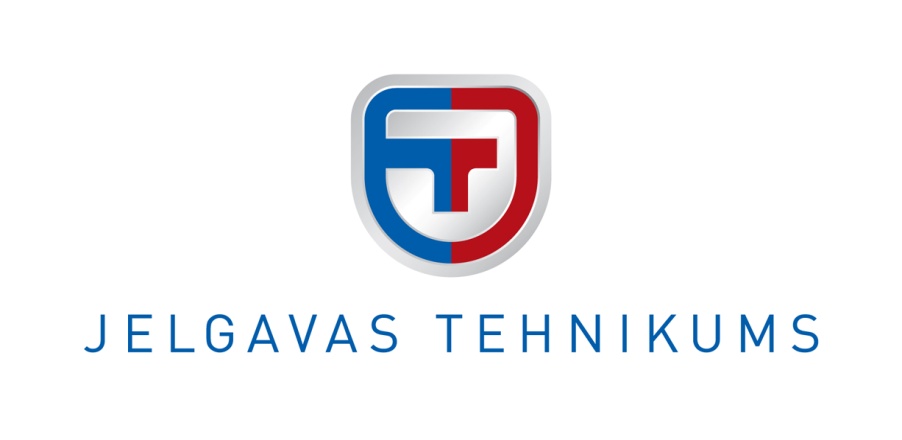 JELGAVAS TEHNIKUMA ATTĪSTĪBAS UN INVESTĪCIJU STRATĒĢIJA2021. - 2027. GADAMProfesionālās izglītības kompetences centra “ Jelgavas Tehnikums” stratēģiju “Attīstības un investīciju stratēģiju 2021. – 2027. gadam” izstrādājām balstoties uz dokumentiem:Eiropas Zaļais kurss - https://ec.europa.eu/info/sites/info/files/rp_sustainable_europe_lv_v2_web.pdfNacionālais attīstības plāns 2021. – 2027. gadam.Latvijas ilgtspējīgas attīstības stratēģija LATVIJAS REPUBLIKAS SAEIMA līdz 2030. gadam.Izglītības attīstības pamatnostādnes 2021.- 2027. gadam (projekts).Ekonomikas ministrijas Informatīvais ziņojums par darba tirgus vidēja un ilgtermiņa prognozēm.Digitālās transformācijas pamatnostādnes 2021. - 2027. gadam.OECD Latvijas Prasmju stratēģijas īstenošanas ieteikumi.Rīcības plāns digitālās izglītības jomā (2021–2027) - Izglītības un apmācības pielāgošana digitālajam laikmetam.“Praktisks ceļvedis darbam ar pieaugušajiem profesionālās izglītības iestādēs” Praktisks-celvedis-darbam-ar-pieaugusajiem-profesionalas-izglitibas-iestades-Metodika_elektroniska-versija_PDF_ISBN.pdf (muzizglitiba.lv).“Klimata pārmaiņas un Eiropas Savienības zaļais kurss” 1. Klimata pārmaiņas un Eiropas zaļais kurss | ES Māja (esmaja.lv) 2. Metodiskais materiāls: PowerPoint Presentation (esmaja.lv).Metodiskais materiāls: "Klimata pārmaiņas un Eiropas Savienības zaļais kurss" k-m-c-t-par-klimata-p-rmai-m-_-pdf.pdf (esmaja.lv).Zemgales plānošanas reģiona ilgtspējīgas attīstības stratēģija 2015. - 2030.Zemgales plānošanas reģiona Attīstības programma 2021. - 2027. (projekts) (https://www.zemgale.lv/attistibas-planosana/zpr-attistibas-programma-2021-2027-projekts).Izglītības iestādes virsmērķi, attīstības redzējums un stratēģiskais virziens. Vispārējā informācija.Kopsavilkums par profesionālās izglītības iestādiJelgavas Tehnikuma (turpmāk – Tehnikums) darbības tiesiskais pamats ir LR Satversme, Izglītības likums, Profesionālās izglītības likums, saistoši normatīvie dokumenti, Tehnikuma nolikums. Tehnikuma dibinātājs: Latvijas Republikas Ministru kabinets.Izglītības iestādes reģistrācijas apliecības Nr. 2834002415. Tehnikuma juridiskā adrese: Pulkveža Oskara Kalpaka iela 37, Jelgava, LV-3001. Izglītības iestāde akreditēta līdz 2026. gada 11. februārim. 2011. gada 1. septembrī Tehnikumam piešķirts Profesionālās izglītības kompetences centra statuss.Tehnikums īsteno 3. (LKI 4.) un 2. (LKI 3.) profesionālās kvalifikācijas līmeņa izglītības programmas, tālākizglītības programmas, nodrošina ārpus formālās izglītības sistēmas novērtēšanu. Tehnikums īsteno 12 izglītības programmas 15 kvalifikācijās, (t.sk. 5 Latvijas ieslodzījuma vietās):Būvdarbi - Apdares darbu tehniķis, Apdares darbu strādnieks;Zemes ierīcība – Mērniecības tehniķis;Autotransports – Automehāniķis;Koka izstrādājumu izgatavošana - Mēbeļu galdnieks, Kokapstrādes iekārtu operators;Administratīvie un sekretāra pakalpojumi - Klientu apkalpošanas speciālists;Viesnīcu pakalpojumi - Viesmīlības pakalpojumu speciālists, Datorsistēmas, datubāzes un datortīkli  - Datorsistēmu tehniķis;Programmēšana - Programmēšanas tehniķis;Siltuma, gāzes un ūdens tehnoloģija - Inženierkomunikāciju tehniķis;Restorānu pakalpojumi - Restorānu pakalpojumu speciālists;Metālapstrāde - Rokas lokmetinātājs (MMA), Lokmetinātājs metināšanā ar mehanizēto iekārtu aktīvās gāzes vidē (MAG), Lokmetinātājs metināšanā ar mehanizēto iekārtu aktīvās gāzes vidē (MAG); Enerģētika un elektrotehnika – Elektromontieris.Pedagogu skaits – 101Izglītojamo skaits - 1186 PII misija, vīzija, vērtības, mērķauditorijaTEHNIKUMA MISIJA -  Nodrošināt kvalitatīvu, kompetencēs balstītu profesionālo izglītību                                              Latvijā un sniegt atbalstu personības izaugsmē. TEHNIKUMA VĪZIJA - Būt inovatīvai profesionālās izglītības platformai Latvijā, kas sagatavo                                            konkurētspējīgus speciālistus, un nodot pieredzi citu valstu                                             profesionālās izglītības īstenotājiem.    VĒRTĪBAS Izcilība – jēgpilni un lietpratīgi organizēt mācīšanās procesu, sasniedzot augstus rezultātus. Komunikācija – veicināt Tehnikuma kolektīva sadarbību izvirzīto mērķu sasniegšanā un starptautiskās atpazīstamības nodrošināšanā, sadarbojoties ar sociālajiem partneriem. Sadarbība – veidot pozitīvu sadarbību un cieņpilnas savstarpējās attiecības. Korekti izteikt viedokli, veidot demokrātisku dialogu ar citiem. Atbildība – pozitīva attieksme un rūpes par pienākuma veikšanu, akcentējot katra vērtīgumu kopīga mērķa sasniegšanai.Radošums – nebaidīties no jauniem izaicinājumiem un grūtībām. Radīt pozitīvu vidi darbībai, kas veicina radošas izpausmes un inovācijas. Ilgtspēja – sekmēt pozitīvas pārmaiņas jomās, kurās Tehnikumam ir kompetence un iespējas, atbildīga rīcība attiecībā pret vidi, vides saglabāšanu. Atbildīga rīcība pret cilvēkiem, visu sabiedrības daļu integrēšana izglītības pieejamībā.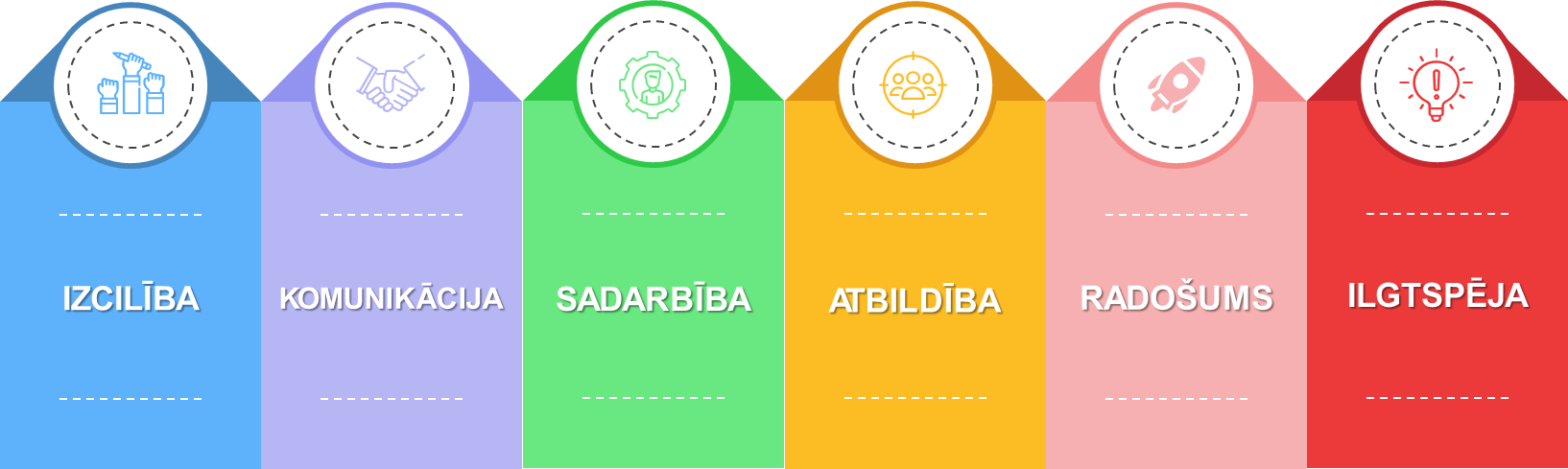 MĒRĶAUDITORIJAPamatskolas izglītības iestāžu skolēni.Vidusskolas izglītības iestāžu skolēni.Skolēnu vecāki.Pieaugušie.Uzņēmumi, to darbinieki. STRATĒĢISKĀS PRIORITĀTES Kvalitatīva, pieejama, daudzpusīga profesionālā izglītība mūža garumā - sekmēt vidējās profesionālās un tālākizglītības, t. sk. mūžizglītības, attīstību un atbilstību darba tirgus vajadzībām. Nodrošināt kvalitatīvas izglītības iespējas mūža garumā, paaugstinot kvalifikāciju vai pārkvalificējoties, veicināt absolventu iekļaušanos darba tirgū. Modernas,  inovatīvas un ilgtspējīgas izglītības vides attīstība - izmantojot pieejamos resursus, nodrošināt kvalitatīvu un pieejamu profesionālo izglītību starptautiskā mērogā, attīstot infrastruktūru, sociālo tīklojumu un ieviešot inovatīvus risinājumus ceļā uz Ekselences centru.Profesionālas izglītības pedagogu kapacitātes palielināšana - pārmaiņas izglītības procesa organizācijā, kontekstuāla izglītība un pedagoga profesijas maiņa, integrējot nozares speciālistus profesionālajā izglītībā kā profesionālās izglītības pedagogus. Starptautiskā sadarbība – veicināt sadarbību ar citu valstu izglītības iestādēm labās prakses pārnesei un virzīt izglītības programmu piedāvājumu ārvalstu interesentiem. Nodrošināt izglītojamo un pedagogu mobilitāti - izglītošanos ārvalstīs. 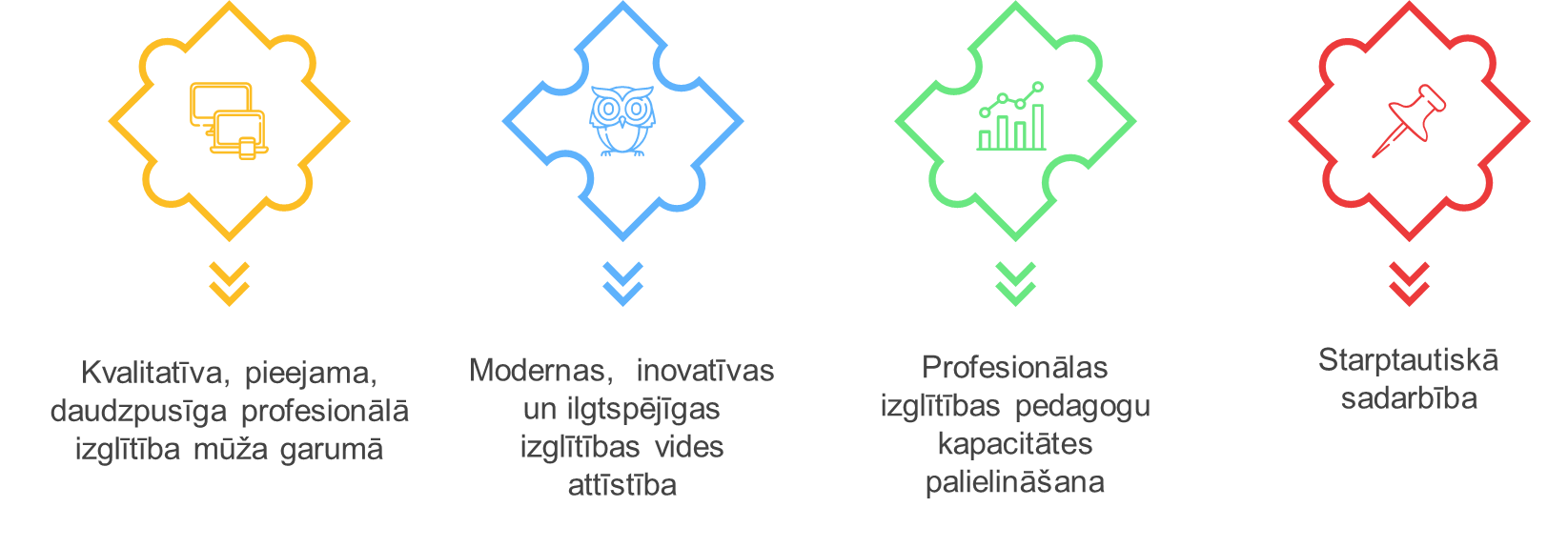  STRATĒĢISKIE MĒRĶI 1.4.1. Modernas, inovatīvas izglītības vides attīstībaIzveidot un pārvaldīt mākoņdatorklases, nodrošinot virtuālu stundas norisi attālināti.Paplašināt tehniskās jaunrades piedāvājumu individuālas tehniskās kompetences attīstīšanai.Pārveidot un realizēt Tehnikumu kā  viedās izglītības iestādi.Skolotāja lomas maiņa digitalizēta mācību procesa īstenošanā.1.4.2. Kvalitatīva, pieejama, daudzpusīga profesionālā izglītība mūža garumāPieaugušo izglītības programmu piedāvājuma attīstība atbilstoši darba tirgus pieprasījumam.Veicināt kvalitatīvu, iekļaujošu un pieejamu mūžizglītību, (t.sk. tālmācībā).Profesionālās izglītības prestiža celšana un pieejamības palielināšana, modernizējot mācību vidi un uzlabojot tās kvalitāti.Profesionālās izglītības pievilcības veicināšana, profesionālās orientācijas un karjeras izvēles pasākumu kompleksa īstenošana.Metodiskā centra darbības nodrošināšana datorsistēmu tehniķa un programmēšanas tehniķa kvalifikācijās.Profesionālas izglītības pedagogu kapacitātes palielināšanaVeicināt profesionālajā izglītībā iesaistīto speciālistu kapacitātes palielināšanu.Atbalsta pasākumu īstenošana jaunajiem pedagogiem.Mācīšanas kvalitātes un profesionālas pilnveides atbalsta pasākumi.Starptautiskā sadarbībaMobilitātes projekti izglītības, apmācības un jaunatnes jomās.Partnerības programmu attīstība.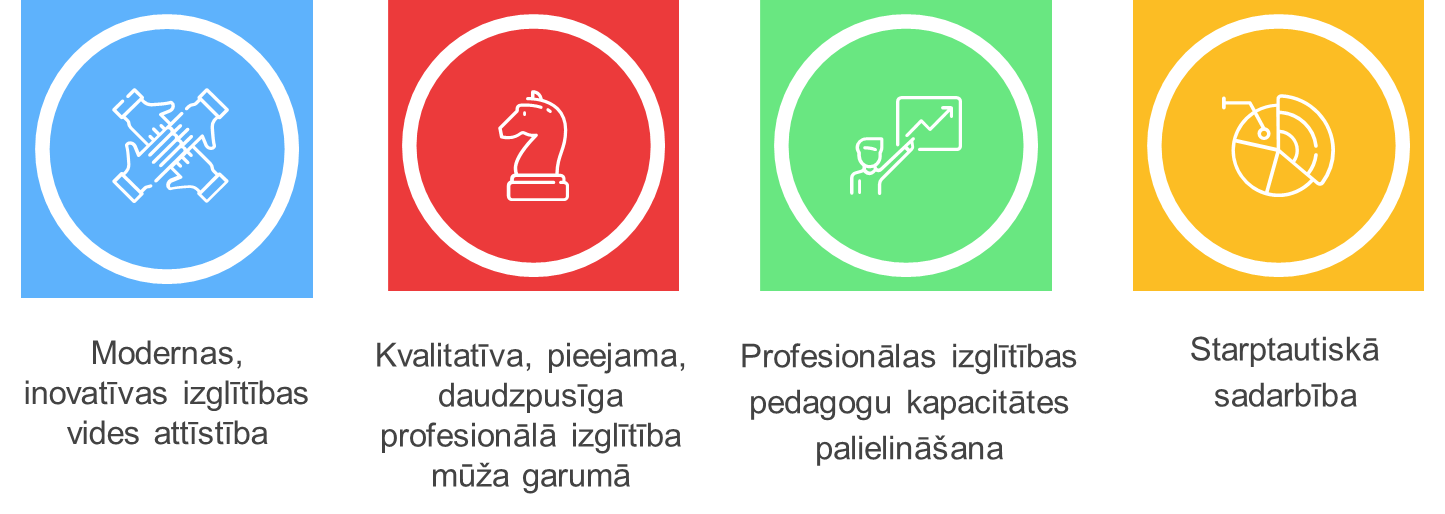 SVID analīze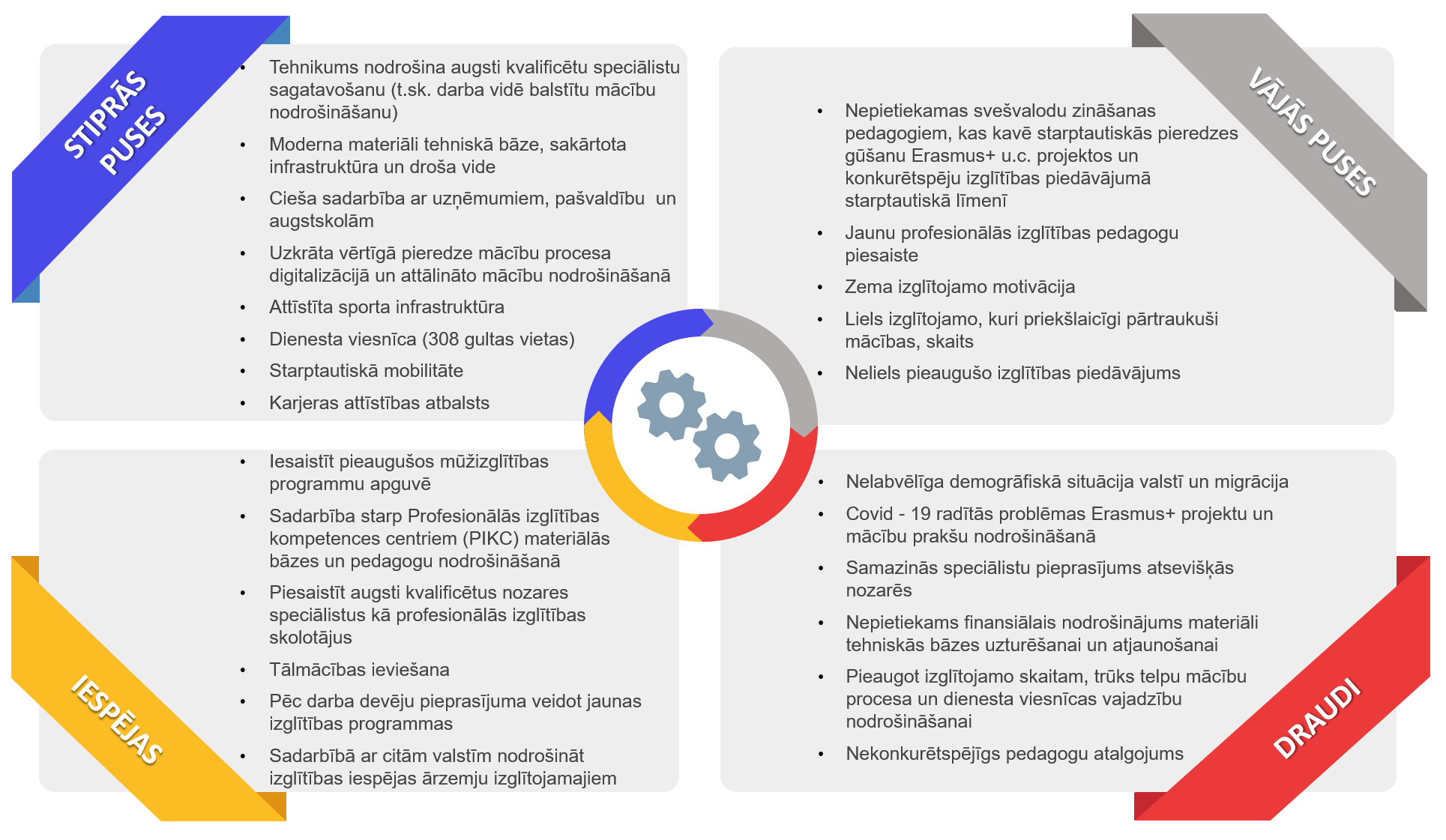 Stratēģiskie mērķi 2021. – 2027. gadamStratēģisko mērķu vienotie kvalitātes parametri un indikatīvie rezultātiTehnikuma unikalitāteTehnikuma attīstība un veikums profesionālās izglītības prestiža paaugstināšanai un stiprināšanai Zemgales reģionā, mainot sabiedrības stereotipus par profesionālās izglītības pievilcību, kvalitāti un vidi.Vairākas izglītības programmas ir izveidotas un tiek īstenotas, atbilstoši reģiona darba tirgus pieprasījumam, sadarbībā ar uzņēmējiem un LLU.Tehnikuma mācību telpas, laboratorijas, sporta zāle un dienesta viesnīca atrodas vienotā infrastruktūras teritorijā, nodrošinot drošu un estētisku vidi. Pedagogu un darbinieku ataudzi, lielā mērā, nodrošina Tehnikuma absolventi.Esošās situācijas raksturojums PII profesionālās izglītības programmu raksturojumsTehnikuma īsteno 3. (4. LKI līmenis) un 2. (3. LKI līmenis) profesionālās kvalifikācijas līmeņa profesionālās izglītības programmas. Tehnikuma profesionālās izglītības programmas (turpmāk tekstā – izglītības programmas) izveides pamatā ir profesijas standarts, kurā ir noteikts profesijas nosaukums, profesionālās kvalifikācijas līmenis, profesijas apraksts, profesiju raksturojošie pienākumi un uzdevumi, prasmes, zināšanas, attieksmes un profesionālās kompetences. Visas izglītības programmas tiek īstenotas valsts valodā, tās ir licencētas un akreditētas. Izglītības programmas īstenošana notiek saskaņā ar apstiprināto mācību grafiku. Mācību process notiek pēc apstiprināta stundu saraksta. Stundu skaits mācību priekšmetu sarakstā noteikts atbilstoši mācību plānam.Profesionālās vidējās izglītības programmas un arodizglītības programma:*īstenošanas vieta – Pulkveža Oskara Kalpaka ielā 37, Jelgavā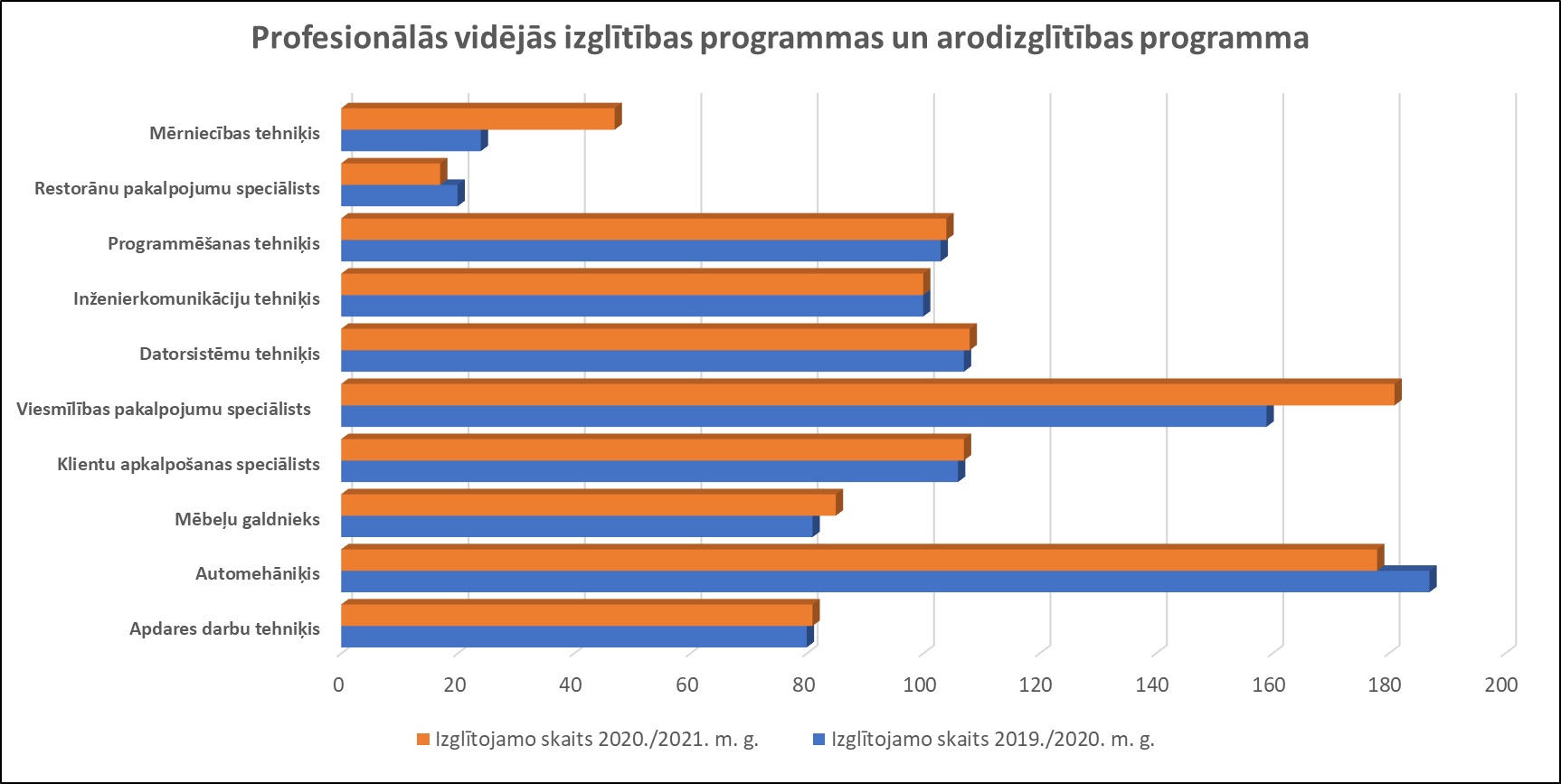 Pieaugušo izglītības piedāvājumsTālākizglītības programmas: ESF projekta “Nodarbināto personu profesionālās kompetences pilnveide” (vienošanās Nr.8.4.1.0/16/I/001)Īstenojot pieaugušo izglītību, Tehnikums piedāvā programmas pēc ESF projekta “Nodarbināto personu profesionālās kompetences pilnveide” (vienošanās Nr.8.4.1.0/16/I/001) nosacījumiem. Analizējot pieredzi, lielāka mērķa grupas interese ir par profesionālajām tālākizglītības programmām, kur iegūst kvalifikācijas apliecību. Populārākās ir metālapstrādes, būvniecības un IKT nozares piedāvājums, piemēram: Lokmetinātājs metināšanā ar mehanizēto iekārtu aktīvās gāzes vidē (MAG), apdares darbu strādnieks, inženierkomunikāciju tehniķis.Trūkums, īstenojot tālākizglītības programmas, ir mācību kopējais ilgums (piem. 960 stundas, mācības notiek sestdienās, kopējais periods – 20 mēneši). Viena daļa izglītojamo mācības pārtrauc. Jāatzīmē, ka profesionālās izglītības pedagogu esošā noslodze apgrūtina dalību pieaugušo izglītības programmu īstenošanā.  Turpinot attīstīt programmu piedāvājumu, lielāks uzsvars būs moduļu piedāvājumam (īstermiņa mācības), kas nodrošina konkrētu kompetenču apguvi un ilgtermiņā sniedz iespēju iegūt kvalifikāciju.Dalība jauno profesionāļu meistarības konkursosJelgavas Tehnikums nacionālajā jauno profesionāļu meistarības konkursā SkillsLatvia piedalās no 2016./2017. mācību gada. Katru mācību gadu izglītības programmu pedagogi mērķtiecīgi gatavo izglītojamos profesionāļu meistarības konkursiem.Tehnikuma aktīvākās izglītības programmas, kuru izglītojamie piedalās SkillsLatvia/ EuroSkills u.c. konkursos:Kokizstrādājumu izgatavošana (mēbeļu galdnieks).Viesnīcu pakalpojumi (viesmīlības pakalpojumu speciālists).Būvdarbi (apdares darbu tehniķis).Datorsistēmas, datubāzes un datortīkli (datorsistēmu tehniķis).Autotransports (automehāniķis).Siltuma gāzes un ūdens tehnoloģija (inženierkomunikāciju tehniķis).Tehnikuma dalība konkursos un izglītojamo sasniegumi popularizē profesionālo izglītību valstī un motivē pamatskolu skolēnus mācības turpināt, apgūstot kādu no profesionālās vidējās izglītības programmām. Tehnikuma konkursanti gūst pieredzi, profesionālas kompetences, paaugstina pašvērtējumu un stiprina motivāciju mācīties, turpināt karjeras izaugsmi. Dalība mobilitātes projektos sniedz plašāku redzesloku izglītojamajiem, veicina motivāciju mācīties un iegūtās profesionālās kompetences paaugstina konkurētspēju darba tirgū. Pedagogi pilnveido savas pedagoģiskās kompetences un svešvalodu zināšanas, kā arī dalās ar apgūtajām novitātēm un labās prakses piemēriem. 
	Attīstot izglītojamo profesionālo sagatavotības līmeni, nepieciešams:Modernizēt izglītības programmu bāzi atbilstoši nozares attīstībai un novitātēm.Attīstīt profesionālas pilnveides programmas profesionālās izglītības pedagogiem, sadarbojoties ar lielākiem nozares uzņēmumiem.Meklēt risinājumus jaunu pedagogu ievirzei profesionālajā izglītībā.Darba vidē balstītas mācībasTehnikums sadarbībā ar LDD īsteno ESF projektu «Profesionālo izglītības iestāžu audzēkņu dalība darba vidē balstītās mācībās un mācību praksēs uzņēmumos». Visās izglītības programmās ir sadarbības partneri, kuri nodrošina izglītojamajiem iespēju piedalīties darba vidē balstīto mācību organizēšanā.Aktīvākie uzņēmēji Zemgales reģionā pārstāv kokapstrādes, autotransporta, tūrisma, būvniecības un IKT nozares. Uzņēmēju lielākā motivācija īstenot projektā paredzētās aktivitātes ir atlasīt un sagatavot sev topošos speciālistus. Lielāka interese ir STEM jomās, jo darba tirgū ir lielāks speciālistu trūkums. Organizējot DVB mācības, uzņēmējs par katru izglītojamo saņem kompensāciju. Tas stimulē uzņēmējus aktīvāk un atbildīgāk organizēt mācības. Nozīmīgs atbalsts izglītojamajiem ir transporta kompensācija DVB/prakses mācību laikā. Tas nodrošina iespēju piedalīties mācībās, piemēram, braucot no dzīves vietas Jelgavā uz Rīgas uzņēmumu. Nākotnē, lai veicinātu uzņēmēju lielāku atbalstu DVB mācību organizēšanā, nepieciešams finansējuma atbalsts:Izglītojamajam - obligātās veselības pārbaudes, transporta izdevumi.Uzņēmējam – kompensācija (vismaz esošajā apmērā), iespējami nodokļu atvieglojumi ar nosacījumiem.Stratēģijas analīzeJelgavas Tehnikums iepriekšējā stratēģijā izvirzītos uzdevumus  materiāli tehniskās bāzes un infrastruktūras uzlabošanā ir izpildījis. Laika posmā no 2014.-2020. gadam ir modernizēta Tehnikuma  infrastruktūra, t.sk. uzbūvēta jauna sporta zāle (nodota ekspluatācijā 2020. gada 30. jūlijā, ēkas apbūves platība ~1074 m2), mācību līdzekļu un mācību aprīkojuma iegāde izglītības programmā "Autotransports"  un Tehnikuma nodrošinājumam ar IKT. Tehnikuma telpas pēc renovācijas ir pieejamas cilvēkiem ar īpašām vajadzībām.Sadarbībā ar NEP un darba devēju organizācijām tiek apzināti jaunākie darba tirgus pētījumi un veidots saturs moduļu programmās. Izstrādāta un sekmīgi tiek realizēta jauna izglītības programma „Zemes ierīcība”, kvalifikācija – Mērniecības tehniķis. Tiek nodrošināta mūžizglītība, piedāvājot gan tālākizglītības programmas, gan atsevišķu moduļu apguvi.Visās izglītības programmās ir ieviesta modulārā mācību sistēma, uzsākta valsts vispārējās izglītības un valsts profesionālās izglītības standartā paredzēto izmaiņu īstenošana.Pedagogi veiksmīgi realizē profesionālo kompetenču paaugstināšanu. Iegūtās zināšanas nodrošina viņu gatavību jaunu programmu, mācību materiālu, e-tālmācības materiālu izstrādei un  līdzdalību kopējā inovācijas procesā. Tehnikuma pedagogi ir izstrādājuši metodiskos materiālus visās izglītības programmās. Izglītības programmā „Datorsistēmas, datubāzes un datortīkli” ir izstrādāti arī mūžizglītības moduļi ITK jomā un ievietoti VISC mājas lapā muzizglitiba.gov.lv.Tehnikumam deleģētajās metodiskā darba jomās „Datorsistēmas, datubāzes un datortīkli” un „Kokizstrādājumu izgatavošana” ir izstrādātas paraugprogrammas un publicētas VISC mājas lapā. Notiek regulāras darba grupu sanāksmes, semināri, Tehnikuma pedagogi minētajās jomās vada meistarklases citu izglītības iestāžu pedagogiem, metodiķiem un administrācijai.Tehnikums regulāri piedalās SKILLS Latvija konkursos un organizē pusfināla konkursus. Tehnikums organizēja Starptautisko “Baltic Skills” kvalifikācijā “Mēbeļu galdnieks”, kur piedalījās sadarbības partneri no Lietuvas un Igaunijas.Karjeras izglītības viens no galvenajiem uzdevumiem ir profesionālās izglītības pievilcības veicināšana sabiedrībā, akcentējot profesionālās izglītības sasniegumus un priekšrocības darba tirgū un indivīda karjeras attīstībā. Jelgavas Tehnikums sistemātiski piedalījies un klātienē un tiešsaistē organizējis karjeras izvēles pasākumus vispārējās izglītības iestādēs un Profesiju dienās Jelgavas pilsētā, novadā , kā arī Tukuma, Valmieras, Balvu novados un Siguldā. Jelgavas Tehnikums ik gadu piedalās Jelgavas pilsētas un nozaru organizētajos pasākumos:MehatronsMežs ienāk JelgavāUzņēmēju dienasJelgavas pilsētas svētku gājiensLai sniegtu informāciju  un organizētu radošās darbnīcas, kurās izglītojamajam ir iespēja praktiski darbojoties iepazīt profesiju un izmēģināt savas spējas un profesionālo piemērotību, potenciālajiem Tehnikuma izglītojamajiem Tehnikums ir organizējis:Karjeras izvēles dienas Zemgales novada vispārējās izglītības iestādēs, kas nodrošina pamatizglītības ieguvi, informējot par profesionālās izglītības un Jelgavas Tehnikuma piedāvājumu;Radošās darbnīcas – profesiju izmēģinājumus Jelgavas pilsētas un novada skolās;Ikgadējo Ēnu dienu  “Iepazīsti profesijas”;Informācijas dienas 2x gadā;Tiešsaistes nodarbības “Pieslēdzies Jelgavas Tehnikumam!”;Profesiju nedēļas katru gadu;Karjeras nedēļu 2x gadā;Ekskursijas (arī virtuālas) “Iepazīsti profesijas!” pamatizglītības un pirmskolas izglītības audzēkņiem.Covid-19 pandēmijas apstākļos karjeras izvēles pasākumi organizēti tiešsaistē.Profesionālo priekšmetu pasniedzēji regulāri organizē pieredzes seminārus par jaunākajām tendencēm profesijā un jaunākajiem izmantojamajiem materiāliem, lai iepazīstinātu ar attīstības tendencēm, piedaloties nozaru pārstāvjiem un Tehnikuma absolventiem.2018. gadā sadarbībā ar LLU Vides un būvzinātņu fakultāti izstrādāta un licencēta izglītības programma “Mērniecības tehniķis”, izglītojamie profesijā “Mērniecības tehniķis” mācās kopš 2019./2020.m.g. Jelgavas Tehnikums ir Latvijā vienīgā profesionālā izglītības iestāde, kas īsteno šo programmu.PII profesionālās izglītības programmu raksturojums:Secinājumi: Katru gadu uzņemšanā Tehnikums piedāvā šādas izglītības programmas: Autotransports, Būvdarbi, Kokizstrādājumu izgatavošana, Viesnīcu un Restorānu pakalpojumi, Administratīvie un sekretāra pakalpojumi, Datorsistēmas, datubāzes un datortīkli, Siltuma, gāzes un ūdens tehnoloģija, Programmēšana. Reflektantu pieprasītākās ir izglītības programmas - IKT jomā, Autotransportā un Viesnīcu pakalpojumos, bet zemākais pieprasījums ir Būvdarbos un Kokizstrādājumu izgatavošanā.Ekonomikas ministrijas darba tirgus prognozes  ļauj priekšlaicīgi paredzēt darba tirgus neatbilstību veidošanos nākotnē. Tās parāda iespējamās darba tirgus attīstības tendences un iespējamos riskus, saglabājoties esošai izglītības sistēmai un izglītības piedāvājuma struktūrai.Prognozes ir tikai viens no posmiem darbaspēka piedāvājuma pielāgošanas procesā. Tā ir kvantitatīva bāze tālākām diskusijām starp nodarbinātības, izglītības un struktūrpolitikas veidotājiem, sociālajiem partneriem, zinātniekiem un citām iesaistītajām pusēm, lai savlaicīgi sagatavotos un pielāgotos sagaidāmajām strukturālajām izmaiņām tautsaimniecībā.	Darbaspēka nepietiekamību/iztrūkumu uz 2027. gadu prognozē nozarēs - Būvniecība, Kokapstrāde, Mehānika un metālapstrāde u.c.Tehnikums plānošanas periodā plāno sagatavot  speciālistu atbilstoši darba tirgus pieprasījumam nozarēs, kurās prognozēts darba spēka trūkums.  Nekustamā īpašuma un mācību materiāli tehniskās bāzes raksturojums (esošā situācija)Nekustamā īpašuma uzskatījums un īss raksturojums 2019./2020. mācību gadā:Nekustamā īpašuma objekti – skatīt pielikumu Nr.1. PII mācību vides infrastruktūras raksturojums (esošā situācija)PII mācību vides infrastruktūras raksturojums:Cilvēkresursu pieejamība, raksturojums un attīstībaJelgavas Tehnikuma darba organizācijas struktūra un vadība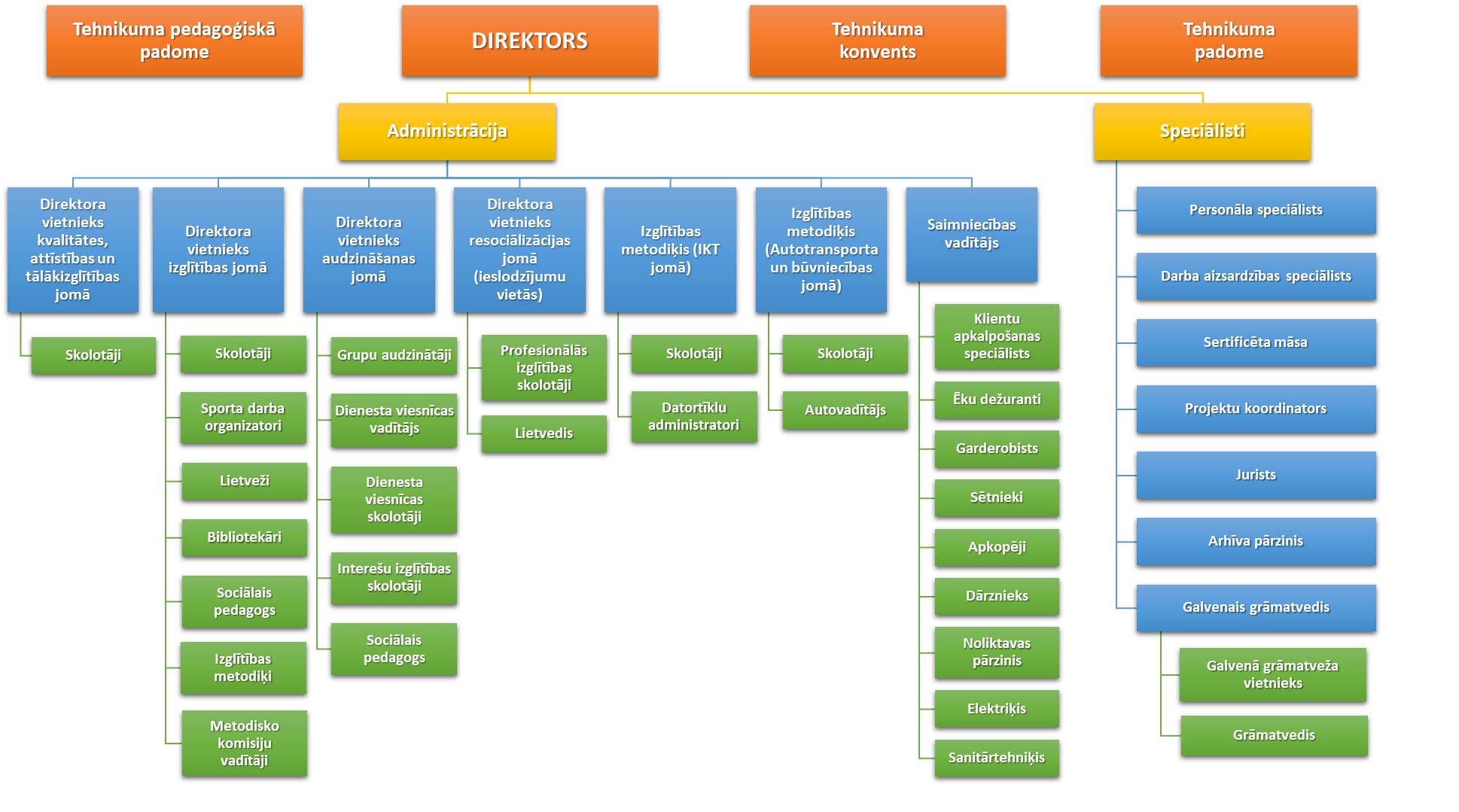 Tehnikuma cilvēkresursu raksturojums	Tehnikumu pedagoģiskā un atbalsta personāla kvalifikācija un pieredze darbā pēdējos 3 mācību gadosInformācija par Tehnikuma pedagoģiskā un atbalsta personāla kvalifikāciju un darba pieredzi pēdējos 3 mācību gados apkopota tabulā:Tehnikuma pedagoģiskā un atbalsta personāla kvalifikācija un pieredze darbāPII cilvēkresursu attīstība:PII rīcības plāns Izglītības programmu attīstībaProfesionālā vidējā izglītība ir nozīmīga izglītības sistēmas sastāvdaļa, kurai ir jāsagatavo izglītojamais darbam noteiktā profesijā, nodrošinot izglītojamajam paaugstinātu teorētisko sagatavotību un profesionālo meistarību. Līdz ar to Tehnikuma mērķis ir ne tikai sniegt iespēju iegūt izglītību un profesionālo kvalifikāciju, bet arī spēt reaģēt uz darba tirgus pieprasījumu, sagatavojot nozarēm nepieciešamo darbaspēku. Turklāt būtu jāsniedz iespēja izglītojamajam sagatavoties arī izglītības turpināšanai profesionālās augstākās izglītības līmenī, kas izglītojamajam ir ne mazāk nozīmīgi. Valstī profesionālās vidējās izglītības sistēma pēdējos 10 gados piedzīvojusi ievērojamas pārmaiņas, jo tās īstenošanā un attīstībā ir ieguldīts vairāk nekā miljards gan valsts budžeta, gan Eiropas Savienības struktūrfondu finansējuma, lai sekmētu tās kvalitāti un prestižu izglītojamo un darba devēju vidū, tostarp arī Tehnikums tika iesaistīts dažādos ESF projektos. Sadalījumā pēc izglītības līmeņa Zemgales plānošanas reģiona pētījumā dominē iedzīvotāji ar profesionālo vai arodizglītību – 30.0% (2019). Tomēr salīdzinot ar Latvijas vidējo rādītāju, Zemgales iedzīvotāju īpatsvars ar pamatizglītību vai zemāku izglītību (19.2%) ir lielāks nekā vidēji valstī (14.7%), savukārt, iedzīvotāju īpatsvars ar augstāko izglītību (23,7%) – zemāks nekā vidēji valstī (30.5%), neskatoties uz to, ka Zemgalē atrodas trešā lielākā augstskola Latvijā – Latvijas Lauksaimniecības universitāte.Profesionālās vidējās izglītības prestižs ar katru gadu pieaug, jo jaunieši aizvien vairāk dod priekšroku profesionālajai vidējai izglītībai. Katra mācību gada sākumā Tehnikums veic aptauju par absolventu nodarbinātību. Piemēram, 2019./2020. mācību gadā no 179 Tehnikumu absolvējušajiem izglītojamajiem izglītību augstākajās izglītības iestādēs turpina 48 absolventi, 128 strādā apgūtajā profesijā. Tehnikumā profesionālās vidējās izglītības pilnveidei un attīstībai veikta profesionālās vidējās izglītības diferenciācija, ēku infrastruktūras un materiāltehniskās bāzes modernizēšana, tiek īstenotas DVB mācības. Ieviestas modulārās izglītības programmas, aktualizēta lielākā daļa no izglītības programmu standartiem atbilstoši kompetencēs balstītai izglītībai un kvalifikācijas prasībām. 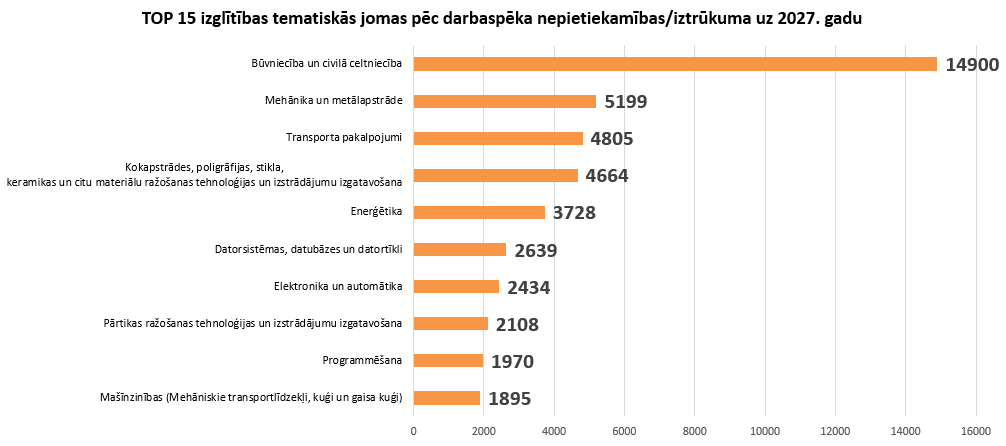 Avots: Informatīvais ziņojums par darba tirgus vidējā un ilgtermiņa prognozēm, LR Ekonomikas ministrija, 2020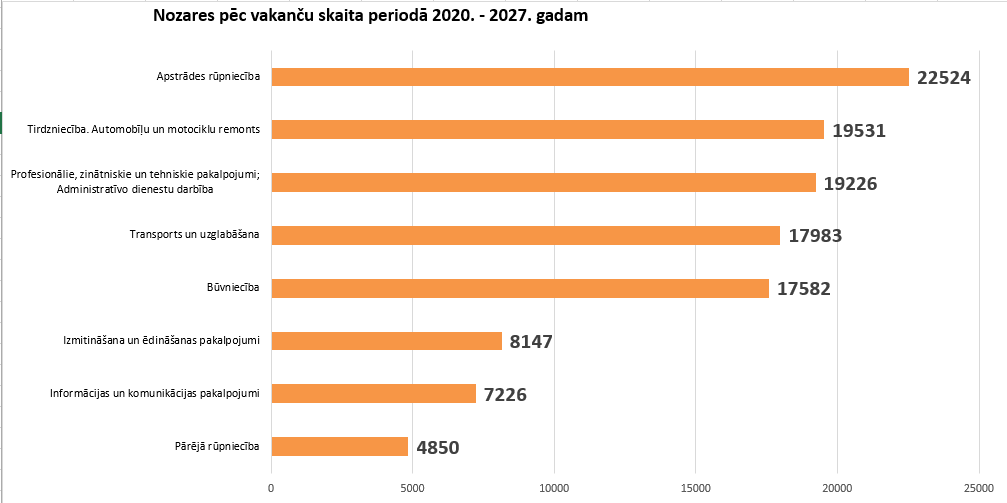 Avots: Informatīvais ziņojums par darba tirgus vidējā un ilgtermiņa prognozēm, LR Ekonomikas ministrija, 2020Jelgavas Tehnikuma rīcības plāns izglītības programmu attīstībai:Pēdējos piecus gadus Tehnikums izpilda uzņemšanas plānu. 2019./2020. mācību gadā Tehnikumā tika izveidota jauna profesija – Mērniecības tehniķis. Sākotnēji to bija grūtāk nokomplektēt, jo tā bija nepazīstama profesija. Lielākais iesniegumu skaits saņemts Datorsistēmu tehniķa, Programmēšanas tehniķa un Klientu apkalpošanas speciālista profesijās. Minētajās profesijās reflektanti ir saņēmuši arī augstākos zināšanu vērtējumus, pamatskolu beidzot.DVB mācību attīstībaAnalizējot Tehnikuma pieredzi darba vidē balstīto mācību organizēšanā un īstenošanā, var secināt:DVB mācības lielākoties tiek īstenotas sadarbībā ar ilggadējiem sadarbības partneriem, kā arī iesaistīti jauni sadarbības partneri.DVB mācību kvalitāti būtiski ietekmē uzņēmuma iekšējā organizācijas kultūra un materiāli tehniskās bāzes atbilstība jaunākajām tehnoloģijām. Maziem uzņēmumiem, īpaši STEM jomas kvalifikācijās (Kokapstrāde, Autotransports, Inženierkomunikācijas, IKT), tehniskā bāze nav atbilstoša šodienas apgūstamo tehnoloģiju prasībām, tādēļ vairāk DVB mācību tiek īstenotas sadarbībā ar ilggadējiem sadarbības partneriem.Lielākas iespējas ir jomas kvalifikācijām, kas nav STEM (piemēram – Viesmīlības pakalpojumu speciālists, Klientu apkalpošanas speciālists), kur tehnoloģiju īpatsvars neietekmē profesionālo kompetenču apgūšanu. Darbinieku skaits uzņēmumos ar pedagoģisko kompetenci ir pietiekošs. Uzņēmumu motivācija stimulēt savus darbiniekus apgūt  pedagoģiskās kompetences ir viduvēja.Zemgales reģionā nav daudz uzņēmumu, kuri varētu nodrošināt DVB mācības vienā īstenošanas reizē vismaz 10-12 izglītojamajiem. Organizēt DVB mācības uzņēmumā, atbilstoši tām prasībām, kuras ir izvirzītās profesiju standartā, visaptveroši nav iespējams. Lai sekmīgāk varētu īstenot DVB mācības, nepieciešams vēl vairāk veicināt atbalsta un motivācijas pasākumus uzņēmējiem, kas sekmētu lielāku uzņēmēju iesaisti. Atbalsta programma jāvirza valsts līmenī, piesaistot darba devēju asociācijas. Tehnikums turpinās sadarbību ar jau esošajiem sadarbības partneriem, bet, lai palielinātu iesaistīto izglītojamo skaitu, nepieciešams vairāk piesaistīt jaunus, ieinteresētus sadarbības partnerus.Vērtējot esošo situāciju, kad valstī tiek noteikti ierobežojumi, t.sk. arī izglītībā un nozarēs strādājošiem uzņēmumiem, nepieciešamas pārskatīt noteiktos 25% DVB mācībās, samazinot uz 20%. Covid ierobežojumu ietekmes dēļ pēdējos divos mācību gados izglītojamo dalība ir samazinājusies par 20%.Pieaugušo izglītības piedāvājumu analīzePamatojoties uz Eiropas prasmju programmā paredzēto, ka “pieprasījums pieaugušo izglītībā pieaugs, tādēļ jāplāno tā attīstība. Pieaugušo izglītībai ir būtiska loma darba tirgus disproporciju mazināšanā, kā arī Covid-19 izraisītās ekonomiskās krīzes pārvarēšanā. Pieaugušo izglītībā iesaistīto personu īpatsvaru plānots būtiski palielināt”, Tehnikums ir izvirzījis vienu no virsmērķiem: “Kvalitatīva, pieejama, daudzpusīga profesionālā izglītība mūža garumā”, ar apakšmērķi – “Pieaugušo izglītības programmu piedāvājuma attīstība atbilstoši darba tirgus pieprasījumam”. Analizējot Tehnikuma pieredzi pieaugušo izglītības organizēšanā un īstenošanā, var secināt:Pieaugušo izglītības piedāvājums pēdējos četrus gadus tiek īstenots ESF projektā “Nodarbināto personu profesionālās kompetences pilnveide” (Vienošanās Nr.8.4.1.0/16/I/001).ESF projektā ir būtisks atbalsts līdzfinansējumā izglītojamajiem (5-10% mācību izmaksas sedz izglītojamais), bet ierobežots dalībnieku vecumposms (dalība no 25 gadiem) un noteikta mērķa grupas prasība nodarbinātībai. Pieaugušo izglītības piedāvājumā 90% sastāda profesionālās tālākizglītības programmas (640 h, 960h). Lielāka interese ir par STEM programmām (Metālapstrāde, Autotransports, Būvdarbi – kopā kvalifikāciju ieguvuši 29 izglītojamie).Mērķa grupa ir strādājošie, kas dalību mācībās piekrīt īstenot ārpus sava darba laika (sestdienas).Dalības motivācija mācībās ir pamatota ar iespēju apgūt jaunas profesionālās kompetences un programmas noslēgumā iegūt izglītību apliecinošu dokumentu – profesionālās kvalifikācijas apliecību.Jelgavas pilsētā pieaugušo izglītības piedāvājumu nodrošina vēl 3 izglītojošas iestādes (SIA “Buts”, Zemgales reģiona kompetenču attīstības centrs, Jelgavas Amatu vidusskola), kas rada konkurenci. Tehnikuma pedagogu kapacitāte un noslodze ierobežo plašāku pieaugušo izglītības piedāvājuma klāstu. Lai palielinātu pieaugušo izglītības programmu piedāvājumu, Tehnikums izvirza uzdevumus:Palielināt mūžizglītības kompetenču apguves piedāvājumu, piedāvājot apgūt moduļus (9 izglītības programmās, vidēji katrā programmā 10-12 moduļi).Palielināt mūžizglītībā iesaistīto skaitu – neierobežotā vecumā.Meklēt risinājumus pedagogu kapacitātes palielināšanai.Paaugstināt pieaugušo izglītības kvalitāti.Pieaugušo izglītības pakalpojuma finansējuma piesaiste no ES struktūrfondiem, privāts finansējums.Izglītojamo dalības prasmju konkursos analīzeTehnikums aktīvi piedalās nacionālajā jauno profesionāļu meistarības konkursā SkillsLatvia 9-10 nominācijās, pārstāvot sešas izglītības programmas:Kokizstrādājumu izgatavošana;Viesnīcu pakalpojumi;Būvdarbi (apdares darbu tehniķis);Datorsistēmas, datubāzes un datortīkli;Autotransports;Siltuma gāzes un ūdens tehnoloģija.Katru gadu Tehnikuma izglītojamie iegūst godalgotas vietas kādā no nominācijām. Lai sasniegtu augstus rezultātus profesionālās meistarības konkursos, izglītojamo sagatavošana tiek mērķtiecīgi organizēta sākot ar 1. kursu. Praktisko mācību laikā un pēc stundām profesionālās izglītības pedagogi, analizējot gūto pieredzi konkursos, nodrošina profesionālo pilnveidi izglītojamajiem. Tehnikuma materiāli tehniskās bāzes modernais aprīkojums nodrošina kvalitatīvu profesionālo apmācību gan īstenojot izglītības programmas, gan gatavojoties profesionālās meistarības konkursiem. Darbs ar talantīgajiem izglītojamajiem ir viena no Tehnikuma prioritātēm. Lai nodrošinātu plašāku kompetenču apguvi un pilnveidi, Tehnikums sadarbojas ar uzņēmējiem nozarēs. Piemēram, izglītības programmā “Kokizstrādājumu izgatavošana” nozīmīgu atbalstu sniedz ilggadēji sadarbības partneri – SIA “Marks M”, SIA “Spals”, SIA "HardWood".Tehnikums stratēģiskās partnerības projekta Nr.2019-1-LT01-KA202-060744 “Profesionālo prasmju konkurss “Baltic Skills”” ietvaros sadarbībā ar Alitus profesionālās izglītības centru 2020./2021. organizēja profesionālās meistarības konkursu “Baltic Skills”. Tehnikuma pedagogi izstrādāja konkursa darba uzdevumus un piedalījās konkursa organizēšanā.VIAA sadarbībā ar Tehnikumu organizēja nacionālos jauno profesionāļu meistarības konkursus SkillsLatvia:Lai veicinātu profesionālas izglītības izaugsmi un popularizētu nozares, Tehnikums arī turpmāk plāno aktīvi piedalīties profesionālās meistarības konkursu organizēšanā un labās prakses pārnesē. InternacionalizācijaJelgavas Tehnikums aktīvi īsteno izglītojamo un pedagogu mobilitātes gan projektu ietvaros, gan arī ārpus projektu aktivitātēm. Izglītojamie regulāri piedalās praktiskajās mācībās, profesiju konkursos un projektos, kā arī apgūst prakses programmu dažādās Eiropas valstīs.Tehnikums turpinās īstenot internacionalizācijas aktivitātes ar mērķi veidot starptautisko atpazīstamību:izglītojamo un pedagogu mobilitāte;dalība starptautiskos konkursos;ārvalstu izglītojamo un pedagogu sadarbība;meistarklases ārvalstu izglītības iestādēs;ārvalstu speciālistu meistarklases;starptautisko olimpiāžu organizēšana (matemātikā, dabaszinātnēs) pamatprasmju sekmēšanai profesionālo izglītības iestāžu izglītojamiem, iesaistot diasporas un/vai reemigrējušos jauniešus;starptautiska sadarbība ekoskolu attīstībā, eko ideju iedzīvināšana;izstrādāt diasporas vai reemigrējušas personas vajadzībām pielāgotu izglītības ievadkursa piedāvājumu sekmīgas profesionālās izglītības apguvei;izglītot pedagogus darbam ar diasporas vai reemigrējušām personām;nodrošināt sākotnējās profesionālās izglītības un mūžizglītības pieejamību diasporas personām;kultūras nemateriālā mantojuma – tradicionālās amatniecības prasmju - popularizēšana diasporas un reemigrējušo vidū.Jaunas izglītības programmas attīstībaProfesionālās vidējās izglītības prestižs ar katru gadu pieaug, jo jaunieši aizvien vairāk dod priekšroku profesionālajai vidējai izglītībai. Paplašinot izglītības programmu piedāvājumu, Tehnikums nākamajā plānošanas periodā plāno ieviest un attīstīt jaunu kvalifikāciju – Elektrotehniķis, izglītības programmā “Enerģētika un elektrotehnika”. Par vidējā līmeņa speciālistu trūkumu darba tirgū norāda arī Enerģētikas nozares ekspertu padome. Esošais PII tīklu pārklājums ir optimāls, bet nespēj nodrošināt darba tirgu ar vidējā līmeņa speciālistiem. Enerģētikas nozares ekspertu padome atbalsta Tehnikuma priekšlikumu par jaunas kvalifikācijas “Elektrotehniķis” ieviešanu un īstenošanu. Tehnikums izglītības programmu “Enerģētika un elektrotehnika” ar kvalifikāciju “Elektromontieris” patreiz īsteno trīs ieslodzījuma vietās: Jelgavas, Rīgas un Liepājas cietumos.  Tehnikumam ir pieredze jaunu kvalifikāciju ieviešanā un īstenošanā, piemēram: Inženierkomunikāciju tehniķis un Mērniecības tehniķis.Kvalifikācijas “Elektrotehniķis” programmas ieviešanas plāns:Izglītības programmas “Autotransports” resursu lietojumsIzglītības programmā “Autotransports” mācās vidēji 165 izglītojamie, kopā 7 - 8 grupas 
(1. - 4. kurss). Profesionālo kompetenču moduļu apguve kvalifikācijā “Automehāniķis” tiek nodrošināta:Auto laboratorijā (atslēdznieku laboratorija, autoremonta/diagnostikas laboratorija). Mācību telpā  210.A (aprīkota ar IKT, stendiem, simulācijas programmām).Mācību telpā  211.A (aprīkota ar elektroauto stendu).Mācību telpā 212.A (auto elektronikas un elektrotehnikas aprīkojums).Mācību process, konsultācijas, gatavošanās konkursiem tiek nodrošināta darba dienās no 8.30 līdz 17.00 mācību telpās un laboratorijās ar 100% noslodzi. Mācības pieaugušajiem tiek piedāvātas, īstenojot ESF projektu “Nodarbināto personu profesionālās kompetences pilnveide”. Organizējot mācības tālākizglītības programmā “Autotransports”, kvalifikācijā “Automehāniķis”, mācības notika sestdienās no plkst. 8.30 līdz 18.50. Sākotnēji mācības tika organizētas piektdienu vakaros un sestdienās, bet, pēc izglītojamo lūguma, piektdienās mācības tika atceltas. Tehnikums sadarbībā ar nozares komersantiem organizē profesionālās pilnveides seminārus gan pedagogiem, gan strādājošiem nozarē. Tāpat Tehnikums īsteno ārpus formālās izglītības sistēmas apgūtās profesionālās kompetences novērtēšanu.Interese par izglītības programmu “Autotransports” ir liela. Pēdējos sešus gadus, organizējot uzņemšanu, katru mācību gadu vidēji ir divi 9.klases absolventi uz vienu vietu. Turpinot attīstīt izglītības programmas piedāvājumu, ir plānots organizēt moduļu apmācības interesentiem un/vai sniegt auto remonta pakalpojumus iedzīvotājiem, tādējādi nodrošinot laboratoriju noslodzi no plkst. 18.00 līdz 21.00 darbadienās un no 8.30 līdz 18.00 sestdienās.Paplašinot izglītības programmu piedāvājumu, 9. klases absolventiem un pieaugušajiem tiek prognozēts izglītojamo skaita pieaugums: Prognozētais izglītojamo skaits līdz 2027. gadam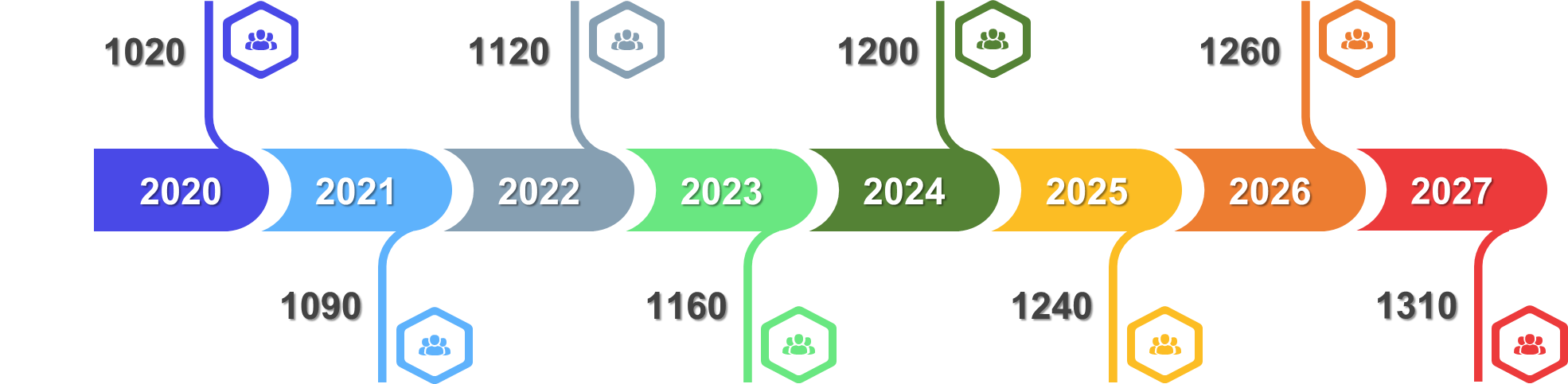  Metodiskais darbs un tā attīstībaMetodiskais darbs profesionālās izglītības satura attīstībai 2021. - 2027. g.Lai nodrošinātu profesionālās izglītības satura pilnveidi un Izglītības un zinātnes ministrijas padotībā esošo profesionālās izglītības iestāžu, kuras ieguvušas profesionālās izglītības kompetences centra statusu, atbilstību Ministru kabineta 2013. gada 19. marta noteikumu Nr.144 „Profesionālās izglītības kompetences centra statusa piešķiršanas un anulēšanas kārtība” 2.7.2., 2.7.4. un 2.7.5.apakšpunktā minētajiem kritērijiem, papildu minētajos apakšpunktos noteiktajām izglītības iestādēm nodrošināt šādu uzdevumu izpildi atbilstoši IZM 2021. gada 6. aprīļa rīkojumā Nr.1-2e/21/119 un tā pielikumā noteiktajam nozaru sadalījumam:PII Jelgavas Tehnikums ir deleģēts pārstāvēt datorikas jomas  profesionālās kvalifikācijas - datorsistēmu tehniķis un programmēšanas tehniķis. 1. Veikt metodiskā darba grupu vadību un koordināciju datorikas jomas profesionālajās kvalifikācijās (datorsistēmu tehniķis un programmēšanas tehniķis), sasaucot programmu attīstības un kvalitātes pilnveides darba grupas sanāksmes reizi ceturksnī (nepieciešams izglītības iestādes vadītāja iekšējs rīkojums un nolikums atbilstoši iepriekš minētajam IZM rīkojumam);2. Organizēt un vadīt metodiskās darba grupas profesionālās izglītības iestādēm (visām, kuras īsteno šādas programmas) izstrādāto modulāro izglītības programmu īstenošanas uzsākšanai, vienota programmas parauga izstrādei vai aktualizēšanai, organizatoriskajai pielāgošanai programmu īstenošanai sākotnējā profesionālajā izglītībā, profesionālajā tālākizglītībā un darba vidē balstītājām mācībām, kā arī jaunu programmu izstrādei un īstenošanas uzsākšanai atbilstoši darba tirgus pieprasījumam valsts vai reģionālajā mērogā;3. Nodrošināt metodisko materiālu par datorikas jomas profesionālo kvalifikāciju (datorsistēmu tehniķis un programmēšanas tehniķis) modulāro izglītības programmu saturisko pielāgošanu īstenošanai (mācību metožu izvēle, teorijas un prakses sasaiste, pielāgošana DVB mācībām) un nodrošināt saikni modulārās izglītības programmām ar profesijas standartu, profesionālās kvalifikācijas prasībām, profesionālās kvalifikācijas eksāmenu saturu, nepieciešamības gadījumā iesniedzot Izglītības un zinātnes ministrijas Profesionālās un pieaugušo izglītības departamentam priekšlikumus normatīvo aktu izmaiņām;4. Nodrošināt izcilības (ekselences) un labās prakses ieviešanu, vadot seminārus, praktiskās darbnīcas un meistarklases PIKC darbnīcās (ar nozares pārstāvju piedalīšanos) un laboratorijās profesionālās izglītības iestāžu pedagogiem, kuri īsteno šīs programmas, kā arī ikvienam interesentam (citu izglītības iestāžu izglītojamie, nozares uzņēmumu darbinieki, u.c.). 5. Nodrošināt deleģētās datorikas jomas profesionālo kvalifikāciju (datorsistēmu tehniķis un programmēšanas tehniķis) metodisko materiālu publicēšanu www.jelgavastehnikums.lv vidē sadaļā “Metodiskie materiāli”.6. Organizēt datorikas jomas profesionālo kvalifikāciju (datorsistēmu tehniķis un programmēšanas tehniķis) modulāro izglītības programmu satura aktualizēšanu, sadarbībā ar NEP un darba devējiem.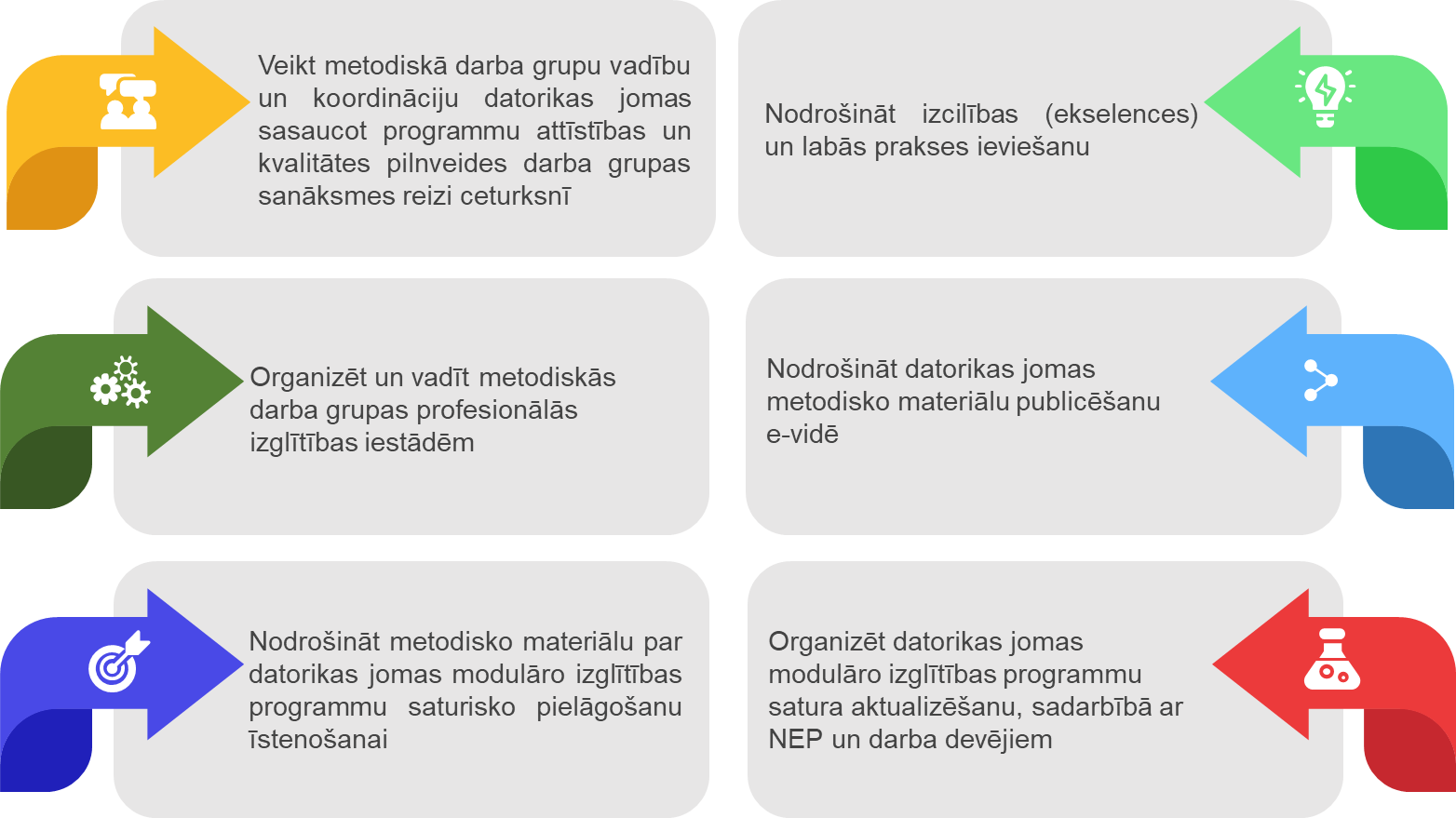 Programmu piedāvājuma nodrošināšana dažādām mērķgrupām:*kvalifikāciju var iegūt pēc 12. klases ** plānotās jaunās profesijasKarjeras attīstības atbalstsMūsdienās mūžizglītība ir aktuāla visiem - gan jauniešiem, gan pieaugušajiem, gan sabiedrībai kopumā. Karjeras attīstības atbalsts pakāpeniski ieņem nozīmīgu vietu valsts izglītības sistēmā, lai palīdzētu izglītojamajiem, tajā skaitā pieaugušajiem un potenciāliem izglītojamajiem, attīstīt tādu prasmju kopumu, kas nepieciešams, lai izdarītu atbilstošas izvēles un veiksmīgi turpinātu pāreju uz nākamo izglītības līmeni un  uz darba tirgu. Tehnikumā ir izstrādāta Karjeras attīstības atbalsta programma un Karjeras attīstības atbalsta plāns un nodrošināta to īstenošana. Izglītojamo karjeras attīstības atbalsts nodrošina:izglītojamo karjeras vajadzību izpēti, 2x gadā organizējot aptaujas;informācijas sniegšanu par karjeras attīstības iespējām pēc Tehnikuma absolvēšanas;izglītojamo personības izaugsmes, talantu un darba tirgū pieprasītu prasmju attīstību;Tehnikuma izglītojamo un potenciālo audzēkņu individuālu un grupu konsultēšanu;karjeras izglītības sasniegto rezultātu analīzi; darba tirgū konkurētspējīgas, inovatīvas izglītības ieguvei motivētu izglītojamo piesaiste mācībām Tehnikumā.Tehnikumā tiek nodrošinātas individuālās karjeras konsultācijas izglītojamajiem, kas palīdzēs:izzināt savas intereses, prasmes, iespējas un nepieciešamību personības attīstībai, lai veiksmīgi integrētos darba tirgū;pētīt darba tirgus piedāvājumu, sagatavot CV, motivācijas vēstuli, sagatavoties darba intervijai;apgūt metodiku par mērķu izvirzīšanu, laika plānošanu un lēmumu pieņemšanu;plānot tālāko izglītības ceļu, izvērtējot mācību vai studiju iespējas Latvijā vai ārvalstīs;veicināt pašizpētes, pašmotivācijas un pašvērtējuma paaugstināšanu.Grupu konsultācijās tiek:pētīts darba tirgus piedāvājums un darba un profesionālās tālākizglītības iespējas;  attīstītas uzņēmējspējas un komunikācijas prasmes.Mērķgrupa – pamatskolu un vidusskolu izglītojamie, strādājošie un bezdarbnieki.Uzdevumi – 1. Informēt mērķa grupas par Tehnikuma piedāvātajām izglītības programmām;	        2. Organizēt karjeras atbalsta pasākumus Tehnikuma izglītojamajiem, popularizējot mācības Tehnikumā;	        3.  Atjaunot un regulāri attīstīt informatīvo bāzi par Tehnikumu.Karjeras izglītības programmaKarjeras izglītības programmas mērķis Nodrošināt izglītojamā karjeras vadības prasmju pilnveidi, lai izglītojamais, izprotot darba tirgus, sabiedrības attīstības un mijiedarbības likumsakarības, spētu patstāvīgi pieņemt un īstenot karjeras attīstības lēmumus, iesaistīties sabiedrības dzīvē un veidoties par laimīgu un atbildīgu personību. Uzdevumi: Attīstīt izglītojamā izpratni par izglītības un darba vērtībām, veidojot vērtējošu attieksmi un atbildību par sevi un savu rīcību. Pilnveidot izglītojamā izpratni par savas, darba tirgus un sabiedrības attīstības un mijiedarbības likumsakarībām. Nostiprināt un attīstīt sekmīgai karjeras vadībai nepieciešamās pašizziņas, karjeras iespēju izpētes un karjeras lēmumu pieņemšanas un īstenošanas prasmes.Apgūt karjeras attīstībā un karjeras vadībā nepieciešamās caurviju prasmes, lai stiprinātu jaunu zināšanu sasaisti ar personisko pieredzi, veidotu pozitīvas attiecības un pieņemtu atbildīgus lēmumus.Uzturēt pozitīvu paštēlu.Atrast informāciju par karjeras iespējām.Veidot karjeras vīziju.Izvērtēt karjeras iespējas, izvirzīt karjeras attīstības mērķi.Izstrādāt un īstenot karjeras attīstības plānu. Karjeras attīstības atbalstu profesionālās izglītības iestādēs var iedalīt vairākos posmos, katram posmam ir atšķirīgi mērķi un uzdevumi. Karjeras attīstības atbalsts profesionālās izglītības iestādēs ietver karjeras attīstības atbalstu – karjeras izglītības programma (pielikums Nr.4.)Rīcības plāns Plānotie pašu ieņēmumiTehnikuma pašu ieņēmumu un maksas pakalpojumu īstenošana      Pārzinot iestādes specifiku, ir iespējams plānot un veicināt pašu ieņēmumu pieaugumu. Kvalitatīva pakalpojuma sniegšanā svarīga loma ir informēšanas un pieejamības pasākumiem.Galvenie pašu ieņēmumu gūšanas veidi:izglītības pakalpojumi;pakalpojumi izglītojamajiem;dienesta viesnīcas pakalpojumi citām personām;telpu un aprīkojuma izmantošana;autotransporta pakalpojumi;sporta infrastruktūra.Pašu ieņēmumu uzskaite un izvērtēšana:pašu ieņēmumi tiek uzskaitīti atsevišķi, nodalot tos grāmatvedības uzskaitē ar tam paredzētu finansējuma posteni;plānojot pašu ieņēmumu budžetu nākamajam gadam, tiek veikta analīze un izvērtēšana par iepriekšējo gadu faktisko izpildi;grāmatvedības uzskaite no dažādiem finansējuma avotiem (projektiem) tiek veikta programmā “Horizon”, nodalot to no pamatbudžeta un citiem finansējuma avotiem ar atsevišķu dimensiju jeb finansējuma posteni, kas ļauj iegūt skaidrus datus par konkrētu projektu jeb finansējuma avotu;ja īstenotajos projektos ir paredzēts, tad sedzam iestādes izmaksas arī par komunālajiem pakalpojumiem, veicam dažādas preču un mācību materiālu iegādes, tādā veidā atvieglojot valsts budžetu.Sniegto maksas pakalpojumu izcenojumu izstrādes principi:normatīvais regulējums;cenrāža sagatavošana;maksas pakalpojumu ieņēmumu iekļaušana budžetā;izcenojumu noteikšanas pamatprincipi;elastības iespējas izcenojumu noteikšanā.Izcenojumu noteikšanas pamatprincipiMaksas pakalpojuma izcenojums ietver visas faktiskās izmaksas, kuras rodas, sniedzot maksas pakalpojumu, un to aprēķina, izmantojot šādu formulu:Imp – viena sniegtā maksas pakalpojuma veida vienas vienības izcenojumsTizm – tiešās izmaksas jeb izmaksas, kas ir tieši attiecināmas uz maksas pakalpojuma sniegšanu. Šīs izmaksas parasti ietver maksas pakalpojuma sniegšanai izlietoto materiālu iegādes izmaksas un tiešos izdevumus darba samaksai, kā arī ar šo samaksu saistītās valsts sociālās apdrošināšanas obligātās iemaksas (VSAOI)Nizm – netiešās izmaksas jeb izmaksas, kas ir netieši saistītas ar attiecīgā maksas pakalpojuma sniegšanu, piemēram, iestādes vadībā un administrācijā nodarbināto darbinieku un citu darbinieku darba algas un ar šīm algām saistītās VSAOI, pamatlīdzekļu remonta un ekspluatācijas izdevumi, telpu apkures un apgaismošanas izdevumi, pamatlīdzekļu nolietojums, nomas maksa un apdrošināšanas maksājumi, vispārējas nozīmes palīgmateriāli un citi ar attiecīgā maksas pakalpojuma sniegšanu netieši saistīti izdevumiVsk – plānotais maksas pakalpojuma vienību skaits noteiktā laika posmāStratēģisko mērķu detalizētāks apraksts Plānotās zaļās investīcijas un aktivitātes PII	Pamatojoties uz Eiropas zaļo kursu (Briselē, 11.12.2019.), kura mērķis ir aizsargāt, saglabāt un stiprināt ES dabas kapitālu un aizsargāt iedzīvotāju veselību un labbūtību no vidiskiem apdraudējumiem un ietekmes, “Latvijas ilgtspējīgās attīstības stratēģijas līdz 2030. gadam” mērķis: Latvija - mūsu mājas - zaļa un sakopta, radoša un ērti sasniedzama vieta pasaules telpā, par kuras ilgtspējīgu attīstību mēs esam atbildīgi nākamo paaudžu priekšā. Tehnikums izvirza galvenos darbības virzienus:Kļūt par eko skolu. Eko skolas programma ir balstīta kompetenču pieejā un ir veids, kas palīdz sasniegt gan mācību standartā un programmās definētos sasniedzamos rezultātus, gan vides aizsardzības un ilgtspējīgās attīstības mērķus. Lai kļūtu par ekoskolu, ir jāizpilda septiņi soļi:jāizveido ekopadome;jāveic skolas vides novērtējums;jāizstrādā rīcības plāns;jāpārrauga un jāizvērtē atbilstība Eko skolas veidolam; jāveido sasaiste ar mācību saturu;jāiesaista citas skolas, sadarbības partneri un sabiedrība;jāievēro vides kodekss.Izbūvēt zaļo klasi.  Tā būtu lieliska iespēja mācību stundu vadīšanai svaigā gaisā pavasara un rudens periodā.  Organizējot mācību stundas fizikā - veicot praktiskos darbus par gravitācijas lauku, ķermeņu kustību, spiedienu, mitruma mērīšanu, apgaismojumu, ķīmijā – veicot laboratorijas darbus par ūdens kvalitāti, augsnes pH, gaisa piesārņojumu, bioloģijā – veicot pētniecisko darbu par bioloģisko daudzveidību, zīmēšanā un kompozīcijā - skicējot ģeometriskus priekšmetus. Zaļā klase veicinās izglītojamo radošu darbību, attīstīs pētnieciskās prasmes, nodrošinot daudzpusīgu mācību procesu.Nodrošināt atkritumu šķirošanu skolā un dienesta viesnīcā. Šķirojot atkritumus mēs:pārvēršam tos par vērtīgām izejvielām, kas ir izmantojamas jaunu izstrādājumu pagatavošanā;taupām dabas resursus, saglabājot naftas produktus, koksni un citus resursus nākamajām paaudzēm, kā arī ievērojami samazinot ūdens un energoresursu patēriņu;ietaupām vietu atkritumu poligonos - lai tur noglabāt vajadzētu tikai tos atkritumus, kurus vairs nav iespējams pārstrādāt atkārtoti;ietaupām savu naudu, jo šķirotos atkritumus savāc un pārstrādā bez maksas, savukārt nešķirotos sadzīves atkritumu izvešanas un apglabāšanas tarifs ar katru gadu pieaug;saudzējam vidi un ekosistēmu, jo atkritumi, nonākot dabā  vai tiekot nepareizi utilizēti (piemēram, sadedzinot ugunskurā), rada nozīmīgu piesārņojumu un draudus cilvēka veselībai;motivējam izglītojamos, iesaistīties cīņā par planētas nākotni - lai zaļi un veselīgi varētu dzīvot ne tikai mūsu paaudze, bet arī mūsu bērni un mazbērni. Skola plāno kokapstrādes darbnīcās izveidot videi draudzīgus konteinerus atkritumu šķirošanai, kurus izvietos skolas gaiteņos, mācību telpās un dienesta viesnīcas koplietošanas telpās. Skolā tiks izvietoti informatīvi stendi par atkritumu šķirošanu, audzināšanas stundās izglītojamos informēs par atkritumu šķirošanas nepieciešamību un iespējām. Dabaszinību un ķīmijas mācību stundās izglītojamie izzinās, kādus draudus videi un veselībai rada atkritumi. Izglītojamos iesaistīs bateriju un makulatūras vākšanas konkursos.Uzstādīt saules paneļu sistēmu. Aizvietosim daļu no kopējā elektropārvades tīkla saņemtās elektrības ar saules paneļu saražoto elektroenerģiju un ietaupīsim līdzekļus. Periodos, kad skolas saules bateriju sistēma saražos vairāk enerģijas, kā tiks patērēts, liekā elektroenerģija tiks nodota tīklā un veidos uzkrājumu. Uzkrāto elektroenerģiju skola varēs izmantot laikā, kad saules enerģija nav pietiekama. Izvietojot saules paneļu sistēmu, varēsim nodrošināt arī praktiskos darbus inženierkomunikāciju tehniķu specialitātes izglītojamiem, apgūstot moduli “Heliotermisko iekārtu (saules kolektoru) uzstādīšana”.Izveidot viedo skolu. Galvenās priekšrocības būtu iespēja skolā konstruēt un pielāgot gaismas automātisko regulēšanu, apkures sistēmas korekciju, ventilācijas sistēmas darbības regulēšanu. Popularizēt veselīgu dzīvesveidu skolā. Skolas labiekārtotajā teritorijā izveidot pludmales volejbola un papildināt āra fitnesa laukumu, lai izglītojamiem brīvajā laikā būtu pieejamas trenēšanās iespējas brīvā dabā.Mācību kursos/moduļos integrēt un akcentēt ilgtspējīgas attīstības domāšanu (zaļo domāšanu). Svarīgi ir mācību kursos pievērst uzmanību zaļās domāšanas pieejai.  Pedagogi, sasvstarpēji sadarbojoties, mācību procesā integrēs ilgtspējīgas attīstības jautājumus.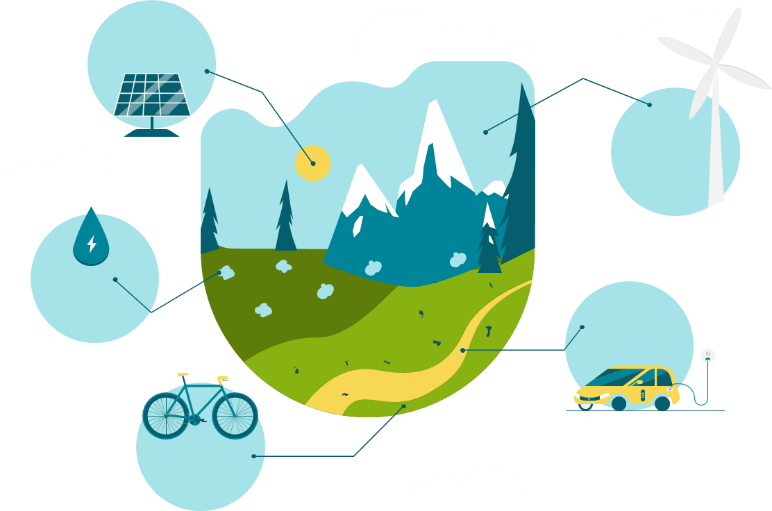 Skolā īstenotās izglītības programmas un mācību kursi/moduļi, kuros tiek īstenota zaļā domāšanaTehnikuma izvirzīto galveno darbības virzienu izpildes grafiksZaļā domāšana –atbilstoši vides ilgtspējīgai attīstībai, resursus taupošai un energoefektīvai saimniekošanai, pieņemt videi labvēlīgus lēmumus.Nepieciešamie ieguldījumi E-vide un tās attīstība skolas kontekstāMūsdienīga izglītība nav iedomājama bez moderno tehnoloģiju izmantošanas un kvalitatīvas e-izglītības attīstīšanas Latvijā. Lai nodrošinātu augstu digitālās izglītības attīstību, nepieciešams nodrošināt augstas kvalitātes digitālu mācību saturu, lietotājam draudzīgus un drošus rīkus un platformas. Nepieciešamas pilnveidot digitālās prasmes un kompetences digitālajai transformācijai. Efektīvas e-mācību vides izveide platformās:https://www.jelgavastehnikums.lv/macibu-materiali-mma - e-mācību vide ir palīgs skolotājam atbalstoša un motivējoša mācību procesa nodrošināšanai;www.mykoob.lv – Mykoob mācību sociālais tīkls ir būtisks atbalsts skolām, tas uzlabo un modernizē mācību procesu. Sistēma nodrošina informācijas pieejamību un analīzi, kas ir būtisks ieguvums izglītības sektoram kopumā. Pamatmērķi ir palielināt vecāku informētību par skolā notiekošajiem procesiem, strukturizēt izglītojamo skolas gaitas, atvieglot pedagogiem atskaišu sagatavošanu un automatizēt skolas ikdienas darbus;www.uzdevumi.lv – sabiedrotais skolotājam - vienkāršo un modernizē skolotāju darbu un uzlabo izglītojamo sekmes. Palīgs uzdevumu risinājuma gaitas skaidrošanai klasē, elektronisku pārbaudes darbu un mājasdarbu izveidē. Automatizēts vērtēšanas process un vērtējumu pārnešana uz Mykoob. Palīgs izglītojamajam - patstāvīga neizprasto un grūtības sagādājošo tēmu apguve. Gatavošanās ieskaitēm un valsts pārbaudes darbiem. Mācīšanās no savām kļūdām un sekmju uzlabošana. Atbalsts vecākiem - palīdz izglītojamajiem izpildīt mājasdarbus un sagatavoties ieskaitēm. Sniedz vecākiem informāciju par to, ko, cik ilgi un cik sekmīgi izglītojamais mācījies portālā. Sniedz iespēja saņemt paziņojumus par izglītojamā rezultātiem un atvēlēto laiku mācībām, kā arī skolotāja uzdotajiem mājasdarbiem;www.eduspace.lv  - mācību portāls, kurā materiāli mācībām ir pieejami ikvienam reģistrētam lietotājam bez maksas, e-mācību vide;www.letonika.lv - nodrošina piekļuvi enciklopēdijām, vārdnīcām, pilnteksta literatūrai, attēliem, audio un video ierakstiem, valodas uzziņām un citiem informācijas resursiem, kas apvienoti portālā letonika.lv.Vērtējot straujo digitalizāciju mācību satura ieviešanā un mācību procesa īstenošanā, nepieciešams palielināt IKT resursu kapacitāti visās izglītības programmās.Nepieciešams izveidot un nodrošināt telpas ar modernu aprīkojumu prototipēšanai un materiālu apstrādei izglītības programmās – 3D printēšanas, lāzergriešanas un gravēšanas, ploterēšanas, lielformāta drukas un citas. iekārtas, kā arī specializētas telpas – datorklases, multimediju laboratorija, VR laboratorija, semināru telpas, kur iespējams nodrošināt un sniegt tehnoloģiju un IKT izglītības pakalpojumus.Digitālo tehnoloģiju aprīkojums – investīcijasPēcuzraudzības periodā nepieciešamās uzturēšanas izmaksas veiktajiem ieguldījumiem Plānotie ieguldījumi PII mācību vides infrastruktūrāNepieciešamie ieguldījumi PII mācību vides infrastruktūrā:*Nekustamā īpašuma objekta adrese – Pulkveža Oskara Kalpaka 37, JelgavaPII ieņēmumu izlietojums (2018. – 2021.)Komunikācijas stratēģija Komunikācijas galvenie vēstījumiTehnikuma darbība ir vērsta uz korektu, cieņpilnu sadarbību un inteliģentu komunikāciju. Lai nodrošinātu Tehnikumā kvalitatīvu darba procesu, nepieciešams strukturēti un plānveidīgi organizēt iekšējo un ārējo komunikāciju. Liela uzmanība ir vērsta uz komunikācijas kanāliem un saturu, kā arī Tehnikuma zīmola iedzīvināšanu sabiedrībā. Balstoties uz izvirzītajiem komunikācijas mērķiem, Tehnikuma ārējā un iekšējā komunikācijā izdalāmi 5 bloku vēstījumi:sabiedrības informēšana par profesionālās izglītības piedāvājumu un novitātēm;Tehnikuma sasniegumu un pasākumu publicitāte;profesionālas izglītības prestiža celšana, Tehnikuma zīmola popularizēšana;digitālā mācību saturu platforma;tīklošanās platforma.Komunikācijas mērķi Komunikācijas mērķa grupas1. Sabiedrība kopumā - informēt par profesionālās izglītības iespējām Tehnikumā visām vecuma grupām un iepazīstināt ar materiāli tehnisko nodrošinājumu, pedagogiem un sasniedzamajiem rezultātiem.2. Potenciālie nākamie klienti:Tehnikuma komunikācija ar potenciālajiem klientiem tiek mērķtiecīgi un jēgpilni virzīta, sākot ar sadarbību ar pilsētas pirmskolas izglītības iestādēm, ar ievirzi profesiju pasaulē, ieskatu un profesiju izmēģinājumiem Tehnikuma darbnīcās, sākumskolas izglītojamie tiek iesaistīti profesiju nedēļu pasākumos, savukārt pamatskolu izglītojamos un vecākus aicinām uz tiešsaistes vai klātienes ekskursijām, nodarbībām, radošajām darbnīcām, lai iepazītu izvēlēto profesiju darbībā, 6.-9. klašu interesentiem tiek organizēti profesionālie pulciņi.bērnudārza un jaunāko klašu izglītojamie – mācību ekskursijas ar praktisku darbošanos, radīt interesi par iespēju darbojoties radīt pašu rokām, iepazīstināt ar Tehnikumu; Mācību ekskursijas – “Ieskats profesijās”Nodarbības – “Iepazīsti tehnoloģijas!”pamatskolu izglītojamie – interešu pulciņi un praktiskās darbnīcas, dot iespēju, darbojoties praktiski, iepazīt profesiju, radīt un nostiprināt interesi par Tehnikumu;Informācijas dienas.Virtuālās ekskursijas.Radošās darbnīcas.Interešu pulciņi.Profesiju nedēļas.Ēnu dienas.izglītības iestādes, kuru absolventi var kļūt par Tehnikuma izglītojamajiem;Radošās darbnīcas.Informatīvas nodarbības.Informatīvie materiāli.sadarbības partneri – uzņēmumi un asociācijas, valsts un pašvaldības iestādes, lai panāktu visu šo elementu sinerģiju kvalitatīvas profesionālās izglītības iegūšanā un profesionālās izglītības prestiža nostiprināšanā;Prakses vietas.Nozaru pārstāvju piesaistīšana mācību procesā ( kā mācībspēki vai lektori).Vakanču gadatirgus.augstskolas – radīt iespējas absolventiem turpināt profesionālo izaugsmi nozarē;Sadarbības līgumi.Informatīvi pasākumi.Mācībspēku piesaistīšana.Ēnu dienas.Tikšanās ar absolventiem, augstskolu studentiem.pieaugušie (vecāki, strādājošie, bezdarbnieki).Informatīvas kampaņas.Informatīvi materiāli. Komunikācijas kanāli/metodesIzvirzītos komunikācijas stratēģijas mērķus var sasniegt, izmantojot tiešos un netiešos komunikācijas kanālus, nodrošinot mērķtiecīgu un plānotu komunikāciju ar mērķa grupām, kā arī saskaņoti reaģējot nestandarta situācijās. Maksimāli efektīvai mērķa sasniegšanai nepieciešams īstenot interaktīvus komunikācijas risinājumus. Komunikācijas uzdevums ir nodrošināt visaptverošu, skaidru informāciju katrai no definētajām mērķa grupām. Līdz ar to ikgadējā pasākumu plānu īstenošanā jāizmanto plašs komunikācijas kanālu klāsts, kas nodrošinās visām mērķa grupām objektīvu un izsmeļošu informāciju un sniegs iespēju nodrošināt atgriezenisko saiti.Efektīvākie komunikācijas kanāli Tehnikuma tēla veidošanai:Saziņas formas, platformas vai kanāli darbam starp skolotāju un izglītojamo, ko izmantojam saziņā: Iekšējā komunikācijaIekšējā komunikācija un tās veidošana Tehnikuma stratēģiskajā plānošanā mūsdienās ir kļuvusi par svarīgu ikdienas sastāvdaļu. Iekšējās komunikācijas mērķis ir atvieglot un optimizēt Tehnikuma pamatdarbības procesus. Jo strukturētāka un efektīvāka iekšējā komunikācija, jo lielāki panākumi vērojami ārējās komunikācijas veidošanā un dialogā ar mērķauditoriju. Tehnikums iekšējo komunikāciju izmanto izvirzīto mērķu sasniegšanai:jaunu darbinieku piesaistei un iesaistīšanai;personāla attīstībai un profesionālajai pilnveidei;efektīvas sadarbības veicināšanai starp kolēģiem, novēršot darbību atkārtošanos;ātrai un atvērtai informācijas, vadības lēmumu un ziņojumu izplatīšanai;inovāciju un jaunu ideju attīstībai;lēmumu pieņemšanai;lojalitātes veicināšanai un konfliktsituāciju prevencijai;mārketinga un ārējo sabiedrisko attiecību aktivitāšu atbalstam;krīzes situācijās kā operatīvu un patiesu informācijas nesēju un atbalstu.Iekšējās komunikācijas instrumenti un metodes Tehnikumā:Iekšējās komunikācijas attīstības virzieni:tiešsaistes rīki – uzlabojam informācijas aprites produktivitāti - skolas pamatdarbības digitālie rīki (informācijas pieejamība);digitālās platformas – jaunāko digitālo platformu iedzīvināšana Tehnikuma iekšējās komunikācijas nodrošināšanā;iekšējās elektroniskās dokumentācijas aprites sistēmas pilnveidošana;darbinieku iesaiste lēmumu pieņemšanā, veicot aptaujas un iesniedzot priekšlikumus;Tehnikuma televīzija un radio  – Tehnikuma aktuālas informācijas aprite.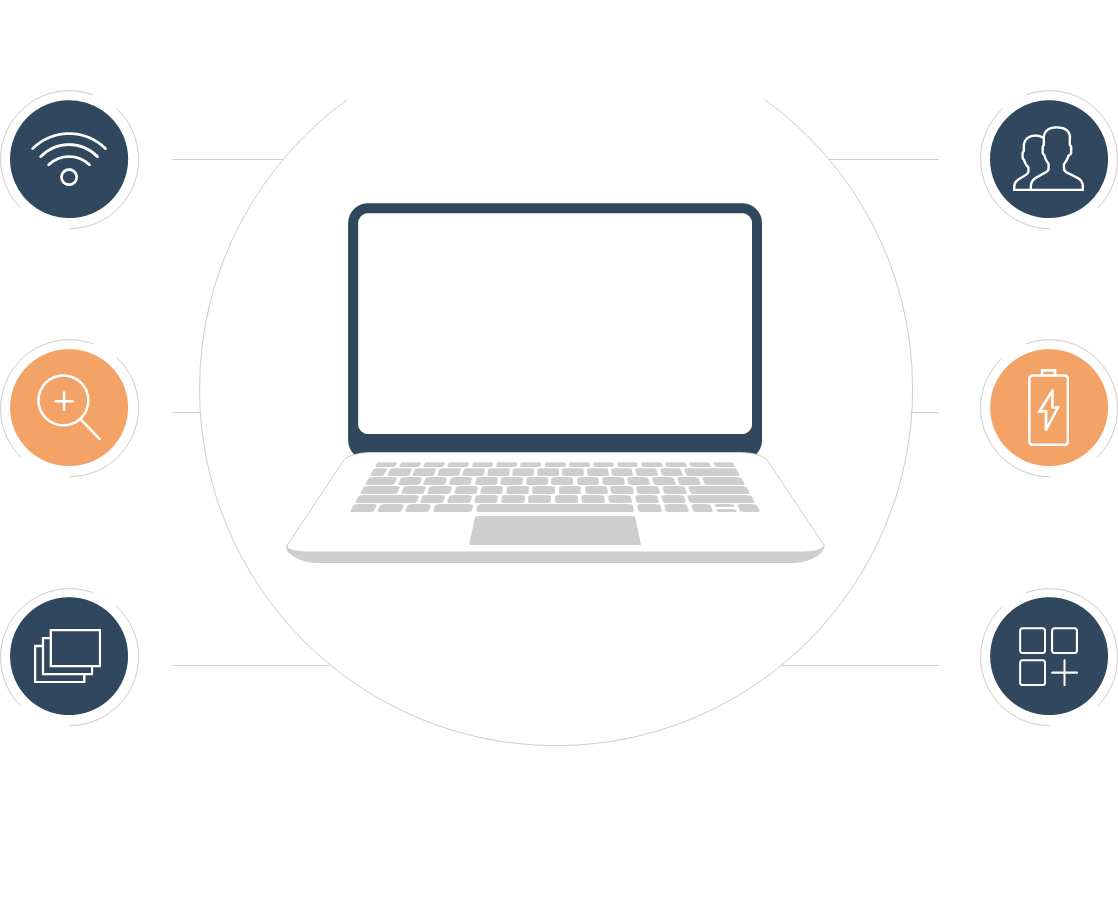 PielikumiPielikums Nr.1.Nekustamā īpašuma objektiNekustamā īpašuma objekti atrodas uz Jelgavas Romas katoļu draudzes īpašumā esošā zemes gabala. Tehnikumam ir nostiprinātas apbūves tiesības uz zemes gabalu platībā 0,6925 ha ( līdz 2116. gada 31. augustam.)  Nomas līgums par pārējo zemes platību ir līdz 2042.gadam. Jelgavas Tehnikums ir iniciējis pārrunas ar Romas katoļu draudzes vadību par iespēju zemi izpirkt IZM īpašumā. Pagaidām atbilde ir bijusi noraidoša, pamatojot, ka Romas katoļu draudze ir uzticams sadarbības partneris, ko tā ir pierādījusi ilgstošā sadarbībā, un tai nav mērķa pārdot minēto īpašumu. Zemes īpašnieks atbalsta Tehnikuma ieceres paplašināt mācību vajadzībām nepieciešamo telpu izbūvi un ir gatavs nostiprināt apbūves tiesības uz nepieciešamo zemes platību ar termiņu 99 gadi.Pielikums Nr.2.APTAUJA: MĀCĪBU UN ĀRPUSSTUNDU PROCESU
 ORGANIZĒŠANA UN ĪSTENOŠANA JELGAVAS TEHNIKUMĀLai noskaidrotu, kas Jūs apmierina vai neapmierina šajā skolā, lūgums atbildēt uz anketas jautājumiem. Anketa izstrādāta ar mērķi noskaidrot, kāds ir Jūsu viedoklis par mācību un ārpusstundu procesu Jelgavas Tehnikumā. Lūdzu Jūs atbildēt uz jautājumiem, atzīmējot jūsu atbildes variantu. Ailes brīvajā vietā lūdzu ierakstīt savu viedokli. Jums nav jānorāda savs vārds, uzvārds. Šī anketa ir anonīma un tiks izmantota apkopotā veidā.Kurā kursā mācies? I kursā					 III kursā IIkursāKādu profesiju apgūsti? Automehāniķis					 Programmēšanas tehniķis Viesmīlības pakalpojumu speciālists			 Apdares darbu tehniķis Klientu apkalpošanas speciālists			 Inženierkomunikāciju tehniķis Apdares darbu tehniķis				 Mēbeļu galdnieks Viesmīlis	 Mērniecības tehniķis Datorsistēmu tehniķisVai esi apmierināts ar profesijas izvēli? jā __________________________________________________________________nē __________________________________________________________________Vai esi apmierināts ar skolas izvēli? jā __________________________________________________________________       nē __________________________________________________________________Vai esi apmierināts ar mācību procesu Jelgavas Tehnikumā? jā __________________________________________________________________nē __________________________________________________________________Tavi ieteikumi mācību procesa uzlabošanai Jelgavas Tehnikumā____________________________________________________________________________________________________________________________________________________________________________________________________________________________________Kā tu vērtē vai skola pietiekami motivē skolēnus veiksmīgi apgūt izvēlēto profesiju? jā __________________________________________________________________nē __________________________________________________________________Kas tavuprāt būtu jāuzlabo mūsu skolā?vairāk ārpusstundu pasākumu (iesaki vismaz 1) ___________________________________ iespējas tikties ar interesantiem , iedvesmojošiem cilvēkiem ( uzraksti vismaz 1 šādu cilvēku no Latvijas)__________________________________________________________________ skolas vides labiekārtošana (kas tieši?) _________________________________________ vairāk interešu pulciņu (kādos pulciņos tu gribētu piedalīties) ____________________________________________ vēl _____________________________________________________________________ cits _____________________________________________________________________Kuri no motivēšanas veidiem mācīties arvien labāk tavuprāt ir visefektīvākie? 1- visefektīvākais, 10- visneefektīvākais skolotāja uzslava skolotāja rājiens stipendijas paaugstināšana par labiem mācību sasniegumiem iespēja pilnveidot savas prasmes saprotošs, pretimnākošs skolotājs moderna mācību vide prakses iespējas ārzemēs iespēja savas zināšanas parādīt piedaloties profesionālajos konkursos iespēja tikties ar interesantiem cilvēkiem, doties ekskursijās uz uzņēmumiem stingrs, prasīgs skolotājs cits, kas?_______________________________________________________________Kādas prasmes un īpašības tev būtu nepieciešams pilnveidot, lai beidzot tehnikumu/ vai augstskolu tu atrastu labu darbu? komunikācijas uzņēmējprasmes pacietība gribas spēks laika menedžments autovadīšanas prasmes sevis prezentēšanas prasmes fiziskā izturība precizitāte datorprasmes valodu prasmes citas________________________________________________________________ vēl _________________________________________________________________Vai esi domājis par uzņēmējdarbības uzsākšanu pēc tehnikuma/ augstskolas beigšanas? jā __________________________________________________________________nē __________________________________________________________________Vai esi domājis par studijām augstskolā pēc tehnikuma beigšanas? jā __________________________________________________________________nē __________________________________________________________________Vai esi iesaistījies kādās ārpusklases aktivitātēs Jelgavas Tehnikumā? jā, kādās __________________________________________________________________ nēVai esi domājis pārtraukt mācības Jelgavas Tehnikumā? jā, iemesli: ________________________________________________________________ nēKādas grūtības šobrīd sagādā mācīšanās Jelgavas Tehnikumā? (var atzīmēt vairākas atbildes) neesmu pārliecināts par savām spējām pabeigt skolu. neesmu izvēlējies īsto profesiju man nozīmīgi cilvēki neatzīst manu profesionālo izvēli man trūkst laika plānošanas prasmes, lai tiktu galā ar savām mācībām  finansiālas grūtības nesaskaņas ar skolotājiem konflikti ar grupasbiedriem cits ______________________________________________________________________Lai veiksmīgāk risinātu radušās problēmas, vai ir nepieciešams skolas atbalsts ( grupas audzinātājs, priekšmeta skolotājs, psihologs, sociālais pedagogs, karjeras konsultants?) jā, nē.Vai dzīvo dienesta viesnīcā? jā (papildus jāaizpilda 11., 12. un 13.jautājums) nē (11., 12. un 13.jautājums nav jāpilda)Vai esi apmierināts ar dienesta viesnīcas vidi? jā, kāpēc __________________________________________________________________ nē, kāpēc __________________________________________________________________Vai esi apmierināts ar darba organizāciju (sadzīvi) dienesta viesnīcā? jā, nē, kāpēc _________________________________________________________________Tavi ieteikumi darba organizācijas uzlabošanai Jelgavas Tehnikuma dienesta viesnīcā_______________________________________________________________________________________________________________________________________________________________________________________________________________________________________Paldies par atbildēm!Pielikums Nr. 3.NEP Enerģētikas atzinumsPar profesionālajām kvalifikācijām “Elektromontieris” un “Elektrotehniķis”Enerģētikas nozares ekspertu padome (turpmāk ENEP) ir saņēmusi Jelgavas tehnikuma 19.01.2022. vēstuli Nr. 1-11.2/19 un 27.01.2022. vēstuli Nr. 1-11.2/31 par profesionālo kvalifikāciju “Elektromontieris” un “Elektrotehniķis” īstenošanu Jelgavas tehnikumā.Informējam, ka 26.01.2022. ENEP sēdē tika izvērtēta nepieciešamība Jelgavas tehnikumā uzsākt 4. Latvijas kvalifikāciju ietvarstruktūras (turpmāk LKI) līmeņa profesionālās kvalifikācijas “Elektrotehniķis” izglītības programmu īstenošanu un tika pieņemti lēmumi:lēmuma punkts 4.2. “Aicināt IZM 2023., 2024. gados un turpmāk plānot uzņemšanu  3. LKI līmeņa profesionālajai kvalifikācijai “Elektromontieris” tālākizglītības programmās. lēmuma punkts 4.3. “Aicināt IZM un Jelgavas tehnikumu uzsākt Jelgavas tehnikumā izglītības programmu īstenošanu 4. LKI līmeņa profesionālajai kvalifikācijai “Elektrotehniķis”.ENEP priekšsēdētājs	M.V. KalniņšG. Beperščaite, 26403519gunta.beperscaite@lddk.lvPielikums Nr. 4.Karjeras izglītības programmaOrganizācijas stratēģiskās attīstības jomasVienotie izglītības sistēmas kvalitātes parametriVienotie izglītības sistēmas kvalitātes parametriVienotie izglītības sistēmas kvalitātes parametriVienotie izglītības sistēmas kvalitātes parametriAttīstības indikatori un rezultātiOrganizācijas stratēģiskās attīstības jomasKVALITĀTEDIGITALIZĀCIJA UN INOVĀCIJASIEKĻAUŠANA“ZAĻAIS KURSS”Attīstības indikatori un rezultāti1. IzglītojamiemērķiStiprināt inovācijas, tehnoloģiju un radošuma prasmju attīstību.Veicināt intelektuālo un  personības izaugsmi.Pilnveidot un attīstīt e-mācību piedāvājumu profesionālās tālākizglītības programmās un profesionālās pilnveides izglītības programmās.Atbalsta pasākumi  individuālo kompetenču attīstībai un psiholoģiski/emocionālās labsajūtas stiprināšanai.Karjeras izglītības atbalsta programmas ieviešana spēju un interešu attīstībai. Izkopt atbildību un veicināt zaļās domāšanas izpratni sinerģijā ar mācību vidi un izglītības programmas saturu.Izglītojamo skaita izmaiņas pret kopējo mērķa grupu.Uz 2027.gada 1. septembri izglītojamo skaits palielināts līdz 1060, t.i. par 6%.Priekšlaicīgi atskaitīto skaita samazināšana no 14% uz 10%.CPKE vidējā vērtējuma paaugstināšana par 20%.Absolventu, kuri strādā profesijā vai turpina izglītību nozarē, skaita  pieaugums no 59% līdz 65%.Atjaunota materiāli tehniskā bāze – 20% no kopējā materiāli tehniskā nodrošinājuma.1.IzglītojamieuzdevumiAtbalstīt izglītojamā līdzdalības iespējas mācību procesā, kultūrā un dažādās kopienās, samazinot izslēgšanas iespējas no izglītības ieguves procesa.Attīstīt pašvadītas mācīšanās, caurviju un digitālās  prasmes.Pilnveidot izglītojamo konkurētspējas kompetences, tai skaitā uzlabot valodas zināšanas, sadarbības prasmes un jēgpilnu tehnoloģiju lietojumu, kā arī nodrošināt starptautisko pieredzi.Pilnveidot digitālo pratību  caurviju kompetenču apguvei. Nodrošināt izglītības procesā modernu, digitālu un videi draudzīgu tehnoloģiju izmantošanu, veidot un attīstīt digitālās prasmes.Nodrošināt izglītības pieejamību atbilstošai mērķa grupai. Organizēt aktivitātes, kas balstītas uz līderības prasmju un uzņēmējspēju kompetenču attīstību. Organizēt pasākumus, kas sekmē izglītojamo izpratni par zaļās domāšanas integrāciju skolas, darba un ikdienas vidē.Izglītojamo skaita izmaiņas pret kopējo mērķa grupu.Uz 2027.gada 1. septembri izglītojamo skaits palielināts līdz 1060, t.i. par 6%.Priekšlaicīgi atskaitīto skaita samazināšana no 14% uz 10%.CPKE vidējā vērtējuma paaugstināšana par 20%.Absolventu, kuri strādā profesijā vai turpina izglītību nozarē, skaita  pieaugums no 59% līdz 65%.Atjaunota materiāli tehniskā bāze – 20% no kopējā materiāli tehniskā nodrošinājuma.2. Pieaugušo izglītībamērķiĪstenot pieaugušo izglītības jomas kvalitatīvu pārvaldību. Nodrošināt mācību procesā jaunu tehnoloģiju ieviešanu izglītības programmu īstenošanai.Izveidot tālmācības programmas pieaugušajiem.Veidot elastīgu, mācību un nozaru attīstībai pielāgotu izglītības piedāvājumu, akcentējot viedās specializācijas jomas.“Zaļā kursa” virzību iedzīvināt kā darba un dzīves kultūras pamatkomponenti.Salīdzinājumā ar 2020.gadu pieaugušo izglītībā apmācīto īpatsvars 2024. gadā pieaudzis par 50% 2024.gadā tiek īstenots pilnveidotais zaļā kursa rīcības plāns.  Partnerības projektu apjoms palielinājies par 10%.2. Pieaugušo izglītībauzdevumiĪstenot kvalitatīvu un aptverošu mūžizglītības programmu piedāvājumu.Nodrošināt elastīgu pieeju profesionālās izglītības procesam un operatīvu pārkvalificēšanos un kvalifikācijas paaugstināšanu atbilstoši darba tirgus prasībām.Piedalīties ES projektu programmās jaunu izglītības programmu attīstībai mūžizglītības kontekstā.Klātienes un attālināto mācību procesa organizēšana pielietojot  digitālās platformas, nodrošinot virtuālu mācību stundas norisi.Pieaugušo izglītības programmu saturā iekļaut interaktīvus virtuālās realitātes mācību materiālus.Nodrošināt pakalpojumu iepriekš iegūtās izglītības pielīdzināšanai un/vai sasniegto rezultātu atzīšanai.Izstrādāt un ieviest praksē “Zaļā kursa” rīcības plānu.Salīdzinājumā ar 2020.gadu pieaugušo izglītībā apmācīto īpatsvars 2024. gadā pieaudzis par 50% 2024.gadā tiek īstenots pilnveidotais zaļā kursa rīcības plāns.  Partnerības projektu apjoms palielinājies par 10%.3.Pedagogu attīstībamērķiKvalificēti, kompetenti, uz izcilību orientēti pedagogi.Digitālo prasmju kompetence sinerģijā ar caurviju kompetences attīstību.Virzība uz digitalizētu mācību procesa organizāciju.Integrēt iekļaujošo izglītību  kā pamatkomponenti Tehnikuma darbības procesos.Atbalstīt pašizglītības procesu  “Zaļais kurss” digitālajā laikmetā.Pedagogi pilnveidojuši savu profesionālo kompetenci 36 un vairāk stundu apmērā 3 gados – 100%, kā prioritāte IKT kompetences. Katru mācību gadu organizēti profesionālās pilnveides  kursi pedagogiem ne mazāk kā 8 stundu apjomā.Profesionālo pilnveides programmu apguve darbam ar izglītojamajiem ar īpašām vajadzībām - 20% pedagogu.Iniciēti kopsadarbības projekti, ne mazāk, kā ar 4 PIKC.3.Pedagogu attīstībauzdevumiNodrošināt pedagogu profesionālo pilnveidi un dalību darba grupu sanāksmēs izglītības programmu satura un kvalitātes pilnveidošanā.  Veicināt pedagogu metodisko izaugsmi, tīklošanos, sadarbības aktivitātes.Pilnveidot digitālās prasmes un kompetences.Pilnveidot svešvalodu zināšanas, izmantojot digitālos rīkus.Pilnveidot mācību metodisko nodrošinājumu, pielāgojot to digitālo rīku lietojumam.Iniciēt un atbalstīt dažādu izglītojošu pasākumu organizēšanu pedagoģiskās  meistarības un izcilības nostiprināšanai.Veicināt pasākumus, kas mazinātu skolotāju izdegšanu, uzlabotu emocionālo veselību, balstoties uz “Zaļā kursa” pamatnostādnēm. Pedagogi pilnveidojuši savu profesionālo kompetenci 36 un vairāk stundu apmērā 3 gados – 100%, kā prioritāte IKT kompetences. Katru mācību gadu organizēti profesionālās pilnveides  kursi pedagogiem ne mazāk kā 8 stundu apjomā.Profesionālo pilnveides programmu apguve darbam ar izglītojamajiem ar īpašām vajadzībām - 20% pedagogu.Iniciēti kopsadarbības projekti, ne mazāk, kā ar 4 PIKC.4.Mācību satura un veidu attīstība, metodiskais darbsmērķiNodrošināt kvalitatīvu profesionālo izglītību, kas atbilst darba tirgus prasībām. Veikt metodiskās jomas virsvadību un koordināciju valstī. Modulāru izglītības programmu īstenošana, nodrošinot mācīšanās rezultātu novērtēšanu, atzīšanu un pārneses iespējas dažādās izglītības pakāpēs. Digitālo prasmju kā caurviju kompetences attīstība.Mācību satura digitalizācija.Attīstīt tālmācības izglītības programmas.Īstenot iekļaujošas izglītības pieeju pilnveidotā mācību satura un pieejas kontekstā.Integrēt “Zaļā kursa” pamatnostādnes mācību saturā.Īstenojot metodiskās jomas virzību, aktualizēti profesiju standarti kvalifikācijās: datorsistēmu tehniķis un programmēšanas tehniķis.Veikta moduļu satura aktualizācija kvalifikācijās: datorsistēmu tehniķis un programmēšanas tehniķis.Ne mazāk kā 20% pedagogu katru gadu izstrādā  mācību metodiskos materiālus.Nodrošināta mācību metodisko materiālu publiska pieejamība 10 izglītības programmās. Aktualizēts programmu saturs saistība ar “Zaļā kursa” ieviešanu 10 izglītības programmās.4.Mācību satura un veidu attīstība, metodiskais darbsuzdevumiKopdarbības modeļu veidošana ar citām PII, metodiskā atbalsta sistēmiska nodrošināšana izglītības programmu pilnveidei atbilstoši nozaru attīstībai.Nodrošināt mērķtiecīgu, darba vidē balstītu mācību plānošanu un īstenošanu. Attīstīt mācību satura digitalizāciju profesionālās izglītības izcilības nodrošināšanai.Veicināt digitālo rīku aprobāciju kvalitatīvas un inovatīvas  kopsadarbības īstenošanai starp PII un nozares uzņēmējiem. Nodrošināt mācību satura pieejas efektīvu īstenošanu,  īpaši fokusējoties uz starpdisciplinaritāti (STEAM), caurviju prasmēm, sociāli emocionālo mācīšanos.Aktualizēt izglītības programmu saturu saistībā ar “Zaļā kursa” ieviešanu.Īstenojot metodiskās jomas virzību, aktualizēti profesiju standarti kvalifikācijās: datorsistēmu tehniķis un programmēšanas tehniķis.Veikta moduļu satura aktualizācija kvalifikācijās: datorsistēmu tehniķis un programmēšanas tehniķis.Ne mazāk kā 20% pedagogu katru gadu izstrādā  mācību metodiskos materiālus.Nodrošināta mācību metodisko materiālu publiska pieejamība 10 izglītības programmās. Aktualizēts programmu saturs saistība ar “Zaļā kursa” ieviešanu 10 izglītības programmās.5.Skolas kā organizācijas attīstībamērķiMūsdienīgs, kvalitatīvs un uz darba tirgū augsti novērtētu prasmju attīstīšanu orientēts izglītības piedāvājums.Veidot PIKC kā resursu un koordinācijas centru profesionālās izglītības  izcilības attīstībai.Mācību procesa un vides digitalizācija.Integrēt iekļaujošo izglītību visos darbības procesos. “Zaļais kurss” kā viena no  pamatkomponentēm, veicinot ilgtspējīgu organizācijas attīstību.Jaunu izglītības programmu skaits pieaudzis vismaz par 20%.Absolventu skaita pieaugums pret kopējo mērķa grupu – 4-6%.Pedagogu ataudze - 3 profesionālās izglītības pedagogi līdz 2027.gadam.Iegūts “Ekoskolas” statuss – 2024. gads.Katrā izglītības programmā digitālo mācību materiālu un mācīšanās platformu lietojums 100% - 2026.gads.PIKC statusa saglabāšana.5.Skolas kā organizācijas attīstībauzdevumiNodrošināt ilgtspējīgu un daudzveidīgu izglītības piedāvājuma paplašināšanu un izglītības kvalitātes paaugstināšanu (saturs, process, rezultāti), pieejamības veicināšanu, kā arī izglītībai nepieciešamo resursu salāgošanu.Sekmēt talantīgo absolventu virzību uz pedagoģisko darbu profesionālajā izglītībā.Digitālo mācību līdzekļu un atbalsta materiālu satura pilnveide.Digitālo mācīšanās platformu mācību satura izstrāde un lietojums.Piesaistīt ES fondu finansējumu.Izglītības programmu pieejamības nodrošināšana dažādām mērķa grupām.Organizēt atbalsta pasākumus, kas nodrošina vienlīdzīgu izglītības pieeju. Īstenot nepieciešamos pasākumus “Ekoskolas” statusa iegūšanai.Plānot un realizēt nepieciešamos pasākumus viedās skolas darbības nodrošināšanai. Jaunu izglītības programmu skaits pieaudzis vismaz par 20%.Absolventu skaita pieaugums pret kopējo mērķa grupu – 4-6%.Pedagogu ataudze - 3 profesionālās izglītības pedagogi līdz 2027.gadam.Iegūts “Ekoskolas” statuss – 2024. gads.Katrā izglītības programmā digitālo mācību materiālu un mācīšanās platformu lietojums 100% - 2026.gads.PIKC statusa saglabāšana.6.Pakalpojumu attīstība, personalizācijamērķiNodrošināt mūžizglītības pakalpojuma attīstību un pieejamību.Nodrošināt ilgtspējīgas un efektīvas izglītības pārvaldības īstenošanu. Palielināt izglītības pakalpojumu sniegšanas kapacitāti, izmantojot digitālos rīkus.Nodrošināt iekļaujošās izglītības pieeju visos izglītības līmeņos.“Zaļā kursa” ieviešana pakalpojumos.Izstrādāts specializētu pakalpojumu klāsts mūžizglītībā, 6 STEM programmās – 2023.gads.Sagatavots E – mācību piedāvājums – izglītības programmā Administratīvie un sekretāra pakalpojumi – 2023.gads.Priekšlaicīgi atskaitīto skaita samazināšana no 14% uz 10%6.Pakalpojumu attīstība, personalizācijauzdevumiPilnveidot un paplašināt izglītības pakalpojuma piedāvājumus.Pilnveidot karjeras izvēles atbalsta pakalpojumu – “Pieslēdzies Jelgavas tehnikumam”.Izstrādāt specializētu  pakalpojumu klāstu lietotājcentrētas izglītības attīstības plānošanai un īstenošanai.Pilnveidot digitālo mācību līdzekļu un atbalsta materiālu pieejamību.Pilnveidot digitālo mācību saturu digitālajās platformās un e-mācību piedāvājumu.Mazināt mācību pārtraukšanas riskus, īstenojot preventīvo pasākumu kompleksus.Identificēt pakalpojumus, kuros  nepieciešams integrēt “Zaļo kursu”.Nodrošināt jēgpilnu pakalpojuma piedāvājumu ilgtermiņā.Izstrādāts specializētu pakalpojumu klāsts mūžizglītībā, 6 STEM programmās – 2023.gads.Sagatavots E – mācību piedāvājums – izglītības programmā Administratīvie un sekretāra pakalpojumi – 2023.gads.Priekšlaicīgi atskaitīto skaita samazināšana no 14% uz 10%7.Tehnoloģiju attīstībamērķiStiprināt digitālo resursu kapacitāti.Jaunu tehnoloģiju ieviešanu izglītības programmu īstenošanā.Nodrošināt iespējas īstenot attālinātu un tālmācības mācību procesu, izmantojot daudzveidīgus digitālos resursus un rīkus.Konsultatīvā darbu organizēšanā izmantot digitālos rīkus.Stiprināt mācīšanās motivāciju, izmantojot digitālo platformu pieejamību.Viedās skolas – koncepcijas izstrāde un ieviešana. Skatīt tabulu “Digitālo tehnoloģiju aprīkojums – investīcijas”.Uzstādīta saules paneļu sistēmu A korpusam – 2026.gads.Izbūvēta “Zaļā klase” - 2025. gads.Viedās skolas – automatizācijas un inženiertīklu risinājumi – 2027.gads.7.Tehnoloģiju attīstībauzdevumiPlānot mācību poligonu un darbnīcu modernizāciju, tehnoloģiju un IT risinājumu iegādi mācību satura un procesa digitalizācijai. Identificēt nepieciešamos IKT uzlabojumus un novitātes izglītības programmās.Mērķtiecīgi un plānveidīgi organizēt izglītības programmu un mācību telpu modernizāciju.Pilnveidot digitālās prasmes un kompetences digitālajai transformācijai, attīstīt digitālo pratību.Veikt, ievērojot prioritātes principu, plāna izstrādi viedās skolas aprīkojuma un rekonstrukciju nodrošināšanai. Piesaistīt ES fondu finansējumu.Skatīt tabulu “Digitālo tehnoloģiju aprīkojums – investīcijas”.Uzstādīta saules paneļu sistēmu A korpusam – 2026.gads.Izbūvēta “Zaļā klase” - 2025. gads.Viedās skolas – automatizācijas un inženiertīklu risinājumi – 2027.gads.8.Infrastruktūras attīstībamērķiRealizēt izglītības vides un infrastruktūras pilnveidi, lai nodrošinātu mūsdienīgu un kvalitatīvu izglītības procesu. Nodrošināt ilgtspējīgu un videi draudzīgu tehnoloģiju ieviešanu un izmantošanu.Pilnveidot infrastruktūras pieejamību cilvēkiem ar īpašām vajadzībām. Attīstīt vides ilgtspējā balstītu pieeju – bezatlikumu pieeju STEM un citās nozarēs, videi draudzīgu materiālu un risinājumu izmantošanu.Ar 2026.gadu  izglītojamajiem ar īpašām vajadzībām ir nodrošinātas iespējas mācīties visās mācību telpās un laboratorijās.Skatīt tabulu “Plānotie ieguldījumi PII mācību vides infrastruktūrā”.8.Infrastruktūras attīstībauzdevumiAtbilstoši pilnveidotajam mācību saturam un pieejai turpināt mācību vides un infrastruktūras modernizāciju esošajām un jaunajām izglītības programmām.Dienesta viesnīcas pakalpojuma kapacitātes paplašināšana. Īstenot mācību procesa un vides digitalizācijas pasākumus. Pilnveidot un attīstīt izglītības programmu modernizāciju, lai stiprinātu izglītojamo inovācijas, tehnoloģiju un radošuma prasmju attīstību.Tehnikuma jaunbūvju, A un D mācību korpusu, pieejamības nodrošināšana cilvēkiem ar īpašām vajadzībām.Attīstīt “Ekoskolas” konceptu profesionālajā izglītībā un iedzīvināt resursu taupīšanas pasākumus. Ar 2026.gadu  izglītojamajiem ar īpašām vajadzībām ir nodrošinātas iespējas mācīties visās mācību telpās un laboratorijās.Skatīt tabulu “Plānotie ieguldījumi PII mācību vides infrastruktūrā”.9.Darba tirgus, ekonomikas attīstībamērķiSadarbībā ar darba devējiem nodrošināt darba tirgus vajadzībām virzītu izglītības piedāvājumu.Veicināt sadarbību ar nozaru pārstāvjiem, izmantojot digitālās platformas. Īstenot regulāru un koordinētu sadarbību starp profesionālās izglītības attīstībā iesaistītajām pusēm, veidojot sadarbības platformu mūsdienīga profesionālās izglītības satura un īstenošanas nodrošināšanai.Veicināt  “Zaļā kursa” iedzīvināšanu sadarbības programmās kā pamatkomponenti. 2027.gadā 30% izglītojamo iesaistīti DVB mācībās.STEM jomas sadarbības partneru papildus piesaiste prakšu nodrošināšanai – 20% - 2027.9.Darba tirgus, ekonomikas attīstībauzdevumiSadarboties ar darba devējiem un nozaru asociācijām. Veikt pētījumu par darba tirgus pieprasījumu un izmaiņām.Piedalīties ES projektu programmās jaunu izglītības programmu attīstībai pieaugušo izglītībā.Piedalīties valsts atbalsta programmās pieaugušajiem (IZM, VIAA, EM, LM, u.c.). Pielietojot digitālos rīkus, organizēt tiešsaistes sadarbības pasākumus.Paplašināt informācijas kanālus par tālākizglītības, tālmācības un profesionālās izglītības iespējām dažādām mērķauditorijām.Motivēt sadarbības partnerus atbalstīt “Zaļā kursa” ieviešanu un veicināt pielāgošanos pārmaiņām.2027.gadā 30% izglītojamo iesaistīti DVB mācībās.STEM jomas sadarbības partneru papildus piesaiste prakšu nodrošināšanai – 20% - 2027.Nr. p. k.Izglītības programma / kods / profesionālā kvalifikācijaKvalifikācijas līmenis (LKI)Mācību ilgums(gados)Grupu skaits 2019./2020. m. g.Izglītojamo skaits 2019./2020. m. g.Absolventu skaits 2019/2020. m. g.Grupu skaits 2020./2021. m. g.Izglītojamo skaits 2020./2021. m. g.(uz 1.10.2020.)Būvdarbi, 33 582 01 1,apdares darbu tehniķis4.4 gadi48012481Autotransports, 33 525 01 1,automehāniķis4.4 gadi8187368178Kokizstrādājumu izgatavošana, 33 543 04 1, mēbeļu galdnieks4.4 gadi48114485Administratīvie un sekretāra pakalpojumi33 346 01 1, klientu apkalpošanas speciālists4.4 gadi4106254107Viesnīcu pakalpojumi, 33 811 03 1,   viesmīlības pakalpojumu speciālists4.4 gadi6159267181Datorsistēmas, datubāzes un datortīkli, 33 481 01 1,datorsistēmu tehniķis4.4 gadi4107234108Siltuma, gāzes un ūdens tehnoloģija, 33 582 03 1, inženierkomunikāciju tehniķis4.4 gadi4100234100Programmēšana, 33 481 03 1, programmēšanas tehniķis4.4 gadi4103214104Restorānu pakalpojumi, 33 811 04 1, Restorānu pakalpojumu speciālists4.4 gadi120-117Zemes ierīcība, 33 581 04 1,Mērniecības tehniķis4.4 gadi124-247Kopā:Kopā:Kopā:Kopā:40967180421008Neieguva kvalifikāciju:Neieguva kvalifikāciju:Neieguva kvalifikāciju:Neieguva kvalifikāciju:--1--Kvalifikāciju ieguva:Kvalifikāciju ieguva:Kvalifikāciju ieguva:Kvalifikāciju ieguva:Kvalifikāciju ieguva:Kvalifikāciju ieguva:179--Nr. p. k.Izglītības programma / kods / profesionālā kvalifikācija / īstenošanas vietaKvalifikācijas līmenisMācību ilgums(stundas)Grupu skaits2019./2020. m. g.Izglītojamo skaits 2019./2020. m. g.Izglītojamo skaits, kas ieguva kvalifikāciju2019/2020. m. g.Grupu skaits2020./2021. m. g.Izglītojamo skaits 2020./2021. m. g.(uz 1.10.2020.)Autotransports,30T 525 01 1, Automehāniķis3.960 stundas215916Metālapstrāde, 20T 521 01 1, Lokmetinātājs metināšanā ar mehanizēto iekārtu aktīvās gāzes vidē (MAG)2.640 stundas177--Siltuma, gāzes un ūdens tehnoloģija, 30T 582 03 1, Inženierkomunikāciju tehniķis3.960 stundas19-19Datorsistēmas, datubāzes un datortīkli, 30T 483 01 1,Datorsistēmu tehniķis3.960 stundas17-17Būvdarbi,20T 582 01 1, Apdares darbu strādnieks2.640 stundas16-16   Kopā:   Kopā:   Kopā:   Kopā:64416428AktivitāteSasniegumiDalība starptautiskajā jauno profesionāļu meistarības konkursā “EuroSkills 2021”Nominācija “Virsmas krāsošana un dekoratīvā apdare” – atzinības raksts.Dalība nacionālā jauno profesionāļu meistarības konkursa ’’SkillsLatvia 2021’’ finālāNominācija “Viesu uzņemšana” – 1.vieta.Nominācija “Datortīklu administrēšana” – 1.vieta.Nominācija “Mēbeļu izgatavošana” – 3.vieta.Dalība kokapstrādes nozares profesiju profesionālās meistarības konkursā „Krēsls 2021”Nominācija “Mēbeļu galdnieks” – 1. un 3.vietaNominācija “Būvizstrādājumu galdnieks” - 1.vietaNominācija “Galdnieks” - 1.vietaNominācija “Brīvā nominācija” - 3.vietaDalība nacionālā jauno profesionāļu meistarības konkursa ’’SkillsLatvia 2020’’ pusfinālāNominācija “Mēbeļu izgatavošana” – 2.vieta.Nominācija “Datortīklu administrēšana” – 1.vieta.Dalība Latvijas profesionālās izglītības iestāžu audzēkņu profesionālās meistarības konkursā «Jaunais Automehāniķis 2020»Iegūta 3.vietaDalība kokapstrādes nozares profesiju profesionālās meistarības konkursā „Krēsls 2020”Nominācija “Mēbeļu galdnieks” – 2. un 3.vietaNominācija “Būvizstrādājumu galdnieks” - 2.vietaDalība nacionālā jauno profesionāļu meistarības konkursa ’’SkillsLatvia 2019’’ finālāNominācija “Virsmas krāsošana un dekoratīvā apdare”- 3.vieta.Nominācija “Inženierkomunikācija” – 2.vieta.Nominācija “Datortīklu administrēšana” – 2.vieta.Dalība kokapstrādes nozares profesiju profesionālās meistarības konkursā „Krēsls 2019”Nominācija “Brīvā nominācija” - 3.vietaNominācija “Mēbeļu galdnieks” – 3.vietaDalība nacionālā jauno profesionāļu meistarības konkursa ’’SkillsLatvia 2018’’ finālāNominācija “Mēbeļu izgatavošana” – 3.vieta.Nominācija “Mēbeļu dizains” – 2.vieta.Nominācija “Virsmas krāsošana un dekoratīvā apdare”- 2.vieta.Nominācija “Inženierkomunikācija” – 2.vieta.Dalība Latvijas profesionālās izglītības iestāžu audzēkņu profesionālās meistarības konkursā «Jaunais Automehāniķis 2018»Iegūta 1.vietaES programmasKvalifikācija (prakses vieta/valsts)Īstenotās mobilitātes - izglītojamais/pedagogs2020./2021.2020./2021.2020./2021.Erasmus+ programmas mobilitātes projekts Nr. 2020-1-LV01-KA102-077243 “Jelgavas Tehnikuma izglītojamo un pedagogu profesionālo kompetenču pilnveidošana”Viesmīlības pakalpojumu speciālists, Igaunija4/2Erasmus+ programmas mobilitātes projekts Nr. 2020-1-LV01-KA102-077243 “Jelgavas Tehnikuma izglītojamo un pedagogu profesionālo kompetenču pilnveidošana”Programmēšanas tehniķis, Grieķija4/2Erasmus+ programmas mobilitātes projekts Nr. 2019-1-LV01-KA102-060229 “Jelgavas Tehnikuma izglītojamo un pedagogu profesionālo kompetenču pilnveidošana”Programmēšanas tehniķis, Igaunija2/1Stratēģiskās partnerības projekts Nr.2019-1-LT01-KA202-060744 “Profesionālo prasmju konkurss “Baltic Skills” sadarbībā ar Alitus profesionālās izglītības centruProjekta ietvaros paredzēts izstrādāt praktiskos uzdevumus, vērtēšanas kritērijus un praktiskos ieteikumus profesionālo prasmju konkursam kokapstrādē. Lietuva.Projekta ietvaros paredzēts izstrādāt praktiskos uzdevumus, vērtēšanas kritērijus un praktiskos ieteikumus profesionālo prasmju konkursam kokapstrādē. Lietuva.Stratēģiskās partnerības projekts: Erasmus+ programmas projekts Nr.2019-1-PL01-KA201-065421 “Efektīvas lasīšanas stratēģijas jauniešu izglītībā”Projekta mērķis ir veicināt jauniešu lasīšanas paradumus, pedagogiem izstrādājot jaunas pedagoģiskās metodes un savstarpēji daloties ar šo pieredzi. Projekta laikā paredzētas kopumā 3 nedēļu ilgas apmācības Polijā, Lietuvā un Latvijā, kā arī metodisko materiālu izstrāde, viesošanās partneru skolās, lai iepazītos ar veiksmīgākajām metodēm lasīšanas veicināšanai.Projekta mērķis ir veicināt jauniešu lasīšanas paradumus, pedagogiem izstrādājot jaunas pedagoģiskās metodes un savstarpēji daloties ar šo pieredzi. Projekta laikā paredzētas kopumā 3 nedēļu ilgas apmācības Polijā, Lietuvā un Latvijā, kā arī metodisko materiālu izstrāde, viesošanās partneru skolās, lai iepazītos ar veiksmīgākajām metodēm lasīšanas veicināšanai.2019./2020.2019./2020.2019./2020.Erasmus+ programmas mobilitātes projekts Nr. 2019-1-LV01-KA102-060229 “Jelgavas Tehnikuma izglītojamo un pedagogu profesionālo kompetenču pilnveidošana”Automehāniķis, Anglija   6/1Erasmus+ programmas mobilitātes projekts Nr. 2019-1-LV01-KA102-060229 “Jelgavas Tehnikuma izglītojamo un pedagogu profesionālo kompetenču pilnveidošana”Klientu apkalpošanas speciālists, Itālija10/1Erasmus+ programmas mobilitātes projekts Nr. 2019-1-LV01-KA102-060229 “Jelgavas Tehnikuma izglītojamo un pedagogu profesionālo kompetenču pilnveidošana”Viesmīlības pakalpojumu speciālists, Spānija10/1Erasmus+ programmas mobilitātes projekts Nr. 2019-1-LV01-KA102-060229 “Jelgavas Tehnikuma izglītojamo un pedagogu profesionālo kompetenču pilnveidošana”Datorsistēmu tehniķis, Polija5/12018./2019.2018./2019.2018./2019.Erasmus+ programmas mobilitātes projekts Nr. 2018 1 LV01 KA102 046893 “Jelgavas Tehnikuma izglītojamo un pedagogu profesionālo kompetenču pilnveidošana”Mēbeļu galdnieks, Lietuva10/2Erasmus+ programmas mobilitātes projekts Nr. 2018 1 LV01 KA102 046893 “Jelgavas Tehnikuma izglītojamo un pedagogu profesionālo kompetenču pilnveidošana”Apdares darbu tehniķis, Igaunija4/1Erasmus+ programmas mobilitātes projekts Nr. 2018 1 LV01 KA102 046893 “Jelgavas Tehnikuma izglītojamo un pedagogu profesionālo kompetenču pilnveidošana”Automehāniķis, Spānija6/1Erasmus+ programmas mobilitātes projekts Nr. 2018 1 LV01 KA102 046893 “Jelgavas Tehnikuma izglītojamo un pedagogu profesionālo kompetenču pilnveidošana”Viesmīlības pakalpojumu speciālists, Itālija10/2Erasmus+ programmas mobilitātes projekts Nr. 2018 1 LV01 KA102 046893 “Jelgavas Tehnikuma izglītojamo un pedagogu profesionālo kompetenču pilnveidošana”Klientu apkalpošanas speciālists, Lietuva4/1Erasmus+ programmas mobilitātes projekts Nr. 2018 1 LV01 KA102 046893 “Jelgavas Tehnikuma izglītojamo un pedagogu profesionālo kompetenču pilnveidošana”Datorsistēmu tehniķis, Lietuva3/1Izglītojamo, kuri piedalās DVB, skaitsIzglītojamo, kuri piedalās mācību praksē, skaitsAktīvākie uzņēmumi nozarēs2018./2019.2018./2019.Kokapstrāde: SIA “Marks M”, SIA “Urbix2”, SIA “Spals”, SIA “Flora”.Autotransports: SIA “Komandors”, SIA “Intransserviss”, SIA “Domenikss”, SIA “Anru motors”, SIA “CarMen 21”.Tūrisms: SIA “Kulk” Jelgavas viesnīca, SIA “Sporta kompleksa Zemgale V”, SIA “Viesu Līči”.IKT: SIA “Mītavas Elektra”, SIA “SellIT”, SIA “Digitālo servisu parks”, A/S “Latvenergo”.Būvniecība: SIA “NCC Shaft”, SIA “Juneka montāža”.85112Kokapstrāde: SIA “Marks M”, SIA “Urbix2”, SIA “Spals”, SIA “Flora”.Autotransports: SIA “Komandors”, SIA “Intransserviss”, SIA “Domenikss”, SIA “Anru motors”, SIA “CarMen 21”.Tūrisms: SIA “Kulk” Jelgavas viesnīca, SIA “Sporta kompleksa Zemgale V”, SIA “Viesu Līči”.IKT: SIA “Mītavas Elektra”, SIA “SellIT”, SIA “Digitālo servisu parks”, A/S “Latvenergo”.Būvniecība: SIA “NCC Shaft”, SIA “Juneka montāža”.2019./2020.2019./2020.Kokapstrāde: SIA “Marks M”, SIA “Urbix2”, SIA “Spals”, SIA “Flora”.Autotransports: SIA “Komandors”, SIA “Intransserviss”, SIA “Domenikss”, SIA “Anru motors”, SIA “CarMen 21”.Tūrisms: SIA “Kulk” Jelgavas viesnīca, SIA “Sporta kompleksa Zemgale V”, SIA “Viesu Līči”.IKT: SIA “Mītavas Elektra”, SIA “SellIT”, SIA “Digitālo servisu parks”, A/S “Latvenergo”.Būvniecība: SIA “NCC Shaft”, SIA “Juneka montāža”.51119Kokapstrāde: SIA “Marks M”, SIA “Urbix2”, SIA “Spals”, SIA “Flora”.Autotransports: SIA “Komandors”, SIA “Intransserviss”, SIA “Domenikss”, SIA “Anru motors”, SIA “CarMen 21”.Tūrisms: SIA “Kulk” Jelgavas viesnīca, SIA “Sporta kompleksa Zemgale V”, SIA “Viesu Līči”.IKT: SIA “Mītavas Elektra”, SIA “SellIT”, SIA “Digitālo servisu parks”, A/S “Latvenergo”.Būvniecība: SIA “NCC Shaft”, SIA “Juneka montāža”.2020./2021.2020./2021.Kokapstrāde: SIA “Marks M”, SIA “Urbix2”, SIA “Spals”, SIA “Flora”.Autotransports: SIA “Komandors”, SIA “Intransserviss”, SIA “Domenikss”, SIA “Anru motors”, SIA “CarMen 21”.Tūrisms: SIA “Kulk” Jelgavas viesnīca, SIA “Sporta kompleksa Zemgale V”, SIA “Viesu Līči”.IKT: SIA “Mītavas Elektra”, SIA “SellIT”, SIA “Digitālo servisu parks”, A/S “Latvenergo”.Būvniecība: SIA “NCC Shaft”, SIA “Juneka montāža”.5596Kokapstrāde: SIA “Marks M”, SIA “Urbix2”, SIA “Spals”, SIA “Flora”.Autotransports: SIA “Komandors”, SIA “Intransserviss”, SIA “Domenikss”, SIA “Anru motors”, SIA “CarMen 21”.Tūrisms: SIA “Kulk” Jelgavas viesnīca, SIA “Sporta kompleksa Zemgale V”, SIA “Viesu Līči”.IKT: SIA “Mītavas Elektra”, SIA “SellIT”, SIA “Digitālo servisu parks”, A/S “Latvenergo”.Būvniecība: SIA “NCC Shaft”, SIA “Juneka montāža”.Izglītības tematiskā joma vai programmu grupa (t.sk. prioritārās izglītības tematiskās jomas vai programmu grupasPII īstenojamās sākotnējās izglītības programmas, profesionālās tālākizglītības programmas (t. sk. bezdarbnieku pārkvalifikācijas programmas), profesionālās pilnveides programmas un programmu attīstības virzieniPII īstenojamās sākotnējās izglītības programmas, profesionālās tālākizglītības programmas (t. sk. bezdarbnieku pārkvalifikācijas programmas), profesionālās pilnveides programmas un programmu attīstības virzieniIzglītības programmu raksturojumsEsošā situācijaIzglītības programmu raksturojumsEsošā situācijaIzglītības programmu raksturojumsEsošā situācijaIzglītības tematiskā joma vai programmu grupa (t.sk. prioritārās izglītības tematiskās jomas vai programmu grupasProfesionālās izglītības programmas nosaukums(pa veidiem)Profesionālās izglītības iegūstamā kvalifikācija un programmas ilgums  Vai veiktas investīcijas projektu ietvaros (īsi norādīt projektu un konkrētās darbības – aprīkojums, telpas, iekārtas utt.)Finansējuma apjoms un avots (ERAF, cits finansējuma avots)Izglītojamo skaits(uz 01.10.2020.)*visi izglītojamie, PROF 1. oktobra atskaite.Ražošana un pārstrādeKokizstrādājumu izgatavošanaMēbeļu galdnieks, 4 gadiVeikti ieguldījumi 3.1.1.1. aktivitātes 2. atlases kārtas ietvaros. Aprīkojuma iegāde. ESF projekts, Vienošanās Nr. 8.5.2.0/16/I/001“Programmas Mastercam Educational Suite tīkla licence”1 241 103ERAF/valsts/patapinājums85Arhitektūra un būvniecībaBūvdarbiApdares darbu tehniķis, 4 gadiApdares darbu strādnieks, 640 stundas (ESF – tālākizglītības programma)Veikti ieguldījumi 3.1.1.1. aktivitātes 2. atlases kārtas ietvaros. Aprīkojuma iegāde235 472ERAF/valsts825Arhitektūra un būvniecībaSiltuma, gāzes un ūdens tehnoloģijaInženierkomunikāciju tehniķis, 4 gadiInženierkomunikāciju tehniķis, 960 stundas (ESF – tālākizglītības programma)Latlit projekts, aprīkojums, datori.ESF projekts, Vienošanās Nr. 8.5.2.0/16/I/001“Ēkas gaisa apstrādes, sadales, regulēšanas stends,ēkas apkures sistēmas sadales un regulēšanas stends”60 464LATLIT/patapinājums1009Inženierzinātnes un tehnoloģijasAutotransportsAutomehāniķis, 4 gadiAutomehāniķis, 960 stundas(ESF – tālākizglītības programma)Veikti ieguldījumi 3.1.1.1. aktivitātes 2. atlases kārtas ietvaros. Aprīkojuma iegāde. Veikti ieguldījumi 8.1.3.0. aktivitātes  ietvaros. Aprīkojuma iegāde. Programmatūras iegāde1 465 166ERAF/valsts1796DatorikaProgrammēšanaProgrammēšanas tehniķis, 4 gadiVeikti ieguldījumi 8.1.3.0. aktivitātes  ietvaros. Aprīkojuma iegāde. Programmatūras iegāde296 686ERAF/valsts104DatorikaDatorsistēmas, datubāzes un datortīkliDatorsistēmu tehniķis, 4 gadiDatorsistēmu tehniķis, 960 stundas(ESF – tālākizglītības programma)Veikti ieguldījumi 8.1.3.0. aktivitātes  ietvaros. Aprīkojuma iegāde. Programmatūras iegāde296 686ERAF/valsts1087Komerczinības un administrēšanaAdministratīvie un sekretāra pakalpojumiKlientu apkalpošanas speciālists, 4 gadiESF projekts, Vienošanās Nr. 8.5.2.0/16/I/001“DocLogix” programmatūraESF/patapinājums106Arhitektūra un būvniecībaZemes ierīcībaMērniecības tehniķis, 4 gadiAprīkojuma iegāde18 240Valsts47Individuālie pakalpojumiViesnīcu pakalpojumiViesmīlības pakalpojumu speciālists, 4 gadiRestorānu pakalpojumu speciālists, 4 gadiVeikti ieguldījumi 3.1.1.1. aktivitātes 2. atlases kārtas ietvaros. Aprīkojuma iegāde.  ESF projekts, Vienošanās Nr. 8.5.2.0/16/I/001 Simulācijas iekārta - programmatūra“ORACLE HOSPITALITY SUITE 8” 242 482ERAF/valsts/patapinājums18117Profesionālās izglītības iestādes nosaukumsNekustāmā īpašuma objekta adrese2019./2020. g /m2Veikti ieguldījumi 
2015. - 2020. g.Ja ir veikti ieguldījumi, tad norādīt par kādu summuNekustāmā īpašuma objekta izmantošanas veidsĪpašuma tiesībasBilances vērtība, EUR (31.12.2020.)Jelgavas TehnikumsPulkveža Oskara Kalpaka iela 37, Jelgava4862,90Renovēta 2013. – 2015. 3 274 142Dienesta viesnīcaIzglītības un zinātnes ministrija3 020 668Jelgavas TehnikumsPulkveža Oskara Kalpaka iela 37, Jelgava7230,00Renovēta 2013. – 2015.4 906 292Skolas ēkaIzglītības un zinātnes ministrija4 505 633Jelgavas TehnikumsPulkveža Oskara Kalpaka iela 37, Jelgava1063,50Uzcelta 2015. 900 307Jaunbūve "Autotransports"Izglītības un zinātnes ministrija853 041Jelgavas TehnikumsPulkveža Oskara Kalpaka iela 37, Jelgava1080,50Uzcelta 2015. 740 014Jaunbūve "Būvdarbi"Izglītības un zinātnes ministrija701 163Jelgavas TehnikumsPulkveža Oskara Kalpaka iela 37, JelgavaUzceltas 2013. – 2015. 1 413 373InženierbūvesIzglītības un zinātnes ministrija1 042 360Jelgavas TehnikumsPulkveža Oskara Kalpaka iela 37, JelgavaUzcelta 2015. 698 841InfrastruktūraIzglītības un zinātnes ministrija454 124Jelgavas TehnikumsPulkveža Oskara Kalpaka iela 37, Jelgava957,60Uzcelta 2020. 1 219 489Sporta zāleIzglītības un zinātnes ministrija1 199 155Jelgavas TehnikumsPulkveža Oskara Kalpaka iela 37, JelgavaUzcelta 2019. – 2020. 421 354InženierbūvesIzglītības un zinātnes ministrija416 084Jelgavas TehnikumsPulkveža Oskara Kalpaka iela 37, JelgavaUzcelta 2019. – 2020. 96 459InfrastruktūraIzglītības un zinātnes ministrija94 852Jelgavas TehnikumsPulkveža Oskara Kalpaka iela 37, Jelgava10Uzsākts 2020, plānots pabeigt 2021. g 1.cet.2020. gadā – 1197,9 EUR2021.gadā – 9202,27 (atbilstoši līgumam) Sporta infrastruktūra (āra trenažieru laukums)Izglītības un zinātnes ministrija690Nekustamā īpašuma objekta adreseMācībām izmantojamās telpasDabaszinātņu kabinetu aprīkojuma raksturojumsPieejamais informācijas un komunikāciju tehnoloģiju apraksts mācību vajadzībām –Pieejamais informācijas un komunikāciju tehnoloģiju apraksts mācību vajadzībām –Sporta infrastruktūraDienesta viesnīcaPIKC metodiskās funkcijas nodrošināšanaMācību aprīkojums profesionālās izglītības pilnveideiPulkveža Oskara Kalpaka iela 37, Jelgava9374 m2, mācību telpas un vide ir atbilstoša mācību procesa organizēšanai un īstenošanai. Tehniskais stāvoklis - labsFizikas kabinets – Ierīču komplekts “Dinamika” - 8; Komplekts elektrodinamikas apguvei - 8; Ierīču komplekts optikā vidusskolai + Optika2 (viļņu optika) - 8; Elektrostatiskā mašīna - 1; Demonstrējumu komplekts “Elektrostatika” – 1;
Pusvadītāju lāzers  - 5; Elektr.vad.stari - 1; Lēcu komplekts - 1; Universāls transformators  + primārā spole + sekundārā spole - 1; Strāvas avots AC/DC 0 - 30V/0-5A - 1; Digitālais osciloskops  25 Mhz - 1; Datu reģistrēšanas ierīce Easy Sense V-Log 8  - 9;
Datu kamera ActiView 324 - 2; Galds pasniedzēja eksperimentu demonstrēšanai bez izlietnes - 1. Ķīmijas kabinets - Mikroskopi - 10;Destilēšanas iekārta - 1; Žāvēšanas skapji - 2; Elektroniskie svari  6000g/0.1g - 1; Skapji laboratorijas  reaģentiem - 2;
Laboratorijas darba galds, modelis 2900 - 1;Hofmaņa aparāts - 1; Statīvi ar piederumiem - 16; PH adaptera un elektroda sensors - 1; Temperatūras sensors -30/+100 grādu - 1; Elektriskie svari 500g/0.1g  - 8; Metālu elektroķīmisko spriegumu rinda 0.45*2.0 – 1.Vecāks par 5 gadiem: multimediju iekārtas - 34; projektori – 2; portatīvie datori - 35; stacionārie datori - 177; planšetdatori - 15; displeji informācijas attēlošanai – 9; interaktīvās darba lapas - 12; interaktīvās tāfeles - 14; printeri - 6;  dokumentu kameras, datu kameras - 32; UPS - 3; robotikas pamata komplekti - 13; monitori - 5; sistēmas procesori ar virtuālajiem instrumentiem - 30; serveri - 2; rūteri - 2; vadāmie komutatori - 2; testeri – 2.Jaunāks par 5 gadiem: stacionārie datori - 38; portatīvie datori - 108; printeri - 6; datu masīvs – 1; serveri – 8;3d printeri - 7; optiskās jaudas mērītāji – 4;GNS (apsardzes sistēma) – 1.Slēgta tipa sporta zāle – 958 m2.Izmanto Tehnikuma izglītojamie.Noslodze 40h nedēļa – mācību stundas un konsultācijas.Noslodze 20h nedēļa – interešu izglītība.Dienesta viesnīcu izmanto Tehnikuma izglītojamie, gultas vietu skaits - 308.Noslodze 100%Bibliotēka, lasītava, klases un laboratorijas - 9374 m2, 740015 eur(ERAF/valsts). Tehniskais stāvoklis - labs.Autotransports - 1184092 (ERAF/valsts); Būvdarbi - 233140 (ERAF/valsts); Kokizstrādājumu izgatavošana - 1238960 (ERAF/valsts);Viesnīcu pakalpojumi - 218777 (ERAF/valsts);IKT - 641238 (ERAF/valsts); Zemes ierīcība - 18239 (valsts); Siltuma, gāzes un ūdens tehnoloģijas - 32824 (ERAF/valsts)Cilvēkresursu attīstības plāna mērķis Cilvēkresursu attīstības plāna mērķis Profesionālas izglītības pedagogu kapacitātes palielināšana Tehnikumā, nodrošinot profesionālo kompetenču pilnveidi, īstenojot kompetencēs balstītu mācību satura īstenošanu ilgtspējīgam un kvalitatīvam izglītības procesam modernu tehnoloģiju vidē.Esošās situācijas analīzeProfesionālajā izglītībā tiek īstenota izglītības satura pārveidošanu, kas ietver pāreju uz kompetencēs balstītu mācību saturu. Lai šī iniciatīva būtu sekmīga, nepieciešams pilnveidot mācībspēku profesionālās kompetences, jāpārskata kandidātu atlase skolotāja profesijai. Pedagogu novecošana un neliels jauno pedagogu īpatsvars ietekmē ilgtspējīgu profesionālo kompetenču pārnesi. Trūkst pedagogu - Tehnikumā strādā 59% pedagogu, kuru vecums ir 50 gadi un vairāk.Jāpiesaista jauni nozares profesionāļi profesionālās izglītības pedagogu darbam. 2021. – 2027. gada plānošanas periodā plānots turpināt Tehnikuma modernizāciju, kā arī izveidot jaunas, reģiona ekonomiskās attīstības vajadzībās balstītas profesionālās izglītības programmas, atbilstoši jaunākajām tehnoloģijām atjaunot informācijas un komunikācijas tehnoloģiju (IKT) infrastruktūru.Profesionālas izglītības pedagogu kapacitātes palielināšana Tehnikumā, nodrošinot profesionālo kompetenču pilnveidi, īstenojot kompetencēs balstītu mācību satura īstenošanu ilgtspējīgam un kvalitatīvam izglītības procesam modernu tehnoloģiju vidē.Esošās situācijas analīzeProfesionālajā izglītībā tiek īstenota izglītības satura pārveidošanu, kas ietver pāreju uz kompetencēs balstītu mācību saturu. Lai šī iniciatīva būtu sekmīga, nepieciešams pilnveidot mācībspēku profesionālās kompetences, jāpārskata kandidātu atlase skolotāja profesijai. Pedagogu novecošana un neliels jauno pedagogu īpatsvars ietekmē ilgtspējīgu profesionālo kompetenču pārnesi. Trūkst pedagogu - Tehnikumā strādā 59% pedagogu, kuru vecums ir 50 gadi un vairāk.Jāpiesaista jauni nozares profesionāļi profesionālās izglītības pedagogu darbam. 2021. – 2027. gada plānošanas periodā plānots turpināt Tehnikuma modernizāciju, kā arī izveidot jaunas, reģiona ekonomiskās attīstības vajadzībās balstītas profesionālās izglītības programmas, atbilstoši jaunākajām tehnoloģijām atjaunot informācijas un komunikācijas tehnoloģiju (IKT) infrastruktūru.Cilvēkresursu attīstības plāna izstrādes nepieciešamības pamatojumsApzinot nozaru vajadzības, Tehnikums plāno attīstīt esošās un piedāvāt jaunas kvalifikācijas prioritārajās izglītības tematiskajās jomās. Lai nodrošinātu jaunu kvalifikāciju ieviešanu, nepieciešams pilnveidot pedagogu profesionālās kompetences un palielināt profesionālo pedagogu kapacitāti, veicot sekojošos uzdevumus:pedagogu un nozarēs strādājošo speciālistu profesionālo, kā arī sociokultūras kompetenču nepārtraukta paaugstināšana, izmantojot formālās, neformālās un ikdienas mācīšanās veidus, lai nodrošinātu viņu gatavību jaunām programmām, mācību materiāliem, kā arī līdzdalībai kopējā izglītības inovācijas procesā;sadarbības tīkla paplašināšana ar nozaru uzņēmumiem un asociācijām, nodrošinot jaunu speciālistu iekļaušanu profesionālajā izglītībā;programmu attīstība - modulāro programmu aprobācija un modernizācija, jaunu programmu izstrāde atbilstoši izmaiņām nozarēs (sadarbība ar NEP), darba tirgū, informācijas un komunikāciju tehnoloģijās, lai nodrošinātu optimālu cilvēkresursu kvalitāti;sadarbības veidošana ar vispārējās izglītības iestādēm un augstskolām, iesaistot partnerus profesionālās orientācijas aktivitātēs, inovāciju veicināšanā, programmu īstenošanā, savstarpēji izdevīgi izmantojot partnerības resursus;gūt pieredzi stažējoties Latvijas un Eiropas Savienības uzņēmumos un organizācijās.  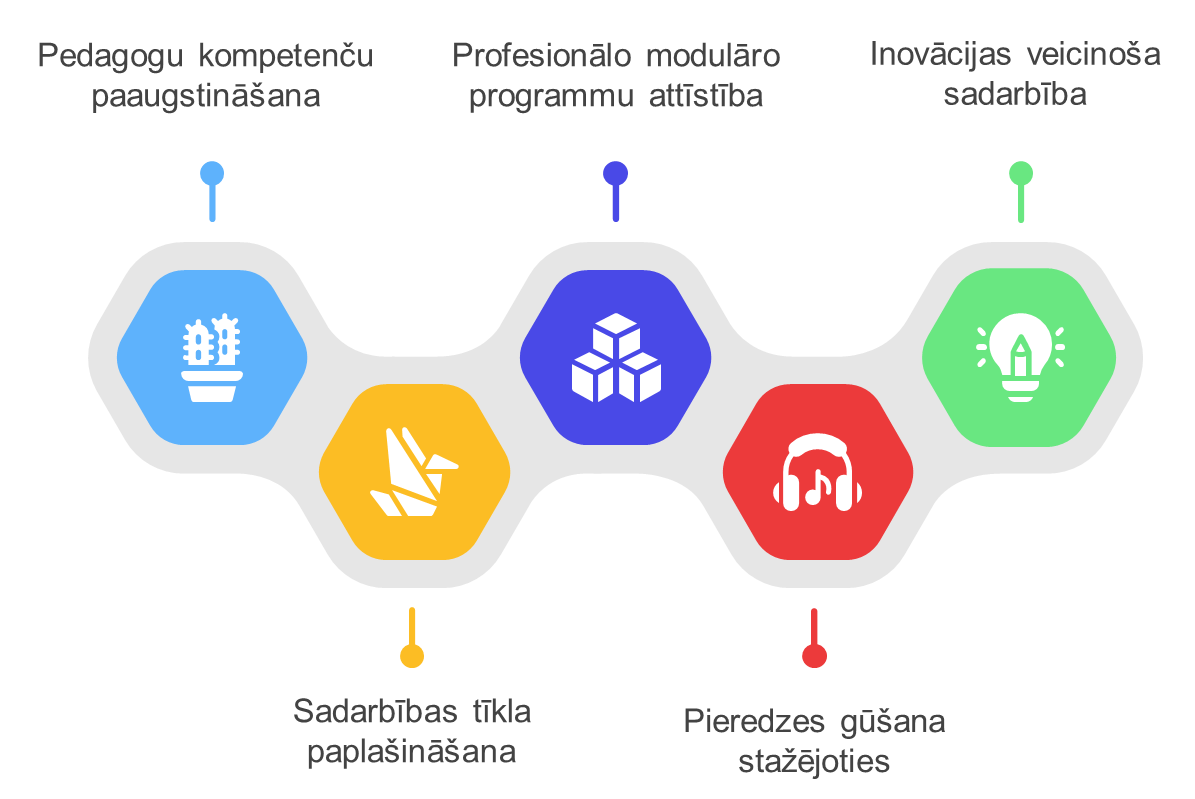           Lai sekmīgi realizētu minētos uzdevumus, Tehnikums plāno pilnveidot cilvēkresursu attīstības un profesionālās izaugsmes procesu, uzlabojot esošā personāla iesaisti darba plānošanā un attīstībā. Jaunpieņemto darbinieku integrācija Tehnikumā un attīstības vajadzību apzināšana, uzlabojot atbalstu jauno darbinieku profesionālajai izaugsmei. Aktīvāk strādāt pie cilvēkresursu saglabāšanas un motivēšanas, uzlabojot sadarbības iekšējo efektivitāti; veidot uz rezultātu orientētu atalgojuma sistēmu; īstenot personāla izaugsmes vajadzībām atbilstošus profesionālās pilnveides pasākumus; veicināt motivējošu un radošumu stimulējošu darba vidi.Cilvēkresursu attīstības plāna izstrādes nepieciešamības pamatojumsApzinot nozaru vajadzības, Tehnikums plāno attīstīt esošās un piedāvāt jaunas kvalifikācijas prioritārajās izglītības tematiskajās jomās. Lai nodrošinātu jaunu kvalifikāciju ieviešanu, nepieciešams pilnveidot pedagogu profesionālās kompetences un palielināt profesionālo pedagogu kapacitāti, veicot sekojošos uzdevumus:pedagogu un nozarēs strādājošo speciālistu profesionālo, kā arī sociokultūras kompetenču nepārtraukta paaugstināšana, izmantojot formālās, neformālās un ikdienas mācīšanās veidus, lai nodrošinātu viņu gatavību jaunām programmām, mācību materiāliem, kā arī līdzdalībai kopējā izglītības inovācijas procesā;sadarbības tīkla paplašināšana ar nozaru uzņēmumiem un asociācijām, nodrošinot jaunu speciālistu iekļaušanu profesionālajā izglītībā;programmu attīstība - modulāro programmu aprobācija un modernizācija, jaunu programmu izstrāde atbilstoši izmaiņām nozarēs (sadarbība ar NEP), darba tirgū, informācijas un komunikāciju tehnoloģijās, lai nodrošinātu optimālu cilvēkresursu kvalitāti;sadarbības veidošana ar vispārējās izglītības iestādēm un augstskolām, iesaistot partnerus profesionālās orientācijas aktivitātēs, inovāciju veicināšanā, programmu īstenošanā, savstarpēji izdevīgi izmantojot partnerības resursus;gūt pieredzi stažējoties Latvijas un Eiropas Savienības uzņēmumos un organizācijās.            Lai sekmīgi realizētu minētos uzdevumus, Tehnikums plāno pilnveidot cilvēkresursu attīstības un profesionālās izaugsmes procesu, uzlabojot esošā personāla iesaisti darba plānošanā un attīstībā. Jaunpieņemto darbinieku integrācija Tehnikumā un attīstības vajadzību apzināšana, uzlabojot atbalstu jauno darbinieku profesionālajai izaugsmei. Aktīvāk strādāt pie cilvēkresursu saglabāšanas un motivēšanas, uzlabojot sadarbības iekšējo efektivitāti; veidot uz rezultātu orientētu atalgojuma sistēmu; īstenot personāla izaugsmes vajadzībām atbilstošus profesionālās pilnveides pasākumus; veicināt motivējošu un radošumu stimulējošu darba vidi.PII personāla darba organizācija, vadība un darba kvalitātes nodrošināšanaPersonāla piesaiste un atlase Tehnikumā notiek atbilstoši profesionālās izglītības programmu īstenošanas vajadzībām un normatīvajiem dokumentiem. Direktors sadarbībā ar direktora vietnieku izglītības jomā un personāla speciālistu izvērtē potenciālā darba ņēmēja atbilstību MK 2018. gada 11. septembra noteikumu Nr. 569 “Noteikumi par pedagogiem nepieciešamo izglītību un profesionālo kvalifikāciju un pedagogu profesionālās kompetences pilnveides kārtību” prasībām, darba pieredzi, IKT kompetences, svešvalodu u.c. prasmes.Tehnikuma personāls mērķtiecīgi strādā pie jaunu darbinieku piesaistes no absolventu vidus. Katrā mācību gadā  īstenojamās izglītības programmas un nepieciešamais personāls tiek saskaņots ar Tehnikuma konventu un sadarbības partneriem.PII darba organizācijas struktūra un vadībaPII personāla darba kvalitātes nodrošināšanas un kontroles sistēmaTehnikuma pedagoģiskā personāla darba kvalitātes vērtēšana notiek divas reizes mācību gadā – 1. un 2. semestra beigās. Atkarībā no vērtēšanas rezultātiem tiek noteiktas personāla profesionālās izaugsmes vajadzības, katra individuālais ieguldījums Tehnikuma izvirzīto mērķu sasniegšanā un uzdevumi nākamajam periodam. Saimnieciskā personāla darba kvalitātes vērtēšana notiek vienu reizi gadā  Novērtēšanas elektroniskās veidlapas informācijas sistēmā (NEVIS). Personāla darba kvalitāti ietekmējošie faktori:katru mācību gadu tiek aktualizēts personāla profesionālās kvalifikācijas pilnveides plāns;mācību pedagoģiskā procesa kvalitatīvai īstenošanai mācību klases un laboratorijas ir aprīkotas ar modernām iekārtām un tehnoloģijām (t.sk. Eiropas Reģionālā attīstības fonda (ERAF) projekta "Mācību aprīkojuma modernizācija un infrastruktūras uzlabošana profesionālās izglītības programmu īstenošanai" ietvaros);Tehnikuma administrācija, izvērtējot iepriekšējā mācību gada mācību rezultātus, organizē personālam profesionālās kvalifikācijas pilnveides seminārus;dalība SAM 8.5.3. “Nodrošināt profesionālās izglītības iestāžu efektīvu pārvaldību un iesaistītā personāla profesionālās kompetences pilnveidi”;dalība SAM 8.5.2. “Nodrošināt profesionālās izglītības atbilstību Eiropas kvalifikācijas ietvarstruktūrai”;dalība SAM 8.5.1. “Palielināt kvalificētu profesionālās izglītības iestāžu audzēkņu skaitu pēc to dalības darba vidē balstītās mācībās vai mācību praksē uzņēmumā”; dalība SAM 8.4.1. “Pilnveidot nodarbināto personu profesionālo kompetenci”;dalība SAM 8.3.4. “Samazināt priekšlaicīgu mācību pārtraukšanu, īstenojot preventīvus un intervences pasākumus.” Personāla darba kvalitātes kontroles sistēma:izstrādāta kārtība par e-žurnāla Mykoob aizpildīšanu;divas reizes mācību gadā notiek pedagogu darba kvalitātes novērtēšana. Novērtēšanas procesā piedalās pedagogs (pašvērtējums), metodiskā komisija, administrācija;trīs reizes mācību gadā notiek pedagoģiskās padomes sēdes. Pedagoģiskās padomes sēdes izvērtē mācību procesa rezultātus, sasniegumus un izvirza uzdevumus turpmākai darbībai; katru mēnesi tiek rīkotas metodisko komisiju sēdes;izstrādāts Tehnikuma iekšējās kontroles darba plāns mācību gadam;izstrādāts nedēļas dienu sadalījums pasākumiem;katru nedēļu tiek rīkotas administrācijas plānošanas sanāksmes;katru pirmdienu notiek informatīvās sanāksmes Tehnikuma pedagoģiskajam personālam;izstrādāts mācību stundu hospitēšanas plāns.Attīstības vajadzības:pilnveidot savstarpējo sadarbību starp pedagogiem starppriekšmetu saiknes nodrošināšanā mācību procesā; pilnveidot personāla profesionālās kompetences, kas sekmēs izglītojamo kontingenta saglabāšanu;izstrādāt un ieviest personāla darba kvalitātes novērtēšanas sistēmas e-vidē.PII metodisko komisiju darbības raksturojumsTehnikumā darbojas sešas profesionālo un divas vispārizglītojošo mācību priekšmetu pedagogu metodiskās komisijas - metodisko komisiju sēdes notiek vienu reizi mēnesī.Metodisko komisiju galvenie uzdevumi:pedagoģiskās darba un semināros/kursos gūtās pieredzes refleksija;atbalsta pasākumi pedagogiem, kuru darba stāžs ir mazāks par 3 gadiem;labās prakses piemēri;starppriekšmetu saiknes starp vispārizglītojošajiem un profesionālajiem mācību priekšmetiem nodrošināšana;mācību priekšmetu programmu izvērtēšana un aktualizācija;karjeras izglītības pasākumu organizēšana;izglītojamo sasniegumu analīze un mācīšanās motivācijas pilnveidošana;izglītojamo dalības konkursos, olimpiādēs, u.c. pasākumos sekmēšana.Darba motivācijas un stimulēšanas sistēmaMācību gada sākumā Tehnikumā tiek izklāstīti izvirzītie mērķi un uzdevumi, kuru izpildi nodrošina atbildība, attieksme un profesionalitāte. Tehnikuma personāla darba organizācija balstās uz sadarbības iekšējo efektivitāti, kas paaugstina personāla darba kvalitāti un motivāciju.  Tehnikums nodrošina Darba likumam atbilstošus darba līgumus un amata aprakstus. Veicinot personāla darba motivāciju un aktīvu iesaisti Tehnikuma attīstībā, ir izstrādātas kārtības:“Kārtība par pedagoģiskā personāla darba samaksu Jelgavas Tehnikumā”;“Jelgavas Tehnikuma darbinieku materiālās stimulēšanas kārtība”;“Atzinības, pateicības un citu apbalvojumu piešķiršanas kārtība”.Nr.Rādītāja nosaukumsEsošās situācijas raksturojums1.Konkrētā amata vienības TehnikumāProfesionālās izglītības pedagogs – 51 personaVispārējās vidējās izglītības pedagogs - 29 personasPārējie pedagogi (interešu izglītība, dienesta viesnīcas skolotāji, administrācija) – 21 personaSociālais pedagogs – 1 persona2.Darbinieki ar “jaunā darbinieka” statusu (ja darba stāžs ir mazāks par 3 gadiem, vai ir atsākts darbs PII pēc 5 vai vairāk gadu pārtraukuma) Profesionālās izglītības pedagogs – 3 personasVispārējās vidējās izglītības pedagogs – 1 persona3.Iegūtā izglītība, kvalifikācija, līmenis, (augstākā pedagoģiskā izglītība, 2. līmeņa profesionālā augstākā izglītība, maģistra grāds, doktora grāds u.tml.)6.Pieredze PII darbā ar dažādu mērķauditoriju (jauniešu, pieaugušo)Pieredze darbā ar jauniešiem – 98 personasPieredze darbā ar pieaugušajiem – 28 personas7.Darbinieki ar prakses vadītāja pieredzi Prakses vadītāji – 29 personas8.Darbinieki ar mentora pieredzi  Mentori – 3 personas9.Darbinieku vecums, dzimums, (horizontālā principa “Vienlīdzības iespējas” nodrošināšanai) 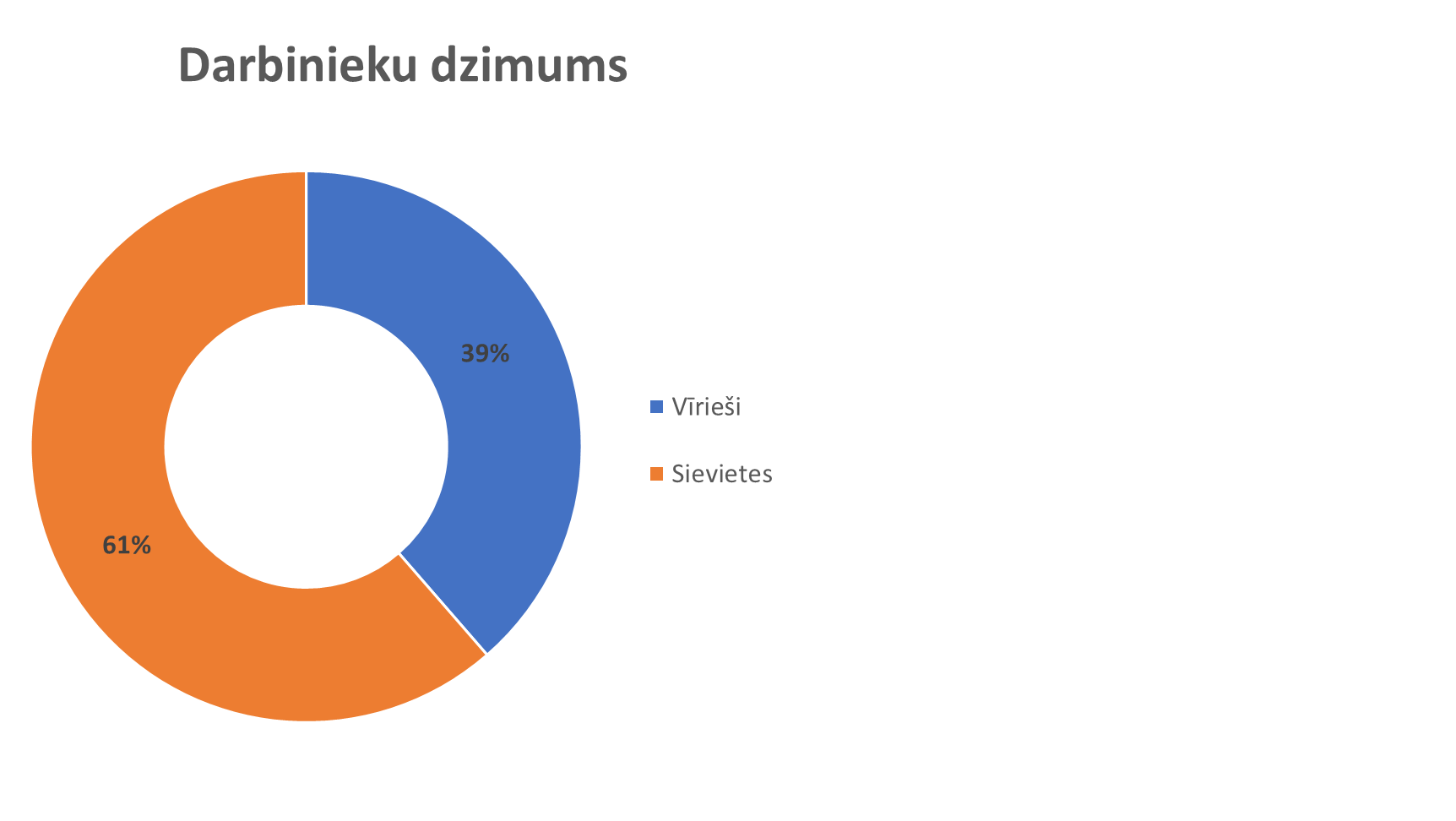 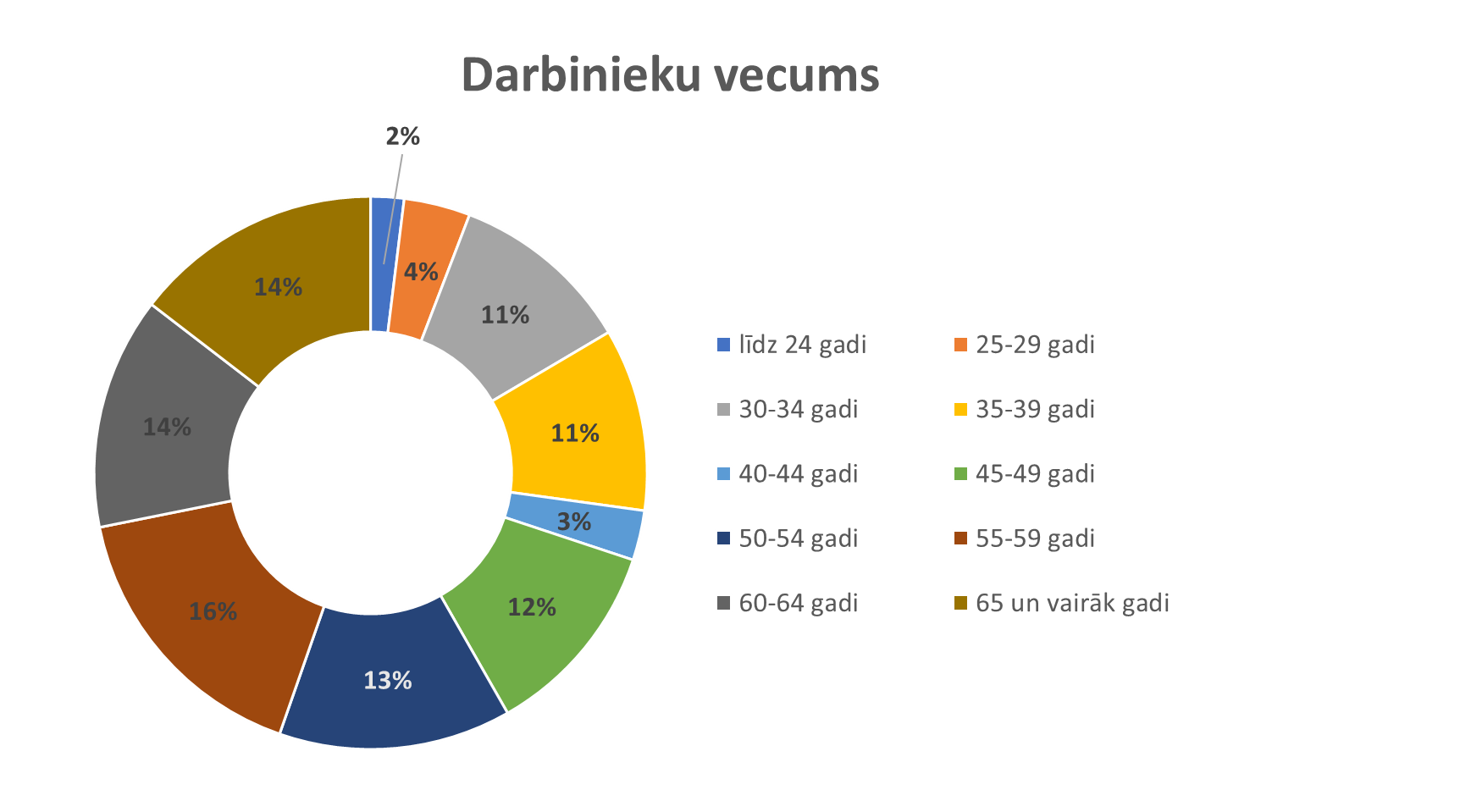 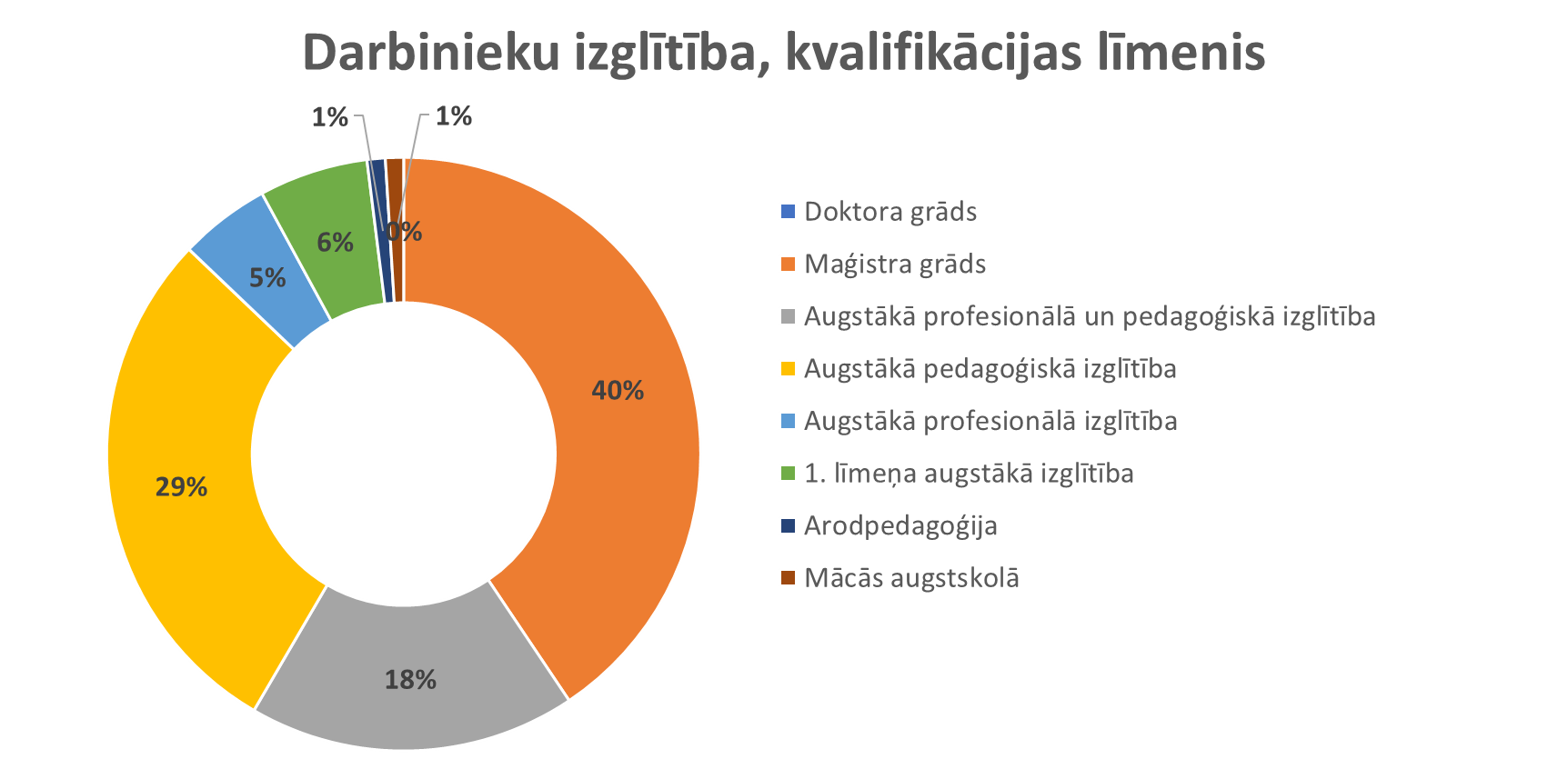 2020. gadā Tehnikuma kolektīvā strādāja 101 pedagogs, no tiem – 62 sievietes,  39 vīrieši. Vecumā līdz 40 gadiem ir  27% pedagogu, vecuma grupā no 41 līdz 50 gadiem 15% pedagogu, vecuma grupā no 51 līdz 60 gadiem 31% pedagogu un vecumā no 61 gada ir 27% pedagogu.Pedagogu novecošana un neliels jauno pedagogu īpatsvars ietekmē pedagogu kapacitāti ilgtermiņā. Trūkst pedagogu – Tehnikumā strādā 58% pedagogu, kuru vecums ir 50 gadi un vairāk. Nepieciešams piesaistīt jaunus speciālistus – gan vispārējās izglītības, gan profesionālās izglītības pedagogus.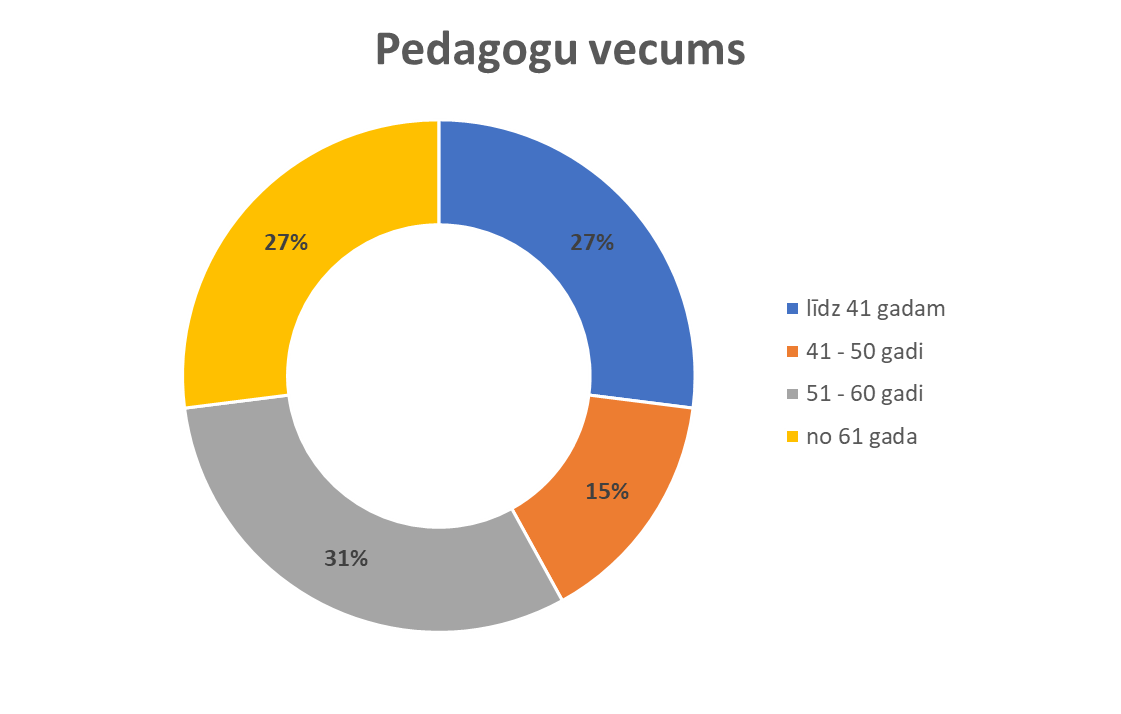 PII profesionālajā izglītībā iesaistītā personāla profesionālās kompetences pilnveides vajadzību apzināšanaMērķauditorijas profesionālās kompetences pilnveides vajadzību apzināšanai tika veikta anketēšana. Anketas ir apkopotas un veikta analīze. Tehnikuma pedagoģiskajam personālam ir aktuāla šādu kompetenču pilnveide:izglītības satura un didaktikas moduļa tēmas;svešvalodu apguve;IKT kompetences;pedagogu pieredzes apmaiņa visās izglītības programmās;21. gadsimta kompetenču apguve audzināšanas darbā;stažēšanās un pieredzes apmaiņas gūšanas iespējas Latvijas un citu ES dalībvalstu organizācijās.PII atbalsta personāla profesionālās kompetences pilnveides vajadzību apzināšanaMērķauditorijas profesionālās kompetences pilnveides vajadzību apzināšanai tika veikta anketēšana. Anketas ir apkopotas un veikta analīze.Tehnikuma atbalsta personālam ir aktuāli:audzēkņu disciplinēšanas psiholoģiskie, emocionālie un juridiskie aspekti. Profesionālās saskarsmes specifika, sastopoties ar psiholoģiskām manipulācijām un provokatīvu uzvedību; uzvedības traucējumi pusaudžu vecumā. Profesionālās saskarsmes specifika darbā ar pusaudžiem. Mūsdienu radītie izaicinājumi un risinājumi;attīstības traucējumu atpazīšana pedagoģiskajā procesā;sociālās atstumtības riska grupas bērnu un jauniešu integrācija izglītībā;psihosociālā darba vide.Pieredzes apmaiņas pasākumi cilvēkresursu kapacitātes celšanai (sadarbībā ar citām Latvijas PII un citu valstu PII)Cilvēkresursu kapacitātes celšanai Tehnikuma personālam tiks nodrošināta:dalība mobilitātes projektos citu valstu PII un uzņēmumos/organizācijās;dalība ESF projekta "Profesionālās izglītības iestāžu efektīva pārvaldība un personāla kompetences pilnveide" aktivitātēs;dalība pieredzes apmaiņas pasākumos Latvijas PII un uzņēmumos/organizācijās.Nr.Rādītāja nosaukumsEsošā situācijaAttīstības vajadzībasAtbildīgās personasSagaidāmā rezultāta apraksts1.PII pozitīva tēla veidošana un iekšējās kultūras stiprināšanaAktīva iesaistīšanās Jelgavas pilsētas rīkotajos pasākumosAktīva sadarbība ar citām izglītības iestādēmDalība republikas mēroga profesionālo izglītības iestāžu izglītojamo profesionālās meistarības konkursosIesaistīšanās “Mobilitātes projektu” īstenošanāOrganizēti pasākumi, kas vērsti uz profesionālās izglītības popularizēšanuSadarbība ar sociālajiem partneriemIzveidots zīmolsInterešu izglītībaAktīva informācijas aprite sociālajos tīklos, popularizējot profesionālo izglītībuPopularizēt un īstenot pieaugušo tālākizglītības un profesionālās pilnveides programmasPilnveidot sadarbību ar Tehnikuma absolventiemVeicināt Tehnikuma atpazīstamību Eiropā, realizējot mobilitātes un/vai pieredzes apmaiņas projektusIeviest Tehnikumā jaunas tradīcijasDirektors,direktora vietnieki,audzinātāji,projektu vadītāji,sporta organizators,karjeras konsultantsKatru gadu tiek organizēti deviņi semināru cikli – “Mans veiksmes stāsts”. Iesaistīti 20 % izglītojamo, 20% pedagoģiskā personāla.Par 10% palielinās reflektantu skaits .Par 20% palielinās dalībnieku skaits pieaugušo tālākizglītības programmās.Izveidojas ciešāka sadarbība ar vispārizglītojošajām skolām – par 5% palielinās karjeras izglītības pasākumi.Ieviestas jaunas tradīcijas (1-2).2.Personāla darba kvalitātes nodrošināšanas un kontroles sistēma (iekļaujot personāla piesaisti un atlasi)Izstrādāta kārtība par e-žurnāla Mykoob aizpildīšanuDivas reizes mācību gadā notiek pedagogu darba kvalitātes novērtēšanaTrīs reizes mācību gadā notiek pedagoģiskās padomes sēdesReizi mēnesī tiek rīkotas metodisko komisiju sēdesIzstrādāts Tehnikuma iekšējās kontroles darba plāns mācību gadamIzstrādāts nedēļas dienu sadalījums pasākumiemKatru pirmdienu notiek informatīvās sanāksmes Tehnikuma pedagoģiskajam kolektīvamIzstrādāts mācību stundu hospitēšanas plānsReizi nedēļā notiek administrācijas  sēdesDivas reizes mēnesī notiek administratīvās komisijas sēdesPilnveidot savstarpējo sadarbību starp pedagogiem starppriekšmetu saiknes nodrošināšanā mācību procesāPilnveidot personāla profesionālās kompetences, kas sekmēs izglītojamo kontingenta saglabāšanuAktualizēt un ieviest pedagoģiskā personāla darba kvalitātes novērtēšanas sistēmas programmu e-vidēVeicināt pedagogu digitālās pratības apguviDirektors,direktora vietnieki,izglītības metodiķis,IT speciālists Deviņās izglītības programmās aktualizētas vispārizglītojošo un profesionālo mācību priekšmetu programmas starppriekšmetu saiknes īstenošanai.Par 20% samazinās to atskaitīto izglītojamo skaits, kuri pārtraukuši mācības nepietiekama mācību sasniegumu vērtējuma vai nepareizas karjeras izvēles dēļ.Uzlabojas izglītojamo zināšanu līmenis – noslēguma pārbaudījumos par 20% samazinājies to izglītojamo skaits, kuri uzrāda nepietiekamu zināšanu līmeni.80% pedagogu pielieto inovatīvas IKT mācību procesa organizēšanā.3.Darba samaksas un sociālo garantiju sistēmuIzstrādāta “Kārtība par pedagoģiskā personāla darba samaksu Jelgavas Tehnikumā”Izstrādāta “Jelgavas Tehnikuma darbinieku materiālās stimulēšanas kārtība”Izstrādāti “Atzinības, pateicības un citu apbalvojumu piešķiršanas noteikumi”Nodrošināts veselības apdrošināšanas pakalpojumsPersonāla profesionālās darbības kvalitātes novērtēšanas sistēmas pilnveide (1.- 3. pakāpe)Diferencēta atalgojuma sistēmaDirektors,direktora vietnieki,juristsVairāk kā 50% personāla piedalās profesionālās darbības kvalitātes novērtēšanā.Ieviesta saprotama un pamatota diferencēta atalgojuma sistēma.4.Profesionālās kompetences pilnveideAktīva pedagogu dalība profesionālās pilnveides semināros un kursosIzveidots pedagogu profesionālās kvalifikācijas pilnveides plānsMācību metodisko materiālu pilnveidošana un izstrāde (konference)Aktīva pedagogu sadarbība ar profesionālās izglītības iestādēm pedagogu profesionālo kompetenču pilnveidošanai (IZM semināri, EM semināri u.c.)Pilnveidot svešvalodu kompetencesStažēties uzņēmumos un ārvalstīsPilnveidot kompetences jaunu tehnoloģiju ieviešanai mācību procesā atbilstoši darba tirgus prasībāmAtbalstīt pedagogu apmācību, tīklošanos, sadarbības aktivitātes (t.sk. ar citu nozaru speciālistiem), paaugstināt to kvalifikāciju un konkurētspējuDirektors,direktora vietnieki30 darbinieki pilnveidos svešvalodu kompetences. 10% darbinieku katru gadu stažēsies uzņēmumos un ārvalstīs. 100% darbinieku pilnveidos pedagoģiskās kompetences jaunu tehnoloģiju ieviešanai mācību procesā5.Darba vide5.1. Darba vide – fiziskā/psihoemocionālā5.1. Darba vide – fiziskā/psihoemocionālā5.1. Darba vide – fiziskā/psihoemocionālā5.1. Darba vide – fiziskā/psihoemocionālā5.Darba videERAF projekta īstenošanas ietvaros ekspluatācijā pilnībā nodots viss komplekss - dienesta viesnīcas, mācību korpuss un laboratorijasTehnikumam piederošā teritorija ir estētiski iekārtota, apzaļumotaAtpūtas telpa pedagogiemAktīva vadības iesaistīšanās kolektīva saliedētības nostiprināšanāPieejams atbalsta personāls: sociālais pedagogs; psihologs.Pieejami speciālisti:darba drošības speciālists;jurists;medicīnas māsa.Organizēt Tehnikuma kolektīvam izglītojošus kursus par emocionālās labsajūtas saglabāšanu darba vietā (stresa vadība, izdegšanas sindroms, krīzes situāciju vadība u.c.)Atbalsts jaunajiem pedagogiemDirektors,projekta vadītājs,direktora vietniekiOrganizēti divi kursu cikli – “Emocionālās labsajūtas saglabāšana darba vietā” (katru gadu).Nodrošināts mentora atbalsts.PII darbinieku grupaNr.p.k.Pilnveidojamo kompetenču moduļu tēmasApguves formas/veidiStundu/ dienu skaitsĪstenošanas periodsPII vadības/administrācijas, (t.sk. konventa pārstāvju) profesionālās kompetences pilnveidePersonāla izaugsmes iespējas izglītības iestādēSemināru cikls24hnepārtrauktiPII vadības/administrācijas, (t.sk. konventa pārstāvju) profesionālās kompetences pilnveidePieaugušo izglītības organizācija PII, pieaugušo izglītības programmu un tālākizglītības pakalpojumu satura aspekti  IKT, auto, kokapstrādes, būvniecības, viesnīcu un zemes ierīcības nozarēsSemināru cikls, sanāksmes, dalība darba devēju organizāciju rīkotās mācībās, kursi36hnepārtrauktiPII vadības/administrācijas, (t.sk. konventa pārstāvju) profesionālās kompetences pilnveideDarba tirgus prognozes un darba tirgus apsteidzošo pārkārtojumu risinājumi profesionālajā izglītībāSemināri, dalība darba devēju organizāciju rīkotās apmācībās12hreizi 3 gadosPII vadības/administrācijas, (t.sk. konventa pārstāvju) profesionālās kompetences pilnveideProfesionālās izglītības prestiža un pievilcības veicināšanas iespējasSanāksmes, radošās darbnīcas8hnepārtrauktiPII vadības/administrācijas, (t.sk. konventa pārstāvju) profesionālās kompetences pilnveideProfesionālās izglītības politika ES un Latvijas valsts līmenī: IKT, auto, kokapstrādes, būvniecības, viesnīcu un zemes ierīcības nozarēsKonferences, kursi, semināri, stažēšanās nozares uzņēmumos12hreizi 3 gadosPII vadības/administrācijas, (t.sk. konventa pārstāvju) profesionālās kompetences pilnveideMainīgā darba tirgus prasības, inovācijas un globāla mēroga attīstība IKT, auto, kokapstrādes, būvniecības, viesnīcu un zemes ierīcības nozarēsKonferences, kursi, semināri, stažēšanās nozares uzņēmumos, izziņas un pieredzes braucieni12hnepārtrauktiPII vadības/administrācijas, (t.sk. konventa pārstāvju) profesionālās kompetences pilnveideStažēšanās un pieredzes apmaiņas gūšanas iespējas Latvijas un citu ES dalībvalstu IKT, auto, kokapstrādes, būvniecības, viesnīcu un zemes ierīcības nozarēsStažēšanās nozares uzņēmumos40h (5dienas)2021. - 2027. g.PII vadības/administrācijas, (t.sk. konventa pārstāvju) profesionālās kompetences pilnveideKritiskā domāšana un problēmu risināšana: prasme novērtēt, analizēt, argumentēt, pieņemt lēmumus, interpretēt, uzdot "pareizos" jautājumus utt.Lekcijas, kursi, radošās darbnīcas, radošo grupu darbs12h2021. - 2027. g.PII vadības/administrācijas, (t.sk. konventa pārstāvju) profesionālās kompetences pilnveideMācīšanās stratēģijas mūžizglītības kontekstāLekcijas, semināri, kursi, metodisko ideju tirgus, konferences, radošo grupu darbs36h2021 .- 2027. g.PII vadības/administrācijas, (t.sk. konventa pārstāvju) profesionālās kompetences pilnveideSociālā kompetence starpkultūru komunikācijā, kultūras izpratne un izpausmes, tolerance, prasme pārvarēt aizspriedumus un rast kompromisuSemināri, radošās darbnīcas, metodisko ideju tirgus, meistarklases12h2021. - 2027. g.PII vadības/administrācijas, (t.sk. konventa pārstāvju) profesionālās kompetences pilnveideEmocionālā inteliģence - prasme adekvāti sajust, uztvert, saprast, izpaust, kontrolēt emocijas, līdzsvarot emocionālo prātu (jūtas) ar loģisko prātu (domāšanu)Semināri, radošās darbnīcas, meistarklases12h2021. - 2027. g.PII vadības/administrācijas, (t.sk. konventa pārstāvju) profesionālās kompetences pilnveidePrasmes IKT jomā jeb digitālās prasmesKursi, tālmācība,e-studijas36h2021. - 2027. g.PII vadības/administrācijas, (t.sk. konventa pārstāvju) profesionālās kompetences pilnveidePieaugušo izglītības organizācija, pieaugušo izglītības programmu un tālākizglītības pakalpojumu satura aspekti IKT, auto, kokapstrādes, būvniecības, viesnīcu un zemes ierīcības nozarēsKursi,semināri, metodiskās dienas, radošo grupu darbs8h2021. - 2027. g.PII vadības/administrācijas, (t.sk. konventa pārstāvju) profesionālās kompetences pilnveideModerno mācību metožu un līdzekļu izmantošana izglītības procesā IT, auto, kokapstrādes, būvniecības, viesnīcu, restorānu nozarēKursi,semināri, metodiskās dienas, radošo grupu darbs8h2021. - 2027. g.PII vadības/administrācijas, (t.sk. konventa pārstāvju) profesionālās kompetences pilnveidePII attīstības stratēģijas izstrāde, jaunas idejas PII attīstībai un pilnveideiSemināri, metodiskās dienas, radošo grupu darbs8h2021. - 2027. g.PII vadības/administrācijas, (t.sk. konventa pārstāvju) profesionālās kompetences pilnveideOrganizācijas kultūra un iestādes tēla veidošanaKursi, semināri12h2021. - 2027. g.PII vadības/administrācijas, (t.sk. konventa pārstāvju) profesionālās kompetences pilnveidePārmaiņu vadībaKursi, semināri8h2021. - 2027. g.PII vadības/administrācijas, (t.sk. konventa pārstāvju) profesionālās kompetences pilnveideKvalitātes vadības sistēmasKursi, semināri8h2021. - 2027. g.PII vadības/administrācijas, (t.sk. konventa pārstāvju) profesionālās kompetences pilnveideStarptautiska pieredze skolvadībāStažēšanās 40h (5dienas)2021. - 2027. g.PII vadības/administrācijas, (t.sk. konventa pārstāvju) profesionālās kompetences pilnveidePII attīstības un pilnveides projektu izstrāde un vadīšanaKursi, semināri12h2021. - 2027. g.PII vadības/administrācijas, (t.sk. konventa pārstāvju) profesionālās kompetences pilnveideStažēšanās un pieredzes apmaiņas gūšanas iespējas Latvijas un citu ES dalībvalstu uzņēmumosStažēšanās 40h (5dienas)2021. - 2027. g.PII profesionālajā izglītībā iesaistīto pedagogu profesionālās kompetences pilnveide1.Radošā domāšana jeb kreativitāte - prasme netradicionāli, neparasti domāt, inovatīva, oriģināla pieeja sakarību uztverē un izmantošanāKursi,semināri12h2021. - 2027. g.PII profesionālajā izglītībā iesaistīto pedagogu profesionālās kompetences pilnveide2.Efektīva mutiska un rakstiska komunikācija svešvalodāKursi,semināri 72h2021. - 2027. g.PII profesionālajā izglītībā iesaistīto pedagogu profesionālās kompetences pilnveide3.Emocionālā inteliģence - prasme  adekvāti sajust, uztvert, saprast, izpaust, kontrolēt emocijas, līdzsvarot emocionālo prātu (jūtas) ar loģisko prātu (domāšanu)Kursi,semināri8h2021. - 2027. g.PII profesionālajā izglītībā iesaistīto pedagogu profesionālās kompetences pilnveide4.Stresa pārvarēšanas, paškontroles un konfliktsituāciju risināšanas paņēmieni pedagoga darbāKursi,semināri8h2021. - 2027. g.PII profesionālajā izglītībā iesaistīto pedagogu profesionālās kompetences pilnveide5.Saskarsmes psiholoģijaKursi,semināri8h2021. - 2027. g.PII profesionālajā izglītībā iesaistīto pedagogu profesionālās kompetences pilnveide6.Prezentēšanas mākslaKursi,semināri6h2021. - 2027. g.PII profesionālajā izglītībā iesaistīto pedagogu profesionālās kompetences pilnveide7.Audzēkņu disciplinēšanas psiholoģiskie, emocionālie un juridiskie aspekti. Profesionālās saskarsmes specifika, sastopoties ar psiholoģiskām manipulācijām un provokatīvu uzvedību Kursi,semināri36h2021. - 2027. g.PII profesionālajā izglītībā iesaistīto pedagogu profesionālās kompetences pilnveide8.Uzvedības traucējumi pusaudžu vecumā. Profesionālās saskarsmes specifika darbā ar pusaudžiem. Mūsdienu radītie izaicinājumi un risinājumiKursi,semināri12h2021. - 2027. g.PII profesionālajā izglītībā iesaistīto pedagogu profesionālās kompetences pilnveide9.Sociālās atstumtības riska grupas bērnu un jauniešu integrācija izglītībāKursi,semināri8h2021. - 2027. g.PII profesionālajā izglītībā iesaistīto pedagogu profesionālās kompetences pilnveide10.Svešvalodas apguveKursi120h2021. - 2027. g.PII profesionālajā izglītībā iesaistīto pedagogu profesionālās kompetences pilnveide11.Mainīgā darba tirgus prasības, inovācijas un globāla mēroga attīstības tendences: IKT, auto, kokapstrādes, būvniecības, viesnīcu un zemes ierīcības nozarēsKursi,semināri8h2021. - 2027. g.PII profesionālajā izglītībā iesaistīto pedagogu profesionālās kompetences pilnveide12.Pāreja uz sasniedzamajiem rezultātiem (learning outcomes - jeb kompetenču pieejā balstīta izglītība) IKT, auto, kokapstrādes, būvniecības, viesnīcu un zemes ierīcības nozarēsKursi,semināri16h2021. - 2027. g.PII profesionālajā izglītībā iesaistīto pedagogu profesionālās kompetences pilnveide13.Pieaugušo izglītības organizācija, pieaugušo izglītības programmu un tālākizglītības pakalpojumu satura aspekti IKT, auto, kokapstrādes, būvniecības, viesnīcu un zemes ierīcības nozarēsKursi,semināri20h2021. - 2027. g.PII profesionālajā izglītībā iesaistīto pedagogu profesionālās kompetences pilnveide14.Moderno mācību metožu un līdzekļu izmantošana izglītības IKT, auto, kokapstrādes, būvniecības, viesnīcu un zemes ierīcības nozarēsKursi,semināri36h2021. - 2027. g.PII profesionālajā izglītībā iesaistīto pedagogu profesionālās kompetences pilnveide15.Metodiskās darbības pilnveide, mācību materiālu izveides metodika, praktiski paņēmieniKursi,semināri36h2021. - 2027. g.PII profesionālajā izglītībā iesaistīto pedagogu profesionālās kompetences pilnveide16.Radošuma attīstīšana, radošā mācīšanās (metodes, instrumenti) mācību procesāKursi,semināri36h2021. - 2027. g.PII profesionālajā izglītībā iesaistīto pedagogu profesionālās kompetences pilnveide17.Audzēkņu uzņēmējdarbības prasmju attīstības veicināšanas iespējas PIIKursi,semināri8h2021. - 2027. g.18.Stažēšanās un pieredzes apmaiņas gūšanas iespējas Latvijas un citu ES dalībvalstu uzņēmumosStažēšanās40h (5dienas)2021. - 2027. g.19.Programmas datorizētai programmēšanai (piem.: AUTO CAD)Kursi40h (5dienas)2021. - 2027. g.20.Programmu valodasKursi40h (5dienas)2021. - 2027. g.PII atbalsta personāla profesionālās kompetences pilnveide1.Psihosociālā darba videKursi, semināri8h2021. - 2027. g.PII atbalsta personāla profesionālās kompetences pilnveide2.Organizācijas kultūra un iestādes tēla veidošanaKursi, semināri,12h2021. - 2027. g.PII atbalsta personāla profesionālās kompetences pilnveide3.Kritiskā domāšana un problēmu risināšana: prasme novērtēt, analizēt, argumentēt, pieņemt lēmumus, interpretēt, uzdot "pareizos" jautājumus utt.Kursi,semināri12h2021. - 2027. g.PII atbalsta personāla profesionālās kompetences pilnveide4.Radošā domāšana jeb kreativitāte - prasme netradicionāli, neparasti domāt, inovatīva, oriģināla pieeja sakarību uztverē un izmantošanāKursi,semināri16h2021. - 2027. g.PII atbalsta personāla profesionālās kompetences pilnveide5.Saskarsmes psiholoģijaKursi,semināri36h2021. - 2027. g.PII atbalsta personāla profesionālās kompetences pilnveide6.Mūsdienu skolotāja un vecāku sadarbības veidošana un to izaicinājumiKursi,semināri8h2021. - 2027. g.PII atbalsta personāla profesionālās kompetences pilnveide7.Bērnu un jauniešu ar speciālajām vajadzībām integrācija un iekļaušana izglītības procesāKursi,semināri24h2021. - 2027. g.PII atbalsta personāla profesionālās kompetences pilnveide8.Audzēkņu disciplinēšanas psiholoģiskie, emocionālie un juridiskie aspekti. Profesionālās saskarsmes specifika, sastopoties ar psiholoģiskām manipulācijām un provokatīvu uzvedību. Kursi,semināri36h2021. - 2027. g.PII atbalsta personāla profesionālās kompetences pilnveide9.Uzvedības traucējumi pusaudžu vecumā. Profesionālās saskarsmes specifika darbā ar pusaudžiem. Mūsdienu radītie izaicinājumi un risinājumiKursi,semināri16h2021. - 2027. g.PII atbalsta personāla profesionālās kompetences pilnveide10.Sociālās atstumtības riska grupas bērnu un jauniešu integrācija izglītībāKursi,semināri12h2021. - 2027. g.PII atbalsta personāla profesionālās kompetences pilnveide11.Attīstības traucējumu atpazīšana pedagoģiskajā procesāKursi,semināri12h2021. - 2027. g.Nr.p.k.Rīcības virziensUzdevumiIzpilde/RezultātsAtbildībaIesaistītās institūcijasFinansējuma avoti1.Mācību saturs Nodrošināt izglītības piedāvājuma mūsdienīgumu, kvalitāti un sasaisti ar darba tirgu1. Turpināt sadarbību gan ar tautsaimniecības nozarēm, gan ar starptautiskiem sadarbības partneriem pieredzes un labo prakšu pārņemšanai2021. -2027.,20 % sadarbības partneru pieaugumsDirektors,direktora vietnieki, izglītības metodiķi, karjeras konsultants, projektu koordinatori, pedagogiIZM, VISC, VIAA, pašvaldības, profesionālās un augstākās izglītības iestādes, ārvalstu profesionālās izglītības iestādes, darba devēju organizācijas, sadarbības partneriValsts budžets, ES finanšu instrumenti, citu finanšu instrumentu piesaistīts projektu un iniciatīvu finansējums1.Mācību saturs Nodrošināt izglītības piedāvājuma mūsdienīgumu, kvalitāti un sasaisti ar darba tirgu2.Uzsākt īstenot jaunas izglītības programmas:Ēku būvtehniķis, Betonēšanas tehniķis,  Viesmīlis,Elektrotehniķis.Viesmīlis – 2021.Ēku būvtehniķis – 2025.Betonēšanas tehniķis – 2025.Elektrotehniķis – 2027.Direktors,direktora vietnieki, izglītības metodiķi, karjeras konsultants, projektu koordinatori, pedagogiIZM, VISC, VIAA, pašvaldības, profesionālās un augstākās izglītības iestādes, ārvalstu profesionālās izglītības iestādes, darba devēju organizācijas, sadarbības partneriValsts budžets, ES finanšu instrumenti, citu finanšu instrumentu piesaistīts projektu un iniciatīvu finansējums1.Mācību saturs Nodrošināt izglītības piedāvājuma mūsdienīgumu, kvalitāti un sasaisti ar darba tirgu3.Aktualizēt esošo izglītības programmu -Mērniecības tehniķis2022.Direktors,direktora vietnieki, izglītības metodiķi, karjeras konsultants, projektu koordinatori, pedagogiIZM, VISC, VIAA, pašvaldības, profesionālās un augstākās izglītības iestādes, ārvalstu profesionālās izglītības iestādes, darba devēju organizācijas, sadarbības partneriValsts budžets, ES finanšu instrumenti, citu finanšu instrumentu piesaistīts projektu un iniciatīvu finansējums1.Mācību saturs Nodrošināt izglītības piedāvājuma mūsdienīgumu, kvalitāti un sasaisti ar darba tirgu4.Pilnveidot pedagogu kvalifikāciju – izglītojamo virzība uzņēmējspēju attīstībai2022.–2023., katru gadu ne mazāk kā 4 pedagogi piedalījušies prof. pilnveides seminārosDirektors,direktora vietnieki, izglītības metodiķi, karjeras konsultants, projektu koordinatori, pedagogiIZM, VISC, VIAA, pašvaldības, profesionālās un augstākās izglītības iestādes, ārvalstu profesionālās izglītības iestādes, darba devēju organizācijas, sadarbības partneriValsts budžets, ES finanšu instrumenti, citu finanšu instrumentu piesaistīts projektu un iniciatīvu finansējums1.Mācību saturs Nodrošināt izglītības piedāvājuma mūsdienīgumu, kvalitāti un sasaisti ar darba tirgu5. Piesaistīt vieslektorus (veicināt sadarbību ar darba devējiem mācību procesā)2022., vismaz 4 vieslektori katru mācību gaduDirektors,direktora vietnieki, izglītības metodiķi, karjeras konsultants, projektu koordinatori, pedagogiIZM, VISC, VIAA, pašvaldības, profesionālās un augstākās izglītības iestādes, ārvalstu profesionālās izglītības iestādes, darba devēju organizācijas, sadarbības partneriValsts budžets, ES finanšu instrumenti, citu finanšu instrumentu piesaistīts projektu un iniciatīvu finansējums1.Mācību saturs Nodrošināt izglītības piedāvājuma mūsdienīgumu, kvalitāti un sasaisti ar darba tirgu6. Paplašināt mūžizglītības piedāvājumu 2022. -2025.Moduļu programmu piedāvājums 8 izglītības programmāsDirektors,direktora vietnieki, izglītības metodiķi, karjeras konsultants, projektu koordinatori, pedagogiIZM, VISC, VIAA, pašvaldības, profesionālās un augstākās izglītības iestādes, ārvalstu profesionālās izglītības iestādes, darba devēju organizācijas, sadarbības partneriValsts budžets, ES finanšu instrumenti, citu finanšu instrumentu piesaistīts projektu un iniciatīvu finansējums1.Mācību saturs Nodrošināt izglītības piedāvājuma mūsdienīgumu, kvalitāti un sasaisti ar darba tirgu7. Mērķtiecīgi integrēt karjeras izglītību mācību saturā2023. -2024.100% izglītības programmu saturāDirektors,direktora vietnieki, izglītības metodiķi, karjeras konsultants, projektu koordinatori, pedagogiIZM, VISC, VIAA, pašvaldības, profesionālās un augstākās izglītības iestādes, ārvalstu profesionālās izglītības iestādes, darba devēju organizācijas, sadarbības partneriValsts budžets, ES finanšu instrumenti, citu finanšu instrumentu piesaistīts projektu un iniciatīvu finansējums1.Mācību saturs Nodrošināt izglītības piedāvājuma mūsdienīgumu, kvalitāti un sasaisti ar darba tirgu8.Veicināt IKT prasmju un digitālo kompetenču apgūšanu, kā arī digitālo iespēju plašāku izmantošanu2021. -2027.100% pedagogu iesaistīti kompetenču pilnveidēDirektors,direktora vietnieki, izglītības metodiķi, karjeras konsultants, projektu koordinatori, pedagogiIZM, VISC, VIAA, pašvaldības, profesionālās un augstākās izglītības iestādes, ārvalstu profesionālās izglītības iestādes, darba devēju organizācijas, sadarbības partneriValsts budžets, ES finanšu instrumenti, citu finanšu instrumentu piesaistīts projektu un iniciatīvu finansējums1.Mācību saturs Nodrošināt izglītības piedāvājuma mūsdienīgumu, kvalitāti un sasaisti ar darba tirgu9.Pieaugušo izglītības piedāvājums:Profesionālā tālākizglītība/moduļiApdares darbu strādnieksApdares darbu tehniķisSausās būves tehniķisĒku būvtehniķis,  Betonēšanas tehniķisMēbeļu galdnieksKokapstrādes iekārtu operatorsAutomehāniķisDatorsistēmu tehniķisProgrammēšanas tehniķisLokmetinātājs metināšanā ar mehanizēto iekārtu aktīvās gāzes vidē (MAG)Viesmīlības pakalpojumu speciālistsInženierkomunikāciju tehniķis,Viesmīlis,Elektrotehniķis.2024.100%Direktors,direktora vietnieki, izglītības metodiķi, karjeras konsultants, projektu koordinatori, pedagogiIZM, VISC, VIAA, pašvaldības, profesionālās un augstākās izglītības iestādes, ārvalstu profesionālās izglītības iestādes, darba devēju organizācijas, sadarbības partneriValsts budžets, ES finanšu instrumenti, citu finanšu instrumentu piesaistīts projektu un iniciatīvu finansējums2.Mācīšana un mācīšanās2.1. Nodrošināt un kāpināt kvalitatīvu mācību procesu, izmantojot interaktīvās mācību metodes un laikmetīgās informācijas tehnoloģijas1.Papildināt Tehnikuma bibliotēkas digitālo krājumu un mācību literatūru2023. -2027.Direktors, direktora vietnieki, izglītības metodiķi, karjeras konsultants,  sociālais pedagogs, psihologs, bibliotekāriIZM, VISC, VIAA, pašvaldības, profesionālās un augstākās izglītības iestādes, ārvalstu profesionālās izglītības iestādes, darba devēju organizācijas, sadarbības partneriValsts budžets, ES finanšu instrumenti, citu finanšu instrumentu piesaistīts projektu un iniciatīvu finansējums2.Mācīšana un mācīšanās2.1. Nodrošināt un kāpināt kvalitatīvu mācību procesu, izmantojot interaktīvās mācību metodes un laikmetīgās informācijas tehnoloģijas2. Nodrošināt izglītības programmām atbilstošas telpas un modernizēt aprīkojumu4.3. tabula “Plānotie ieguldījumi PII mācību vides infrastruktūrā” -2027.Direktors, direktora vietnieki, izglītības metodiķi, karjeras konsultants,  sociālais pedagogs, psihologs, bibliotekāriIZM, VISC, VIAA, pašvaldības, profesionālās un augstākās izglītības iestādes, ārvalstu profesionālās izglītības iestādes, darba devēju organizācijas, sadarbības partneriValsts budžets, ES finanšu instrumenti, citu finanšu instrumentu piesaistīts projektu un iniciatīvu finansējums2.Mācīšana un mācīšanās2.1. Nodrošināt un kāpināt kvalitatīvu mācību procesu, izmantojot interaktīvās mācību metodes un laikmetīgās informācijas tehnoloģijas3.Pilnveidot sadarbību ar darba devējiemPalielināt DVB dalību par 40% - 2027.Direktors, direktora vietnieki, izglītības metodiķi, karjeras konsultants,  sociālais pedagogs, psihologs, bibliotekāriIZM, VISC, VIAA, pašvaldības, profesionālās un augstākās izglītības iestādes, ārvalstu profesionālās izglītības iestādes, darba devēju organizācijas, sadarbības partneriValsts budžets, ES finanšu instrumenti, citu finanšu instrumentu piesaistīts projektu un iniciatīvu finansējums2.Mācīšana un mācīšanās2.1. Nodrošināt un kāpināt kvalitatīvu mācību procesu, izmantojot interaktīvās mācību metodes un laikmetīgās informācijas tehnoloģijas4. Iesaistīt kvalificētus nozares speciālistus CPKE īstenošanā un novērtēšanā10 izglītības programmās – 2026.Direktors, direktora vietnieki, izglītības metodiķi, karjeras konsultants,  sociālais pedagogs, psihologs, bibliotekāriIZM, VISC, VIAA, pašvaldības, profesionālās un augstākās izglītības iestādes, ārvalstu profesionālās izglītības iestādes, darba devēju organizācijas, sadarbības partneriValsts budžets, ES finanšu instrumenti, citu finanšu instrumentu piesaistīts projektu un iniciatīvu finansējums2.Mācīšana un mācīšanās2.1. Nodrošināt un kāpināt kvalitatīvu mācību procesu, izmantojot interaktīvās mācību metodes un laikmetīgās informācijas tehnoloģijas6. Nodrošināt pedagogu pieredzes apmaiņuKatru gadu organizēt metodiskos pasākumus, piesaistot 2 citu tehnikumu pedagogus – 2023.Direktors, direktora vietnieki, izglītības metodiķi, karjeras konsultants,  sociālais pedagogs, psihologs, bibliotekāriIZM, VISC, VIAA, pašvaldības, profesionālās un augstākās izglītības iestādes, ārvalstu profesionālās izglītības iestādes, darba devēju organizācijas, sadarbības partneriValsts budžets, ES finanšu instrumenti, citu finanšu instrumentu piesaistīts projektu un iniciatīvu finansējums2.Mācīšana un mācīšanās2.1. Nodrošināt un kāpināt kvalitatīvu mācību procesu, izmantojot interaktīvās mācību metodes un laikmetīgās informācijas tehnoloģijas7. Izstrādāt un pilnveidot metodiskos materiālus Katru mācību gadu 10 izglītības programmās pilnveidoti un papildināti mācību metodiskie materiāliDirektors, direktora vietnieki, izglītības metodiķi, karjeras konsultants,  sociālais pedagogs, psihologs, bibliotekāriIZM, VISC, VIAA, pašvaldības, profesionālās un augstākās izglītības iestādes, ārvalstu profesionālās izglītības iestādes, darba devēju organizācijas, sadarbības partneriValsts budžets, ES finanšu instrumenti, citu finanšu instrumentu piesaistīts projektu un iniciatīvu finansējums2.Mācīšana un mācīšanās2.1. Nodrošināt un kāpināt kvalitatīvu mācību procesu, izmantojot interaktīvās mācību metodes un laikmetīgās informācijas tehnoloģijas8. Izmantot laikmetīgas mācību metodes atbilstoši mūsdienīgām tehnoloģijāmKatru mācību gadu 10 izglītības programmās pilnveidoti un papildināti mācību metodiskie materiāliDirektors, direktora vietnieki, izglītības metodiķi, karjeras konsultants,  sociālais pedagogs, psihologs, bibliotekāriIZM, VISC, VIAA, pašvaldības, profesionālās un augstākās izglītības iestādes, ārvalstu profesionālās izglītības iestādes, darba devēju organizācijas, sadarbības partneriValsts budžets, ES finanšu instrumenti, citu finanšu instrumentu piesaistīts projektu un iniciatīvu finansējums2.Mācīšana un mācīšanās2.1. Nodrošināt un kāpināt kvalitatīvu mācību procesu, izmantojot interaktīvās mācību metodes un laikmetīgās informācijas tehnoloģijas9. Īstenot kompetencēs balstītu izglītību, nodrošinot individuālu pieeju katram izglītojamajam10 izglītības programmās nodrošināts atbilstošs mācību saturs – 2024.Direktors, direktora vietnieki, izglītības metodiķi, karjeras konsultants,  sociālais pedagogs, psihologs, bibliotekāriIZM, VISC, VIAA, pašvaldības, profesionālās un augstākās izglītības iestādes, ārvalstu profesionālās izglītības iestādes, darba devēju organizācijas, sadarbības partneriValsts budžets, ES finanšu instrumenti, citu finanšu instrumentu piesaistīts projektu un iniciatīvu finansējums2.Mācīšana un mācīšanās2.1. Nodrošināt un kāpināt kvalitatīvu mācību procesu, izmantojot interaktīvās mācību metodes un laikmetīgās informācijas tehnoloģijas10.Paplašināt izglītības programmu saturu ar jauniem C izvēles moduļiem pēc darba devēju pieprasījuma10 izglītības programmās nodrošināts atbilstošs mācību saturs – 2024.Direktors, direktora vietnieki, izglītības metodiķi, karjeras konsultants,  sociālais pedagogs, psihologs, bibliotekāriIZM, VISC, VIAA, pašvaldības, profesionālās un augstākās izglītības iestādes, ārvalstu profesionālās izglītības iestādes, darba devēju organizācijas, sadarbības partneriValsts budžets, ES finanšu instrumenti, citu finanšu instrumentu piesaistīts projektu un iniciatīvu finansējums2.2.2. Mērķtiecīga izcilības piesaiste - nodrošinot talantīgo izglītojamo attīstības iespējas1. Pulciņi 6.- 9. klašu skolēniem2021. -2027.100% no izglītības programmu piedāvājumaDirektors, direktora vietnieki, izglītības metodiķi, karjeras konsultants,  pedagogi, psihologs, IT administratorsIZM, VISC, VIAA, pašvaldības, profesionālās un augstākās izglītības iestādes, ārvalstu profesionālās izglītības iestādes, darba devēju organizācijas, sadarbības partneriValsts budžets, ES finanšu instrumenti, citu finanšu instrumentu piesaistīts projektu un iniciatīvu finansējums2.2.2. Mērķtiecīga izcilības piesaiste - nodrošinot talantīgo izglītojamo attīstības iespējas2.Interešu izglītība2023.10 izglītības programmāsDirektors, direktora vietnieki, izglītības metodiķi, karjeras konsultants,  pedagogi, psihologs, IT administratorsIZM, VISC, VIAA, pašvaldības, profesionālās un augstākās izglītības iestādes, ārvalstu profesionālās izglītības iestādes, darba devēju organizācijas, sadarbības partneriValsts budžets, ES finanšu instrumenti, citu finanšu instrumentu piesaistīts projektu un iniciatīvu finansējums2.2.2. Mērķtiecīga izcilības piesaiste - nodrošinot talantīgo izglītojamo attīstības iespējas3. Sistemātiska izglītojamo spēju apzināšana, iesaistot viņus Tehnikuma, reģionālajos, valsts un starptautiskajos konkursos, projektos u.c.2021. -2027.Direktors, direktora vietnieki, izglītības metodiķi, karjeras konsultants,  pedagogi, psihologs, IT administratorsIZM, VISC, VIAA, pašvaldības, profesionālās un augstākās izglītības iestādes, ārvalstu profesionālās izglītības iestādes, darba devēju organizācijas, sadarbības partneriValsts budžets, ES finanšu instrumenti, citu finanšu instrumentu piesaistīts projektu un iniciatīvu finansējums2.2.2. Mērķtiecīga izcilības piesaiste - nodrošinot talantīgo izglītojamo attīstības iespējas4. Izcilības publicitāte2024.Direktors, direktora vietnieki, izglītības metodiķi, karjeras konsultants,  pedagogi, psihologs, IT administratorsIZM, VISC, VIAA, pašvaldības, profesionālās un augstākās izglītības iestādes, ārvalstu profesionālās izglītības iestādes, darba devēju organizācijas, sadarbības partneriValsts budžets, ES finanšu instrumenti, citu finanšu instrumentu piesaistīts projektu un iniciatīvu finansējums3.Skolas vide3.1.Radīt pozitīvu, uz profesionāli koleģiālām attiecībām balstītu mikroklimatu;3.2. Nodrošināt vienotu izpratni par skolas stratēģiju, vērtībām, mērķiem un radošu, motivējošu, uz mērķa sasniegšanu orientētu vidi1. Nodrošināt apstākļus, kas nepieciešami kvalitatīva izglītības darba īstenošanaiDirektors, direktora vietnieki, izglītības metodiķi, karjeras konsultants,  sociālais pedagogs, psihologs,pedagogiIZM, VISC, VIAA, sadarbības partneriValsts budžets, ES finanšu instrumenti, citu finanšu instrumentu piesaistīts projektu un iniciatīvu finansējums3.Skolas vide3.1.Radīt pozitīvu, uz profesionāli koleģiālām attiecībām balstītu mikroklimatu;3.2. Nodrošināt vienotu izpratni par skolas stratēģiju, vērtībām, mērķiem un radošu, motivējošu, uz mērķa sasniegšanu orientētu vidiCaurspīdīga lēmumu pieņemšanas procesa īstenošana un skolas kolektīva iesaistīšana lēmumu pieņemšanā, vienlīdzības principa ievērošana2021. -2027.Direktors, direktora vietnieki, izglītības metodiķi, karjeras konsultants,  sociālais pedagogs, psihologs,pedagogiIZM, VISC, VIAA, sadarbības partneriValsts budžets, ES finanšu instrumenti, citu finanšu instrumentu piesaistīts projektu un iniciatīvu finansējums3.Skolas vide3.1.Radīt pozitīvu, uz profesionāli koleģiālām attiecībām balstītu mikroklimatu;3.2. Nodrošināt vienotu izpratni par skolas stratēģiju, vērtībām, mērķiem un radošu, motivējošu, uz mērķa sasniegšanu orientētu vidi3.Veidot saliedētu komandu2021. -2027.Katru gadu 2-3 pasākumi kolektīvāDirektors, direktora vietnieki, izglītības metodiķi, karjeras konsultants,  sociālais pedagogs, psihologs,pedagogiIZM, VISC, VIAA, sadarbības partneriValsts budžets, ES finanšu instrumenti, citu finanšu instrumentu piesaistīts projektu un iniciatīvu finansējumsProfesijaIesniegumu skaitsIesniegumu skaitsIesniegumu skaitsUzņemto skaitsUzņemto skaitsUzņemto skaitsProfesija201920202021201920202021Automehāniķis (* uzņemtas divas grupas)62596555*57*29Apdares darbu tehniķis283331292927Datorsistēmu tehniķis433739302929Inženierkomunikāciju tehniķis283434263029Klientu apkalpošanas speciālists343841322930Mēbeļu galdnieks273534262928Mērniecības tehniķis252431282429Programmēšanas tehniķis323942302929Viesmīlības pakalpojumu speciālists (* uzņemtas divas grupas)63623962*59*29Viesmīlis 00270027Kopā 342361383318315286KonkurssNominācijaNorise laiksĪstenošanas vietaNacionālā jauno profesionāļu meistarības konkursa SkillsLatvia 2018 pusfinālsGaldniecības darbi Mēbeļu izgatavošana2018. gada 12.-13.aprīlisJelgavas Tehnikums, kokapstrādes darbnīcaNacionālā jauno profesionāļu meistarības konkursa SkillsLatvia 2019 pusfinālsDatortīklu administrēšana2019. gada 12.-13. februārisJelgavas Tehnikums, datorklasesNacionālā jauno profesionāļu meistarības konkursa SkillsLatvia 2020 pusfinālsMēbeļu izgatavošana2020. gada 5.-6. februārisJelgavas Tehnikums, kokapstrādes darbnīcaNacionālā jauno profesionāļu meistarības konkursa SkillsLatvia 2021 finālsDatortīklu administrēšana2021. gada 6. jūnijsJelgavas Tehnikums, datorklasesAktivitāteIzpildes periodsFinansējuma avotsBūvniecības projekta sagatavošana2023. – 2024.ES/VBJaunas laboratorijas izbūve2024. – 2025.ES/VBMateriāli tehniskās bāzes nodrošinājums2024. – 2027.ES/VBKomunikācijas kanālu izveide ar nozares sadarbības partneriem2022. - 2027.Programmas licencēšana 2025. maijs - jūnijsReklāmas kampaņa, karjeras izglītības pasākumi2024. – 2026.VBUzņemšanas organizēšana un īstenošana2025./2026.m.g.Izglītības programmas akreditācija 2026./2027.m.g.VBUzņemšanaUzņemšanaUzņemšanaUzņemšanaKopā izglītojamie PII – 3.PKL (4.LKI līmenis) 1.-4. kurssPavisamkopā PII(1.-4. kurss, pieaugušie)GadsUzņemšanas rezultāti kopā1.kurss - 3.PKL, (4.LKI līmenis)Tālākizglītība(pēc 12. klases, pieaugušo izglītība)Kopā izglītojamie PII – 3.PKL (4.LKI līmenis) 1.-4. kurssPavisamkopā PII(1.-4. kurss, pieaugušie)1.(2.+3.)2.3.4.5.(4.+3.)2021.33025080101010902022.350250100102011202023.395275120104011602024.440300140106012002025.480300180106012402026.500300200106012602027.55030025010601310Nr. P.k.Izglītības programmaProfesionālā kvalifikācijaLKI līmenisIepriekšējā izglītībaProfesionālā vidējā izglītībaProfesionālā tālākizglītības programma/ pieaugušo izglītība1.BūvdarbiApdares darbu tehniķis4.9 klases/ 12 klases*xx*1.BūvdarbiApdares darbu strādnieks3.9 klasesx1.BūvdarbiĒku būvtehniķis**4.9 klases/ 12 klases*xx*1.BūvdarbiBetonēšanas tehniķis**4.9 klases/ 12 klases*x*2.AutotransportsAutomehāniķis4.9 klases/ 12 klases*xx*2.AutotransportsAutodiagnostiķis**4.12 klases/kvalifikācija - Automehāniķisx3.Viesnīcu pakalpojumiViesmīlības pakalpojumu speciālists4.9 klases/ 12 klases*xx*3.Viesnīcu pakalpojumiViesmīlis4.12 klasesxx*4.Administratīvie un sekretāra pakalpojumiKlientu apkalpošanas speciālists4.9 klases/ 12 klases*xx*5.ProgrammēšanaProgrammēšanas tehniķis4.9 klases/ 12 klases*xx*6.Datorsistēmas, datubāzes un datortīkliDatorsistēmu tehniķis4.9 klases/ 12 klases*xx*7.Siltuma, gāzes un ūdens tehnoloģijaInženierkomunikāciju tehniķis4.9 klases/ 12 klases*xx*7.Siltuma, gāzes un ūdens tehnoloģijaInženierkomunikāciju montētājs**3.9 klasesx8.Zemes ierīcībaMērniecības tehniķis4.9 klases/ 12 klases*xx*9.Koka izstrādājumu izgatavošanaMēbeļu galdnieks4.9 klases/ 12 klases*xx*9.Koka izstrādājumu izgatavošanaKokapstrādes iekārtu operators3.      9 klasesx10.Enerģētika un elektrotehnikaElektrotehniķis**4.9 klases/ 12 klases*xx*UzdevumsAktivitātes2021202220232024202520262027Informēt mērķa grupas par Tehnikuma piedāvātajām profesijām1. Izstrādāt Tehnikuma mārketinga un reklāmas plānu mācību gadamxxxxxxxInformēt mērķa grupas par Tehnikuma piedāvātajām profesijām2. Par karjeras pasākumiem regulāri informēt www.jelgavastehnikums.lv, vienreiz nedēļā atjaunojot informāciju, atspoguļojot skolēnu karjeras izaugsmi, t.sk. pieaugušo izglītībuxxxxxxxInformēt mērķa grupas par Tehnikuma piedāvātajām profesijām3.Organizēt profesiju nometnesxxxxxInformēt mērķa grupas par Tehnikuma piedāvātajām profesijām4. Organizēt informatīvus seminārus 9. klašu izglītojamo vecākiem tiešsaistē divreiz mācību gadāxxxxxxxInformēt mērķa grupas par Tehnikuma piedāvātajām profesijām5. Organizēt pasākumu “Iepazīsti profesijas” Karjeras nedēļas ietvaros klātienē vai tiešsaistēxxxxxxxInformēt mērķa grupas par Tehnikuma piedāvātajām profesijām6. Piedalīties profesiju pasākumos, izstādēs, karjeras izglītības pasākumos valstīxxxxxxxOrganizēt karjeras atbalsta pasākumus, popularizējot mācības Tehnikumā1.Izveidot “Jauno līderu” klubu, vienreiz mēnesī rīkojot nodarbības, praktiskās mācībasxxxxxxOrganizēt karjeras atbalsta pasākumus, popularizējot mācības Tehnikumā2.Iesaistīties “Junior Achievement” kustībā, organizējot skolēnu mācību uzņēmumus (SMU)    xxxxxOrganizēt karjeras atbalsta pasākumus, popularizējot mācības Tehnikumā3.Organizēt pasākumu “Mans veiksmes stāsts”, tiekoties ar veiksmīgiem uzņēmējiem, profesijas pārstāvjiem, absolventiem divreiz gadāxxxxxxxOrganizēt karjeras atbalsta pasākumus, popularizējot mācības Tehnikumā4. Iesaistīt nozaru speciālistus un absolventus  meistarklašu vadīšanā izglītojamajiem vienreiz gadā katrai profesijaixxxxxxxOrganizēt karjeras atbalsta pasākumus, popularizējot mācības Tehnikumā5.Apzināt un integrēt mācību programmā karjeras izglītības jautājumus xxxxxxxAtjaunot un attīstīt  informatīvo bāzi par Tehnikumu1.Izveidot informatīvu filmu par TehnikumuxxxxAtjaunot un attīstīt  informatīvo bāzi par Tehnikumu2.Izveidot informatīvu filmu par izglītības iespējām Tehnikumā pieaugušajiemxxxAtjaunot un attīstīt  informatīvo bāzi par Tehnikumu3.Informatīvā bukleta izveide mērķa grupām.xxAtjaunot un attīstīt  informatīvo bāzi par Tehnikumu4.Izveidot un uzturēt Tehnikuma TikTok kanāluxxxxxxxAtjaunot un attīstīt  informatīvo bāzi par Tehnikumu5.Pilnveidot informācijas apmaiņu, izveidojot skolas TV vienreiz nedēļāx2021202220232024202520262027Izglītības pakalpojumiXXXXXXXPakalpojumi izglītojamajiemXXXXXXXDienesta viesnīcas pakalpojumi citām personāmXXXXXXTelpu un aprīkojuma izmantošanaXXXXXXAutotransporta pakalpojumiXXXXXXAutovadītāja kursi - B kategorijaXXXXXXVasaras nometnes bērniemXXXXXXNr.p.k.MērķisĪstenošanā iesaistītie dalībniekiMetodes mērķu sasniegšanaiĪstenošanas aktivitātesBāzesvērtībaIndikatīvie/rezultatīvie rādītājiModernas, inovatīvas izglītības vides attīstībaModernas, inovatīvas izglītības vides attīstībaModernas, inovatīvas izglītības vides attīstībaModernas, inovatīvas izglītības vides attīstībaModernas, inovatīvas izglītības vides attīstībaModernas, inovatīvas izglītības vides attīstībaModernas, inovatīvas izglītības vides attīstība1.Izveidot un pārvaldīt mākoņdatorklases, nodrošinot virtuālu stundas norisi attālināti  Izglītības iestādes, IT speciālisti, uzņēmēji, IZM, VISCTehnikuma IKT resursu izmantošanaSemināru organizēšanaLabās prakses piemēriTehnikuma IKT nodaļas mācībspēku metodiskais darbs Veicināt savstarpēji koordinētas un kvalitatīvas informācijas apmaiņu starp izglītības iestādēm.Organizēt mācību kursus pedagogu digitālo prasmju un kompetenču pilnveidei. Nodrošināt digitālā mācību saturu pieeju lietotājiem (mācību e-grāmatām, mācību e-uzdevumiem, e-testiem un e-mācību rīkiem).Veidot interaktīvus virtuālās realitātes mācību materiālus, ņemot vērā kompetenču pieeju jaunajā mācību saturā.3 izglītības iestādesMācību gadā vismaz 2 semināriNodrošina 67 % pedagogu09 izglītības iestādes – 2025.Katru mācību gadu organizēti vismaz četri digitālo prasmju un kompetenču pilnveides semināri pedagogiem.90 % pedagogu nodrošina digitāla mācību satura izmantošanu – 2024.4 izglītības programmās izveidoti interaktīvie virtuālās realitātes mācību materiāli – 2027.2.Paplašināt tehniskās jaunrades piedāvājumu individuālas tehniskās kompetences attīstīšanaiUzņēmēji, IZM, VIAA, NEP, konventsSemināru organizēšanaLabās prakses piemēriTirgus izpēteMetodiskais darbsDiskusijasSadarbības sanāksmes Stiprināt izglītības iestādes nodrošinājumu ar mūsdienīgas un kvalitatīvas izglītības īstenošanai nepieciešamajiem resursiem, mācību vidi un infrastruktūru.Attīstīt esošo izglītības programmu digitālo tehnoloģiju ieviešanu, nodrošinot inovatīvu mācību procesa organizēšanu.Veicināt sadarbību ar IKT jomas uzņēmējiem, nodrošinot izglītojamajiem un pedagogiem informācijas un pieredzes gūšanu par jaunākām tehnoloģijām nozarēs.Vidēji 5 mācību gadāOrganizēta tirgus izpēte un veikts iepirkums (4.3. sadaļā - Plānotie ieguldījumi PII mācību vides infrastruktūrā) – 2025.Mācību gadā pieredzes gūšanai organizēti ne mazāk kā 8 metodiskie pasākumi izglītojamajiem un pedagogiem– 2025.3.Pārveidot un realizēt Tehnikumu kā  viedo izglītības iestādiUzņēmēji, IZM, VIAA, pašvaldība, NEP, konventsLabās prakses piemēriIepirkumu organizēšanaDiskusijasSadarbības sanāksmes Tirgus izpēteĪstenot pasākumus zaļās domāšanas stiprināšanai izglītības programmu saturā un izglītības iestādē vidē.Sekmēt izglītojamo un darbinieku izpratni par zaļās domāšanas integrāciju skolas, darba un ikdienas vidē.Plānot un virzīt skolas infrastruktūras pielāgošanu viedās ēkas statusam (pielāgot gaismas automātisko regulēšanu, apkures sistēmas korekciju, ventilācijas sistēmas darbības regulēšanu).00000Iegūts Ekoskolas statuss - 2024.Izveidota viena “Zaļā klase” – 2025.Uzstādīta viena saules paneļu sistēma - 2027.Izgatavotas 14 atkritumu šķirošanas tvertnes – 2022.Izveidota viedā skola – A korpuss – 2027.4.Skolotāja loma izglītībā  digitalizētā mācību procesa īstenošanā Uzņēmēji, IZM, VIAA, VISC, NEPSemināru organizēšanaLabās prakses piemēriMetodiskais darbsDiskusijasSadarbības sanāksmes Īstenot pasākumus, kas veicina pedagogu tehnisko nodrošinājumu. Īstenot pasākumus, kas nodrošinātu digitāli radīto mācību materiālu uzkrāšanu un pieejamību.Aktualizēt izglītības programmas, virzot saturu uz inovāciju, tehnoloģiju, prasmju un radošumu attīstošu izglītības piedāvājuma izveidi un pieejamību.Atkarībā no pieejamā finansējumaIzmanto Eduspace 2 izglītības programmasOrganizēta tirgus izpēte un veikts iepirkums (4.3. sadaļā - Plānotie ieguldījumi PII mācību vides infrastruktūrā) – 2027.Organizēti 4 semināru cikli par Skolo.lv platformas izmantošanu mācību materiālu izveidošanai, uzkrāšanai un integrēšanai mācību procesā - 2022.8 izglītības programmas – 2026.Kvalitatīva, pieejama, daudzpusīga profesionālā izglītība mūža garumāKvalitatīva, pieejama, daudzpusīga profesionālā izglītība mūža garumāKvalitatīva, pieejama, daudzpusīga profesionālā izglītība mūža garumāKvalitatīva, pieejama, daudzpusīga profesionālā izglītība mūža garumāKvalitatīva, pieejama, daudzpusīga profesionālā izglītība mūža garumāKvalitatīva, pieejama, daudzpusīga profesionālā izglītība mūža garumāKvalitatīva, pieejama, daudzpusīga profesionālā izglītība mūža garumā1.Pieaugušo izglītības programmu piedāvājuma attīstība atbilstoši darba tirgus pieprasījumamIZM, VISC, uzņēmēji, pašvaldība, NEP, konventsSemināru, vieslekciju organizēšanaLabās prakses piemēriAptaujasMetodiskais darbsDiskusijasSadarbības sanāksmes Dokumentu pārvaldībaMetodisko pasākumu organizēšanaTirgus izpēteProgrammu izstrādeVeikt pētījumu par darba tirgum aktuālu profesionālās tālākizglītības programmu un izglītības moduļu piedāvājuma veidošanu.Veidot elastīgu, mācību un nozaru attīstībai pielāgotu pieaugušo izglītības piedāvājumu, akcentējot viedās specializācijas jomas.Īstenot uz pašvaldībām, uzņēmējiem un iedzīvotājiem vērstas informatīvas kampaņas par mācību programmu piedāvājumu.Organizēt mācību programmu īstenošanu sadarbībā ar nozaru speciālistiem.Nodrošināt profesionālo pilnveidi nozarē strādājošiem pēc darba devēja pieprasījuma.Veicināt modulāro izglītības programmu izstrādi un īstenošanu, tādējādi nodrošinot elastīgu pieeju profesionālās izglītības procesam un operatīvu pārkvalificēšanos atbilstoši tirgus prasībām.11 kampaņa gadā1-2 vieslekcijas70% licencētas tālākizglītības programmasKalendārajā gadā veikts 1-2 pētījumi par darba tirgus aktualitātēm.Katru gadu aktualizēts izglītības piedāvājums mērķa grupai.Katru mācību gadu organizētas vismaz 3 informatīvas kampaņas – 2023.Katru mācību gadu organizētas 5 vieslekcijas sadarbībā ar nozaru speciālistiem – 2023.Licencētas 100% tālākizglītības programmu no kopējā izglītības programmu skaita – 2026.2.Kvalitatīvas, iekļaujošas un pieejamas mūžizglītību, (t.sk. tālmācībās) veicināšanaIZM, VISC,  VIAA, NEP, konventsSemināru organizēšanaLabās prakses piemēriMetodiskais darbsDiskusijasSadarbības sanāksmes KonsultācijasOrganizēt elastīgu, uz dažādām mērķa grupām orientētu modulārās apmācības piedāvājumu.Attīstīt tālmācības iespējas moduļu apgūšanā.Virzīt izglītības programmu piedāvājumu, ievērojot pēctecības principu, atbilstoši izglītības tematiskai jomai.Veidot sadarbības tīklu ar nozaru uzņēmumiem un asociācijām, nodrošinot darba tirgus prasībām atbilstošas izglītojamo prakses vietas (t.sk. DVB mācības).80% modulārās programmas01Sagatavotas modulārās mācību programmas 100% izglītības programmu – 2023.Izveidota tālmācības programma kvalifikācijā “Klientu apkalpošanas speciālists” – 2025.Pilnveidota e-platforma, kurā apkopota informācija par JT sadarbības partneriem prakšu īstenošanai – katru mācību gadu..3.Prestiža celšana un pieejamības palielināšana, modernizējot mācību vidi un uzlabojot tās kvalitātiIZM, VISC, VIAA, NEP, uzņēmējiSadarbības projektu īstenošanaPasākumu organizēšanaAnketēšanasAptaujasVeicināt izglītības procesa individualizāciju un pilnveidot darba vidē balstītu mācību īstenošanu.Īstenot pasākumus, kas nodrošina izglītības programmu modernizāciju atbilstoši jaunākajām attīstības tendencēm nozarēs.Īstenot karjeras izglītības atbalsta un stratēģiskās komunikācijas pasākumus.Organizēt regulārus tīklošanās pasākumus, kas veicina sadarbības iespējas starp uzņēmējiem un izglītojamiem. Iesaistīti 13%35%2 pasākumu cikli gadāPalielināts DVB iesaistīto izglītojamo skaits līdz 40% - 2027.Organizētas pieredzes apmaiņa un stažēšanās programmas 80% no kopējā profesionālās izglītības pedagogu skaita – 2027.Katru mācību gadu organizēti ne mazāk kā 3 atbalsta pasākumu cikli karjeras izglītībā.4.Profesionālās izglītības pievilcības veicināšana, profesionālās orientācijas un karjeras izvēles pasākumu kompleksa īstenošanaSadarbības projektu īstenošanaPasākumu organizēšanaAptaujasInformācijas aprite komunikācijas kanālosOrganizēt un piedalīties karjeras izglītības pasākumos.Popularizēt profesionālo izglītību, piedaloties Jelgavas pilsētas un valsts mēroga pasākumos.Aktīvi līdzdarboties tādu pasākumu organizēšanā un īstenošanā, kas nodrošina Tehnikuma zīmola atpazīstamību. Nodrošināt elastīgu karjeras izvēles pasākumu kompleksa īstenošanu.Veicināt komunikācijas kanālu informatīvo apriti.3 pasākumu cikli4-5 pasākumi14 komunikācijas kanāliKatru mācību gadu organizēti ne mazāk kā 5 pasākumu cikli karjeras izglītībā – 2024.Dalība ne mazāk kā 7 pasākumos mācību gada laikā – 2025.Informācijas aprite nodrošināta 18 komunikācijas kanālos – 2024.5.Metodiskā centra darbības nodrošināšana datorsistēmu tehniķa un programmēšanas tehniķa kvalifikācijās PII, IZM, VISC, NEP, uzņēmējiSadarbības pasākumiSemināru organizēšanaLabās prakses piemēriDarbu grupu organizēšana un administrēšanaKonsultatīvais darbs Organizēt un īstenot pasākumus, kas nodrošina profesionālās kompetences pilnveidi, kvalifikācijas paaugstināšanu PII pedagogiem.Veikt metodiskā darba grupu vadību un koordināciju valstī.Popularizēt labās prakses piemērus.Nodrošināt metodisko materiālu modulāro izglītības programmu saturisko pielāgošanu īstenošanai.Nodrošināt metodisko materiālu publicēšanu e-vidē Tehnikuma mājaslapā.Nodrošināt atbalsta sniegšanu attiecīgajās nozarēs citām izglītības iestādēm.1-2 semināri1-2 sanāksmes1 mācību gadāKatru mācību gadu organizēti ne mazāk kā 4 profesionālās kompetences pilnveides semināri – 2024.Katru mācību gadu organizētas ne mazāk kā 2 metodiskās darba grupu sanāksmes – 2023.Mācību gadā organizēti ne mazāk kā 2 pieredzes apmaiņas semināri – 2023.Profesionālas izglītības pedagogu kapacitātes palielināšanaProfesionālas izglītības pedagogu kapacitātes palielināšanaProfesionālas izglītības pedagogu kapacitātes palielināšanaProfesionālas izglītības pedagogu kapacitātes palielināšanaProfesionālas izglītības pedagogu kapacitātes palielināšanaProfesionālas izglītības pedagogu kapacitātes palielināšanaProfesionālas izglītības pedagogu kapacitātes palielināšana1.Profesionālajā izglītībā iesaistīto  speciālistu kapacitātes palielināšanas veicināšanaAbsolventi, IZM, VIAA, NEP, pašvaldība, uzņēmēji Sadarbības pasākumiSemināru organizēšanaMācību organizēšanaMentoringsSekmēt talantīgo absolventu virzību uz pedagoģisko darbu profesionālajā izglītībā.Atbalstīt profesionālās izglītības pedagogu izglītības programmas izveidošanu un attīstību valstī.Vieslektoru piesaiste sadarbībā ar nozarēm.  Sadarbībā ar konventu, nozaru ekspertu padomēm, Zemgales plānošanas reģionu un profesionālajām nozaru asociācijām risināt nozaru speciālistu piesaisti pedagoģiskajam darbam.101Iegūt 5 jaunus profesionālās izglītības pedagogus – 2027.Īstenot sadarbību ar nozaru uzņēmējiem, nodrošinot 4 vieslektoru iesaisti mācību procesā – 2024.2.Atbalsta pasākumu īstenošana jaunajiem pedagogiemIZM, VISC,  asociācijas, pašvaldība, uzņēmējiSemināru organizēšanaMācību organizēšanaKonsultatīvais atbalsts Metodiskā darba uzraudzībaMentoringsAtbalstīt pedagogu apmācību, tīklošanos, sadarbības aktivitātes (t.sk. ar citu nozaru speciālistiem), paaugstināt to kvalifikāciju un konkurētspēju.Veicināt profesionālo izglītības iestāžu pedagogu sadarbību ar reģiona uzņēmumiem, nodrošinot stažēšanās iespējas.Nodrošināt metodisko atbalstu pedagogiem.   Sadarbībā ar pašvaldību risināt dzīvesvietas nodrošināšanu vieslektoriem vai jaunajiem pedagogiem.103 mentori50% jauno pedagogu katru gadu  piedalījušies profesionālas pilnveides pasākumos – 2024.4 pedagogi katru gadu piedalījušies stažēšanās programmās – 2023.Tehnikumā metodisko atbalstu nodrošinās 5 mentori – 2026.3.Mācīšanas kvalitātes un profesionālas pilnveides atbalsta pasākumiPII, IZM, VISC,  asociācijas, pašvaldība, uzņēmējiSadarbības pasākumiSemināru organizēšanaLabās prakses piemēriMetodiskie pasākumiNodrošināt attālināto mācību iespējas (t.sk. tiešsaistes stundas), piesaistot nozaru speciālistus un ārvalstu lektorus.Īstenot pasākumus, kas nodrošina pedagogu profesionālās kompetences pilnveidi, kvalifikācijas paaugstināšanu (zināšanas, prasmes, pieredzi, u.c.).Veicināt pedagogu profesionālo pilnveidi, mūžizglītošanos dažādās jomās, tostarp – savstarpēju dalīšanos ar labajām praksēm mācību satura īstenošanā.Veidot sadarbību starp dažādu izglītības iestāžu pedagogiem līdzīgās izglītības jomās ar mērķi apmainīties ar jaunāko informāciju, gūt idejas interesantai un mūsdienīgai izglītības satura pasniegšanai, izmantot jaunākās tehnoloģijas, digitālos rīkus, inovatīvas mācību metodes.Veicināt pasākumus, kas mazinātu skolotāju izdegšanu, uzlabotu emocionālo veselību.Supervīziju nodrošināšana.160%20%1 pasākums1pasākums gadā0Katru mācību gadu organizēt 4 vieslektoru, dažādās izglītības programmās, dalību mācību procesā – 2024.Katru mācību gadu organizēt profesionālās pilnveides pasākumus ar iesaisti 80 % Tehnikuma pedagogu – 2026.Palielināt pedagogu labās prakses piemēru prezentēšanu par 50% - 2026.Katru gadu organizēt metodiskos pasākumus, piesaistot 2 citu tehnikumu pedagogus – 2023.Organizēt, katru gadu ne mazāk kā 2 pasākumus – 2024.Organizēta katru gadu ne mazāk kā 1 supervīzija – 2023.Starptautiskā sadarbībaStarptautiskā sadarbībaStarptautiskā sadarbībaStarptautiskā sadarbībaStarptautiskā sadarbībaStarptautiskā sadarbībaStarptautiskā sadarbība1.Mobilitātes projekti izglītības, apmācības un jaunatnes jomāsPII, IZM, VIAA, ārvalstu sadarbības partneriProjektu izstrādeProjektu administrēšana un īstenošanaKursu organizēšanaAptaujasPublicitātePedagogiem uzlabot svešvalodu zināšanas un izmantot starptautiskās sadarbības iespējas kvalifikācijas paaugstināšanai.Sekmēt profesionālās izglītības pievilcīgumu un starptautisko dimensiju.Sadarbības partneru tīklojuma paplašināšana ES, iesaistot izglītojamos mobilitātēs, kas dod iespēju apgūt Eiropas vērtības starptautiskajā vidē.Atbalstīt izglītības, apmācības un jaunatnes jomās strādājošo profesionālo attīstību, lai ieviestu jauninājumus un uzlabotu mācīšanas kvalitāti. Eiropas kredītsistēmas profesionālajai izglītībai un mācībām (ECVET) principu īstenošana.Veicināt jauniešu personisko iniciatīvu, starptautisko mobilitāti, profesionālo izaugsmi.Uzlabot jauniešu komunikācijas prasmes multikulturālā vidē.Veicināt izglītojamo piederību Latvijas, Eiropas un pasaules kultūrtelpai, stiprināt zināšanas par Eiropas vērtībām.Piesaistīt ārvalstu sadarbības partnerus meistarklašu un nodarbību vadīšanai Tehnikumā.Organizēt un piedalīties starptautiskajos konkursos un semināros.Iegūt Erasmus akreditāciju jaunajam programmas periodam.Stiprināt sadarbību ar diasporas latviešiem.Veicināt savstarpēju izpratni par dažādu kultūru vērtībām, veidot cieņpilnu attieksmi sadarbībā ar citu kultūru un reliģiju pārstāvjiem, jauniešiem ar sociālām un ekonomiskām grūtībām vai  īpašām vajadzībām.5%4 partneriVidēji 26 izglītojamie mācību gadāVidēji 26 izglītojamie mācību gadāOrganizēt svešvalodu kursu piedāvājumu Tehnikuma pedagogiem ar 20% iesaisti – 2023.Palielināt sadarbības partneru skaitu ar ES par 30% - 2027.Palielināt dalību mobilitātes projektos par 40% - 2027.Palielināt dalību mobilitātes projektos par 40% - 2027.2.Partnerības programmu attīstībaPII, IZM, VIAA, ārvalstu sadarbības partneriProjektu izstrādeProjektu administrēšana un īstenošanaSadarbības sanāksmesAptaujasPublicitāteSemināru/mācību organizēšanaVeicināt iestādes starptautisko atpazīstamību.Paplašināt sadarbības partneru tīklu.Veicināt starptautisko sadarbību modulāro izglītības programmu īstenošanā. Pieredzes nodošana citu valstu izglītojamajiem un skolvadībai.4 partneri00Palielināt sadarbības partneru skaitu par 30% - 2027.  Organizēt 2 izglītības programmās modulāro izglītības programmu īstenošanu – 2027.Organizēt metodisko pasākumu 2 citu valstu izglītības iestādēm - 2027.Nr.p.k.Izglītības programmasMācību priekšmets/modulisStundu skaitsModuļa tēmaBūvdarbiSabiedrības un cilvēka drošība10Vides aizsardzībaBūvdarbiDabaszinības52Vides faktoru ietekme uz cilvēka organismu. Organismi un vide, vides tehnoloģijas sabiedrības ilgtspējīgai attīstībaiKokizstrādājumu izgatavošanaSabiedrības un cilvēka drošība10Vides aizsardzībaKokizstrādājumu izgatavošanaKoka izstrādājumu mehanizētā apdare6Antiseptiķi, to sagatavošana darbamKokizstrādājumu izgatavošanaMehanizēta koksnes līmēšana6Līmētie materiāli, to īpašības, izvēle un daudzuma aprēķinsKokizstrādājumu izgatavošanaNemehanizētā koksnes līmēšana4Līmēto materiālu ekonomiskie un ekoloģiskie aspektiKokizstrādājumu izgatavošanaKoka izstrādājumu nemehanizēta apdare8Apdares un koksnes aizsardzības nozīme kokapstrādes produkcijas kvalitātes nodrošināšanā, ekonomikā un ekoloģijāKokizstrādājumu izgatavošanaKokrūpniecības nozares uzņēmuma pamatprocesi4Ergonomikas pamati kokapstrādēKokizstrādājumu izgatavošanaĶīmija20Ķīmijas un vides tehnoloģijas sabiedrības ilgtspējīgai attīstībaiKokizstrādājumu izgatavošanaDabaszinības28Vides faktoru ietekme uz cilvēka organismu, organismi un videAutotransportsSabiedrības un cilvēka drošība10Vides aizsardzībaAutotransportsTehniskā servisa organizācīja10Vides aizsardzība auto remonta uzņēmumāAutotransportsDabaszinības52Vides faktoru ietekme uz cilvēka organismu, organismi un vide, vides tehnoloģijas sabiedrības ilgtspējīgai attīstībaiProgrammēšana Sabiedrības un cilvēka drošība10Vides aizsardzībaProgrammēšanaElektronisko un optisko iekārtu ražošanas, informācijas un komunikācijas tehnoloģiju (eIKT) pamatprocesi un darbu veidi6Darba vide un darba vides riska faktori eIKT nozarēProgrammēšanaDabaszinības52Vides faktoru ietekme uz cilvēka organismu, organismi un vide, vides tehnoloģijas sabiedrības ilgtspējīgai attīstībaiDatorsistēmas, datu bāzes un datortīkliSabiedrības un cilvēka drošība10Vides aizsardzībaDatorsistēmas, datu bāzes un datortīkliEIKT pamatprocesi un darbu veidi6Darba vide un darba vides riska faktori eIKT nozarēDatorsistēmas, datu bāzes un datortīkliBiroja tehnikas apkope un remonts6Biroja tehnikas apkopeDatorsistēmas, datu bāzes un datortīkliDabaszinības52Vides faktoru ietekme uz cilvēka organismu, organismi un vide, vides tehnoloģijas sabiedrības ilgtspējīgai attīstībaiAdministratīvie un sekretāra pakalpojumiSabiedrības un cilvēka drošība10Vides aizsardzībaAdministratīvie un sekretāra pakalpojumiDabaszinības52Vides faktoru ietekme uz cilvēka organismu, organismi un vide, vides tehnoloģijas sabiedrības ilgtspējīgai attīstībaiSiltuma, gāzes un ūdens tehnoloģijaSabiedrības un cilvēka drošība 10Vides aizsardzībaSiltuma, gāzes un ūdens tehnoloģijaHeliotermisko (saules kolektoru) uzstādīšana8Vides drošība, uzstādot, ekspluatējot un uzturot saules kolektoru karstā ūdens sagatavošanas sistēmuSiltuma, gāzes un ūdens tehnoloģijaSiltumsūkņu sistēmu izveidošana8Darba, vides un materiālo vērtību drošības apdraudējumi siltuma sūkņu apkures sistēmu ierīkošanas, apkalpošanas un uzturēšanas darbosSiltuma, gāzes un ūdens tehnoloģijaDabaszinības62Vides faktoru ietekme uz cilvēka organismu, organismi un vide, vides tehnoloģijas sabiedrības ilgtspējīgai attīstībaiViesnīcu pakalpojumiSabiedrības un cilvēkadrošība10Vides aizsardzībaViesnīcu pakalpojumiDabaszinības62Vides faktoru ietekme uz cilvēka organismu, organismi un vide, vides tehnoloģijas sabiedrības ilgtspējīgai attīstībaiViesnīcu pakalpojumiTūrisma un viesmīlības uzņēmuma darbības pamatprocesi10Tūrisma resursiViesnīcu pakalpojumiTelpu un vides sagatavošana viesu uzņemšanai10Ekoloģiskie tīrīšanas līdzekļi, dabīgie tīrīšanas līdzekļiViesnīcu pakalpojumiViesmīlības pamatprincipi tūrisma un viesmīlības uzņēmumā10Videi draudzīgu pakalpojumu apzīmējumiViesnīcu pakalpojumiAktīvā tūrisma pakalpojumi8Aktīvā tūrisma veidi, eko tūrismsZemes ierīcībaSabiedrības un cilvēka drošība10Vides aizsardzībaZemes ierīcībaĢeogrāfija40Dabas resursi un to ilgtspējīga  izmantošana, kultūrainavas pasaulē un Latvijā, zemes sistēmu un cilvēka mijiedarbībaZemes ierīcībaDabaszinības52Vides faktoru ietekme uz cilvēka organismu, organismi un vide, vides tehnoloģijas sabiedrības ilgtspējīgai attīstībaiNr.p.k.ProblēmaRisinājumsPeriodsPeriodsPeriodsPeriodsPeriodsPeriodsPeriodsNr.p.k.ProblēmaRisinājumsIzpildesperiods2022202320242025202620271.Netiek nodrošināta atkritumu šķirošana skolā un dienesta viesnīcāSkolā un dienesta viesnīcā uzstādīt videi draudzīgus atkritumu šķirošanas konteinerusX2.Nav elektroenerģijas patēriņa ierobežojuma kontroles sistēmas Viedā skolaLīdz 5 gadiemXXXXX3.Nav siltuma patēriņa ierobežojuma kontroles sistēmasViedā skolaLīdz 5 gadiemXXXXX4.Izglītojamie netiek iesaistīti vides aizsardzības jautājumu risināšanāKļūt par eko skoluLīdz 5 gadiemXXX5.Nav pieejama zaļā klaseIzbūvēt zaļo klasiLīdz 3 gadiemX6.Nepietiekams nodrošinājums sporta aktivitāšu organizēšanai  brīvā dabāSkolas labiekārtotajā teritorijā izveidojot pludmales volejbola un pilnveidot āra fitnesa laukumuLīdz 5 gadiemXXXXStiprās pusesAttīstības virzieniNotiek sistemātiskā IT tehniskā nodrošinājuma, mācību telpu materiālās bāzes atjaunošana un pilnveidošana Digitālo tehnoloģiju aprīkojums – lietotāja pieeja tehnoloģiju infrastruktūrai un programmatūraiJaunu tehnoloģiju ieviešanu izglītības programmu īstenošanāSkolas tīkla aprīkojums – lietotāja pieeja tīklam un nepieciešamība veiksmīgas izglītības digitalizācijas nodrošināšanaiIzglītības programmas nodrošinājums, izmantojot ITLietotāja (skolotājs, izglītojamais un pieaugušais) profesionālā sagatavotība – profesionāla pilnveide, kas nodrošina lietotāja kapacitāti efektīvai digitālo tehnoloģiju izmantošanai mācīšanās procesā un vērtēšanāEfektīvas pieejas jaunu IT risinājumu ieviešanaiDigitālais saturs – pieeja digitālajam mācību saturam, mācību e-grāmatām, mācību e-uzdevumiem, e-testiem un e-mācību rīkiemKvalifikācijaAtbilstoši pakalpojumiem nepieciešamas darbības nodrošināšanai - investīcijasDatorsistēmu tehniķisPrototipēšanas darbnīca – vieta praktiskām mācībām (vismaz 25 lietotāji).3D prototipēšanas telpa – vieta, kur pieejami 3D printeri, skeneri, kā arī iekārtas to darbināšanai.Darbnīcu telpa – vieta, kur pieejams aprīkojums darbam – lāzergriešanas iekārtas, ploteris un iekārtas darbam ar lejamiem materiāliem.Mediju laboratorija – audio un video projektu īstenošanai ar atbilstošu aprīkojumu video un audio producēšanai. Digitālā dizaina izstrādes telpa attēlu un WEB risinājumu radīšanai, telpā būtu jāparedz iespēja darboties līdz 15 lietotājiem.VR laboratorija – virtuālās realitātes, augstas kvalitātes 3D modeļu izstrādes vieta ar atbilstošu aprīkojumu, telpā būtu jāparedz iespēja darboties līdz 15 lietotājiem.Klientu apkalpošanas speciālistsDrukas darbnīca – vieta, kur pieejamas lielformāta drukas iekārtas, skeneri un cits aprīkojums.VR laboratorija – virtuālās realitātes, augstas kvalitātes 3D modeļu izstrādes vieta ar atbilstošu aprīkojumu, telpā būtu jāparedz iespēja darboties līdz 15 lietotājiem.Automehāniķis3D prototipēšanas telpa – vieta, kur pieejami 3D printeri, skeneri, kā arī iekārtas to darbināšanai.Darbnīcu telpa – vieta, kur pieejams aprīkojums darbam – lāzergriešanas iekārtas,  ploteris un iekārtas darbam ar lejamiem materiāliem.VR laboratorija – virtuālās realitātes, augstas kvalitātes 3D modeļu izstrādes vieta ar atbilstošu aprīkojumu, telpā būtu jāparedz iespēja darboties līdz 15 lietotājiem.Inženierkomunikāciju tehniķis3D prototipēšanas telpa – vieta, kur pieejami 3D printeri, skeneri, kā arī iekārtas to darbināšanai.Darbnīcu telpa – vieta, kur pieejams aprīkojums darbam – lāzergriešanas iekārtas,  ploteris un iekārtas darbam ar lejamiem materiāliem.Drukas darbnīca – vieta, kur pieejamas lielformāta drukas iekārtas, skeneri un cits aprīkojums.VR laboratorija – virtuālās realitātes, augstas kvalitātes 3D modeļu izstrādes vieta ar atbilstošu aprīkojumu, telpā būtu jāparedz iespēja darboties līdz 15 lietotājiem.KvalifikācijaDigitālo tehnoloģiju aprīkojums - investīcijasPlānotās izmaksas (EUR)(Vienas vienības izmaksa/izmaksas uz izglītojamo skaitu)Finanšu avoti ES – ES fondi VB – valsts budžets PI – pašu ieņēmumiIeguldījumu periodsPēcuzraudzības periodā nepieciešamās uzturēšanas izmaksa gadā (%)Datorsistēmu tehniķisIekārtu skaits uz lietotāju skaitu – 1gab./30gab. uz grupuVR brilles, VR laboratorija -15gab.(visām izglītības programmām)Pieeja AI (mākslīgā intelekta) tehnoloģijām.Stacionārie datori – 32gab., portatīvie datoriPlanšetes ar dažādām OS sistēmām – 10gab. – Android, 10gab. – IOS., 10.gab. – Windows (visām izglītības programmām) Asmens serveri ar datu glabātuvi. 8 asmeņi.Tīkla aprīkojums.Digitālais saturs (digitālās mācību grāmatas, virtuālās tiešsaistes laboratorijas, izglītojošas lietotnes).250/750015000100001100/35200300/3000730/7300820/82008000/6400075003500ES/PI/VB2022. -2027.7 – 10%Klientu apkalpošanas speciālistsIekārtu skaits uz lietotāju skaitu - 1gab./30gab. uz grupu.Stacionārie datori – 16 gab.portatīvie datori – 16 gab.Tīkla aprīkojums.Digitālais saturs (digitālās mācību grāmatas, virtuālās tiešsaistes laboratorijas, izglītojošas lietotnes).250/75001050/16800800/1280015003500ES/PI/VB2022. -2027.7 – 10%AutomehāniķisStacionārie datori - 1gab./38gab. uz grupu.Tīkla aprīkojums.Digitālais saturs (digitālās mācību grāmatas, virtuālās tiešsaistes laboratorijas, izglītojošas lietotnes).1050/3990017004200ES/PI/VB2022. -2027.7 – 10%Inženierkomunikāciju tehniķisStacionārie datori - 1gab./10gab. uz grupu.Digitālais saturs (digitālās mācību grāmatas, virtuālās tiešsaistes laboratorijas, izglītojošas lietotnes).1050/105002700ES/PI/VB2022. -2027.7 – 10%Mēbeļu galdnieksStacionārie datori - 1gab./16gab. uz grupu.Digitālais saturs (digitālās mācību grāmatas, virtuālās tiešsaistes laboratorijas, izglītojošas lietotnes).1200/1920015000ES/PI/VB2022. -2027.7 – 10%Viesmīlības pakalpojumu speciālists Stacionārie datori - 1gab./38gab. uz grupu.Tīkla aprīkojums.Digitālais saturs (digitālās mācību grāmatas, virtuālās tiešsaistes laboratorijas, izglītojošas lietotnes).950/3610015002200ES/PI/VB2022. -2027.7 – 10%Apdares darbu tehniķisStacionārie datori - 1gab./10gab. uz grupu.Tīkla aprīkojums.Digitālais saturs (digitālās mācību grāmatas, virtuālās tiešsaistes laboratorijas, izglītojošas lietotnes).1050/1050017002800ES/PI/VB2022. -2027.7 – 10%Mērniecības tehniķisStacionārie datori - 1gab./30gab. uz grupu.Digitālais saturs (digitālās mācību grāmatas, virtuālās tiešsaistes laboratorijas, izglītojošas lietotnes).1200/3600011000ES/PI/VB2022. -2027.7 – 10%Programmēšanas tehniķisIekārtu skaits uz lietotāju skaitu - 1gab./30gab. uz grupu.Pieeja AI (mākslīgā intelekta) tehnoloģijām.Tīkla aprīkojums.Digitālais saturs (digitālās mācību grāmatas, virtuālās tiešsaistes laboratorijas, izglītojošas lietotnes).1100/3520010000150012000ES/PI/VB2022. -2027.7 – 10%Nepieciešamie ieguldījumiPlānotās izmaksas (EUR)Finanšu avotiES – ES fondiVB – valsts budžetsPI – pašu ieņēmumiIeguldījumu periodsPēcuzraudzības periodā nepieciešamās uzturēšanas izmaksas gadā (%)1.Jaunas infrastruktūras izveide jaunām profesionālās izglītības programmām1.Jaunas infrastruktūras izveide jaunām profesionālās izglītības programmām1.Jaunas infrastruktūras izveide jaunām profesionālās izglītības programmām1.Jaunas infrastruktūras izveide jaunām profesionālās izglītības programmām1.Jaunas infrastruktūras izveide jaunām profesionālās izglītības programmām1.Jaunas infrastruktūras izveide jaunām profesionālās izglītības programmām1.Jaunas infrastruktūras izveide jaunām profesionālās izglītības programmāmJaunbūve – slēgts angārs – 600m2, praktisko mācību īstenošanai izglītības programmā “Būvdarbi”960 000ES, VB2021. – 2025.1-2%Jaunbūve – laboratorija - 550m2, praktisko mācību īstenošanai izglītības programmā “Enerģētika un elektrotehnika”900 000ES, VB2021. – 2025.1-2%Esošās sporta zāles pārbūve – jaunas laboratorijas (izglītības programma  “Zemes ierīcība”) un trenažieru zāles izbūve300 000VB2021. – 2025.0,5-1%Viedā māja:Saules kolektoru komplekts (karstais ūdens + apkure).Saules baterija komplekts.Lietus Ūdens akumulācijas tvertnes (pļavu un zālāju laistīšanai, auto mazgāšanai).45 000ES, VB2021. – 2025.2-3%Jaunbūve ( 1000m2) Tehnikuma dienesta viesnīca (EKO – koka konstrukcijas)2 000 000ES, VB2021. – 2025.1-3%2. Informācijas un komunikāciju tehnoloģijas2. Informācijas un komunikāciju tehnoloģijas2. Informācijas un komunikāciju tehnoloģijas2. Informācijas un komunikāciju tehnoloģijas2. Informācijas un komunikāciju tehnoloģijas2. Informācijas un komunikāciju tehnoloģijasIT infrastruktūras modernizācija un atjaunošana995 000ES, VB2021. – 2023.10-15%3. Dabaszinātņu kabinetu aprīkojums3. Dabaszinātņu kabinetu aprīkojums3. Dabaszinātņu kabinetu aprīkojums3. Dabaszinātņu kabinetu aprīkojums3. Dabaszinātņu kabinetu aprīkojums3. Dabaszinātņu kabinetu aprīkojumsIT, programmatūras un  laboratorijas aprīkojums8 000VB, PI2021. – 2022.7-10%Uzturēšanas izmaksas veiktajiem ieguldījumiemUzturēšanas izmaksas veiktajiem ieguldījumiemUzturēšanas izmaksas veiktajiem ieguldījumiemUzturēšanas izmaksas veiktajiem ieguldījumiemUzturēšanas izmaksas veiktajiem ieguldījumiemNekustāmā īpašuma objekta izmantošanas veidsVeiktie ieguldījumi (EUR)Finanšu avotiES – ES fondiVB – valsts budžetsPI – pašu ieņēmumiIeguldījumu periodsPēcuzraudzības periodā nepieciešamās uzturēšanas izmaksas gadā (%)Dienesta viesnīca3 274 142ES/VBRenovēta2013. – 2015.1-2%Skolas ēka4 906 292ES/VBRenovēta2013. – 2015.1-2%Jaunbūve "Autotransports"900 307ES/VBUzcelta 2015.1%Jaunbūve "Būvdarbi"740 014ES/VBUzcelta 2015.1%Inženierbūves1 413 373ES/VBUzceltas2013. – 2015.1%Infrastruktūra698 841ES/VBUzcelta 2015.0,5%Sporta zāle1 219 489ES/VBUzcelta 2020.1%Inženierbūves421 354ES/VBUzcelta2019. – 2020.0,5%Infrastruktūra96 459ES/VBUzcelta2019. – 2020.1%Sporta infrastruktūra (āra trenažieru laukums)10400ES/VBUzcelta2020. – 2021.0,2%Esošās mācībām izmantojamās telpas (nepieciešamo uzlabojumu raksturojums, t. sk. ergonomiskas vides izveide, renovācija, rekonstrukcija, kopējā platība m2 u.c.)Dabaszinātņu kabinetu aprīkojuma raksturojums (nepieciešamo uzlabojumu raksturojums/saraksts, izvērtējot iepriekš veiktos ieguldījumus , (t.sk. materiāltehniskos līdzekļus, ierīces, piederumus, dabaszinātņu mācību priekšmetu apguvei nepieciešamo aprīkojumu u.c.), kā arī raksturojums un skaits attiecībā pret audzēkņu skaitu PII u.c.)Informācijas un komunikāciju tehnoloģijas (nepieciešamo uzlabojumu raksturojums, (t.sk. nepieciešamo IKT vienību – stacionāro datoru komplektu; portatīvo datoru; multimediju tehnikas; interaktīvo tāfeļu, interaktīvo galdu, WiFi, nepieciešamā IT aprīkojuma bibliotēkām . u.c raksturojums), skaits attiecībā pret audzēkņu skaitu PII u.c.)Sporta infrastruktūra
(nepieciešamo uzlabojumu raksturojums, norādot, kāda tipa sporta infrastruktūra ir nepieciešama, (t. sk. platība m2, plānotā noslodze u.c.)) Dienesta viesnīca
(nepieciešamo uzlabojumu raksturojums, t. sk. ietilpība – plānoto gultas vietu skaits, m2,  aprīkojums u.c.)Jaunas infrastruktūras izveide jaunām profesionālās izglītības programmām
(nepieciešamo uzlabojumu raksturojums, pamatojums,  m2)PII koplietošanas telpas (nepieciešamo uzlabojumu raksturojums, pamatojums,  m2)Teritorijas labiekārtošana
(nepieciešamo uzlabojumu raksturojums, pamatojums,  m2)Investīcijas EUR uz audzēkniNav nepieciešamsEsošo komplektāciju nepieciešams papildināt ar: Bezvadu pH sensoru;  Nitrātu jonu selektīvo elektrodu; Optisko izšķīduša skābekļa sensoru; Spektrometru; DIG Datu vākšanas un analīzes programmu SPARKvue visai iestādei; USB Bluetooth adapteriSkatīt tabulu “Digitālo tehnoloģiju aprīkojums – investīcijas”Nav nepieciešamsNav nepieciešamsViedā māja:Saules kolektoru komplekts (karstais ūdens + apkure).Saules bateriju komplekts.Lietus ūdens akumulācijas tvertnes (pļavu un zālāju laistīšanai, auto mazgāšanai).Nav nepieciešamsIrnepieciešams8000 (eur)995 000 (eur)45 000 (eur)Angārs – 600 m2, praktisko mācību īstenošanai izglītības programmā “Būvdarbi”, piedāvājot jaunas kvalifikācijas - Ēku būvtehniķis,Betonēšanas tehniķis.960 000 (eur)Jaunbūve – laboratorija – 1100 m2, praktisko mācību īstenošanai izglītības programmā “Enerģētika un elektrotehnika”, piedāvājot jaunu kvalifikāciju - Elektrotehniķis.2 000 000 (eur)Jaunbūve ( 1500 m2) Tehnikuma dienesta viesnīca vairs nespēj nodrošināt visiem izglītojamajiem nepieciešamās vietas, tas ierobežo uzņemšanu. Nepieciešama jauna viesnīca, kas daļēji  būtu dienesta viesnīca izglītojamajiem, daļēji praktisko darbu laboratorija viesmī - lības pakalpojumu izglītības programmas  izglītojamajiem.3 000 000 (eur)Kopā: (eur)8000 (eur)995 000 (eur)6005000 (eur)Pavisam kopā:Pavisam kopā:Pavisam kopā:Pavisam kopā:Pavisam kopā:7 008 000 (eur)Mācību programmu un materiāltehniskais nodrošinājums (t.sk. zaļās pieejas principi)Mācību programmu un materiāltehniskais nodrošinājums (t.sk. zaļās pieejas principi)Mācību programmu un materiāltehniskais nodrošinājums (t.sk. zaļās pieejas principi)Mācību programmu un materiāltehniskais nodrošinājums (t.sk. zaļās pieejas principi)Mācību programmu un materiāltehniskais nodrošinājums (t.sk. zaļās pieejas principi)Mācību programmu un materiāltehniskais nodrošinājums (t.sk. zaļās pieejas principi)Mācību programmu un materiāltehniskais nodrošinājums (t.sk. zaļās pieejas principi)Mācību programmu un materiāltehniskais nodrošinājums (t.sk. zaļās pieejas principi)Mācību programmu un materiāltehniskais nodrošinājums (t.sk. zaļās pieejas principi)Tehnikuma autoparka nomaiņa atbilstoši videi draudzīgiem risinājumiem un izglītības programmas „Autotransports” programmas nodrošināšanai - 85 000EUR Tehnikuma autoparka nomaiņa atbilstoši videi draudzīgiem risinājumiem un izglītības programmas „Autotransports” programmas nodrošināšanai - 85 000EUR Tehnikuma autoparka nomaiņa atbilstoši videi draudzīgiem risinājumiem un izglītības programmas „Autotransports” programmas nodrošināšanai - 85 000EUR Tehnikuma autoparka nomaiņa atbilstoši videi draudzīgiem risinājumiem un izglītības programmas „Autotransports” programmas nodrošināšanai - 85 000EUR Tehnikuma autoparka nomaiņa atbilstoši videi draudzīgiem risinājumiem un izglītības programmas „Autotransports” programmas nodrošināšanai - 85 000EUR Tehnikuma autoparka nomaiņa atbilstoši videi draudzīgiem risinājumiem un izglītības programmas „Autotransports” programmas nodrošināšanai - 85 000EUR Tehnikuma autoparka nomaiņa atbilstoši videi draudzīgiem risinājumiem un izglītības programmas „Autotransports” programmas nodrošināšanai - 85 000EUR Tehnikuma autoparka nomaiņa atbilstoši videi draudzīgiem risinājumiem un izglītības programmas „Autotransports” programmas nodrošināšanai - 85 000EUR Tehnikuma autoparka nomaiņa atbilstoši videi draudzīgiem risinājumiem un izglītības programmas „Autotransports” programmas nodrošināšanai - 85 000EUR Pavisam kopā: 7 093 000 (eur)Pavisam kopā: 7 093 000 (eur)Pavisam kopā: 7 093 000 (eur)Pavisam kopā: 7 093 000 (eur)Pavisam kopā: 7 093 000 (eur)Pavisam kopā: 7 093 000 (eur)Pavisam kopā: 7 093 000 (eur)Pavisam kopā: 7 093 000 (eur)Pavisam kopā: 7 093 000 (eur)GadsPlānotie ieņēmumi (eur)Ieņēmumu faktiskā izpilde (eur)Izlietojums – izpilde (eur)Izlietojums  - neizpilde (eur)Ieņēmumu pieaugums (%)Piezīmes2018.50 11066 64950 11016 539x2019.56 28562 85756 2856 572x2020.53 14083 62353 14030 483x2021.54 60416 93016 930xEpidemioloģiskās drošības pasākumu, Covid-19 ierobežojumu ietekmē plānotie pakalpojumi nav īstenoti Plānoto ieņēmumu faktiskā izpilde vidēji par 2018. - 2021. gadu – 57 515 eurPlānoto ieņēmumu faktiskā izpilde vidēji par 2018. - 2021. gadu – 57 515 eurPlānoto ieņēmumu faktiskā izpilde vidēji par 2018. - 2021. gadu – 57 515 eurPlānoto ieņēmumu faktiskā izpilde vidēji par 2018. - 2021. gadu – 57 515 eurPlānoto ieņēmumu faktiskā izpilde vidēji par 2018. - 2021. gadu – 57 515 eurPlānoto ieņēmumu faktiskā izpilde vidēji par 2018. - 2021. gadu – 57 515 eurPlānoto ieņēmumu faktiskā izpilde vidēji par 2018. - 2021. gadu – 57 515 eur2022.xxxx02023.xxxx02024.xxxx102025.xxxx202026.xxxx302027.xxxx50Nr.p.k.Komunikācijas mērķiAktivitātesĪstenošanas periods Nepieciešami resursi (gadā)Kanāli1.Veicināt Tehnikuma zīmola  atpazīstamību, izvēloties mērķauditorijai atbilstošus komunikācijas kanālusIzcilības popularizēšana – sasniegumu publicitātepastāvīgi1000 (eur)Mājaslapa, sociālie tīkli (Facebook, Draugiem.lv, Twitter, Tiktok, Linkedin) prese, TV, baneris Zemgales reģiona vispārizglītojošajās skolās)1.Veicināt Tehnikuma zīmola  atpazīstamību, izvēloties mērķauditorijai atbilstošus komunikācijas kanālusPamatskolu izglītojamo iesaiste Tehnikuma rīkotajos pasākumos - profesiju nedēļas, informācijas dienas, profesiju nometnes, konkursi.oktobris-novembrisjanvāris – jūnijs 200 (eur)3000 (eur)Mājaslapa (www.jelgavastehnikums.lv), prese, Jelgavas pilsētas skolas, sociālie tīkli, Jelgavas pilsētas izglītības pārvalde, reklāmas materiāli1.Veicināt Tehnikuma zīmola  atpazīstamību, izvēloties mērķauditorijai atbilstošus komunikācijas kanālus1.Veicināt Tehnikuma zīmola  atpazīstamību, izvēloties mērķauditorijai atbilstošus komunikācijas kanālusPieaugušo auditorijas informēšana par Tehnikuma piedāvātajām apmācību iespējāmmēnesi pirms nodarbību sākumaMājaslapa, uzņēmumi, sociālie tīkli1.Veicināt Tehnikuma zīmola  atpazīstamību, izvēloties mērķauditorijai atbilstošus komunikācijas kanālusSkolas tradīcijām atbilstošu reprezentatīvo resursu radīšanajanvāris500  (eur)Mājaslapa, sociālie tīkli, JT bukleta izveidošana1.Veicināt Tehnikuma zīmola  atpazīstamību, izvēloties mērķauditorijai atbilstošus komunikācijas kanālusDalība ārpusskolas pasākumos – mākslinieciskā pašdarbība, sporta aktivitātes u.c.Visa mācību gada garumāMājaslapa, sociālie tīkli1.Veicināt Tehnikuma zīmola  atpazīstamību, izvēloties mērķauditorijai atbilstošus komunikācijas kanālusDalība olimpiādēs, konkursos, meistarklasēs u.c.Visa mācību gada garumāMājaslapa, sociālie tīkli2.Uzlabot Tehnikuma iekšējo komunikāciju, nodrošinot ātru un kvalitatīvu informācijas apriti, cieņpilnu, pedagoga ētikas kodeksam atbilstošu saskarsmiNodarbības komunikācijas prasmju, emocionālās inteliģences attīstībaiVisa mācību gada garumāMykoob.lv, e-pasts, WhatsApp, mākoņpakalpojumi, tiešsaistes platformas, uzņēmuma rīkotie tiešsaistes un klātienes semināri, kursi2.Uzlabot Tehnikuma iekšējo komunikāciju, nodrošinot ātru un kvalitatīvu informācijas apriti, cieņpilnu, pedagoga ētikas kodeksam atbilstošu saskarsmiSanāksmesPēc JT apstiprināta mēneša pasākumu plānaMykoob.lv, e-pasts, tiešsaistes platformas, mākoņpakalpojumi3.Nostiprināt lojalitāti savai izglītības iestādeiAdaptācijas un kolektīva saliedēšanas pasākumi1x mācību gadāMājaslapa, e-pasts, WhatsApp, tiešsaistes platformas3.Nostiprināt lojalitāti savai izglītības iestādeiTalantu, vaļasprieku, prasmju, profesionālās meistarības konkursiPēc JT apstiprināta mēneša pasākumu plāna500 (eur)Mājaslapa, TV, radio, tiešsaistes platformas, sociālie tīkli3.Nostiprināt lojalitāti savai izglītības iestādeiSporta sacensības starp Tehnikuma izglītojamo grupāmPēc JT apstiprināta mēneša pasākumu plānaMājaslapa, e-pasts, WhatsApp, tiešsaistes platformas, sociālie tīkli4.Paplašināt starptautisko komunikāciju, iesaistoties Erasmus+ aktivitātēsMobilitātes projektiMēnesi pirms mobilitātes sākuma un pēc mobilitātes100 (eur)Mājaslapa, e-pasts, Whatsapp, tiešsaistes platformas, sociālie tīkli, mākoņpakalpojumi4.Paplašināt starptautisko komunikāciju, iesaistoties Erasmus+ aktivitātēsStarptautiskie konkursiPēc JT apstiprināta mēneša pasākumu plāna100 (eur)Mājaslapa, e-pasts, WhatsApp, tiešsaistes platformas, sociālie tīkli, mākoņpakalpojumi4.Paplašināt starptautisko komunikāciju, iesaistoties Erasmus+ aktivitātēsPieredzes apmaiņas pasākumiPēc JT apstiprināta mēneša pasākumu plāna100 (eur)Mājaslapa, e-pasts, WhatsApp, tiešsaistes platformas, sociālie tīkli, mākoņpakalpojumiVietne/kanālsNozīme, iespējaswww.linkedin.comSociālais tīkls, kas domāts profesionāļiem, lai meklētu un veidotu sadarbību ar darba devējiem, uzņēmējiem utt.https://www.jelgavastehnikums.lv/Tehnikuma mājas lapawww.twitter.comTiešsaistes sociālais tīkls, kas domāts informācijas popularizēšanai utt. Sociālais tīkls ir laba platforma ērtai un ātrai saziņai ar sadarbības partneriem vai uzņēmumiemwww.facebook.comLielākais sociālais tīkls gan atpazīstamības ziņā, gan lietotāju skaita ziņā. Lielisks kanāls, ko izmantot saziņai ar saviem esošajiem un potenciālajiem klientiem Latvijā un ārpus tāswww.instagram.comLielākā daļa lietotāju sociālajā tīklā “Instagram” publicē bildes saistībā ar izglītojamo aktivitātēm, Tehnikuma tēla popularizēšanu, kā arī izglītības programmu aktivitātēmwww.pinterest.comPinterest piedāvā “Rich Pins”, ko Tehnikums izmanto, lai pie saviem attēliem pievienotu īpašu informāciju, piemēram, svarīgas detaļas par attēlu vai videowww.youtube.comVideo platforma. Tehnikumam ir izveidots savs kanāls, kurā tiek ievietoti  video, kas nodrošina interesantu, atraktīvu un noderīgu saturu. Tehnikums pats veido savu unikālo saturuwww.prakse.lv Sadarbība ar prakse.lv piedāvā izglītojamajiem unikālus darba un prakses piedāvājumus, kas sasniedzami, izmantojot šo interneta vietni. Mērķis ir  izveidot vienotu tīmekļvietni, kurā visi mūsu izglītojamie var meklēt sev interesējošas darba vai prakses iespējaswww.draugiem.lv Šo sociālo tīklu izmanto kā vietu, kurā var izpausties informācijas publicēšanā, Tehnikuma tēla popularizēšana un aktivitāšu publicitātēhttps://www.jelgavastehnikums.lv/macibu-materiali-mmaMācību vide ir palīgs skolotājam atbalstoša un motivējoša mācību procesa nodrošināšanaiwww.mykoob.lvMykoob mācību sociālais tīkls ir būtisks atbalsts skolām, tas uzlabo un modernizē mācību procesu. Sistēma nodrošina informācijas pieejamību un analīzi, kas ir būtisks ieguvums izglītības sektoram kopumā. Pamatmērķi ir palielināt vecāku informētību par skolā notiekošajiem procesiem, strukturizēt bērnu skolas gaitas, atvieglot pedagogiem atskaišu sagatavošanu un automatizēt skolas ikdienas darbuswww.uzdevumi.lvSabiedrotais skolotājam - vienkāršo un modernizē skolotāju darbu un uzlabo izglītojamo sekmes. Palīgs uzdevumu risinājuma gaitas skaidrošanai klasēwww.eduspace.lv  Mācību portāls, kurā materiāli mācībām ir pieejami ikvienam reģistrētam lietotājam bez maksas, e-mācību videwww.letonika.lvNodrošina piekļuvi enciklopēdijām, vārdnīcām, pilnteksta literatūrai, attēliem, audio un video ierakstiem, valodas uzziņām un citiem informācijas resursiem, kas apvienoti portālā letonika.lvhttps://drive.google.com/drive/ Google diska iespējas (darbības ar mapēm – lokālās  mapes mākonī, u.tml.,  dažādu dokumentu veidošana, izplatīšana, darbs ar dokumenta versijām, serviss pats parūpējas par regulāru automātisku datu saglabāšanu, aptaujas un testi ar tālāku iegūtās informācijas apstrādi izklājlapās u.c.)www.tiktok.com Uzrunā jauniešu auditoriju. "TikTok" ir video koplietošanas lietotne, kas lietotājiem ļauj izveidot un dalīties ar līdz pat 60 sekunžu gariem videoklipiemDigitālie rīki formatīvajā vērtēšanāGoogle veidlapās iespējams izveidot elektronisku aptauju. Google veidlapas paredzētas atgriezeniskās saites veidošanai ar auditorijuTiešā komunikācijaSemināri, konferences, sanāksmesVides reklāmaDrukātie materiāli – bukleti, brošūras, plakātiPlašsaziņas līdzekļi Nacionālie, reģionālie laikraksti, ziņu aģentūras, TV, radio, periodiskie izdevumi.Mykoob.lv Uzlabo un modernizē mācību procesu. Dod iespēja nosūtīt tūlītēju, aktuālu informāciju. Nodrošina veidu, kā izglītojamie, vecāki un skolotāji var droši komunicēt savā starpāWhatsAppSaziņas kanāls, informācijas apmaiņa starp skolotāju un izglītojamo, grupu veidošanaTelefona zvansSaziņas kanāls starp skolotāju, izglītojamo un izglītojamā vecākiem, citiem darbiniekiemE-pastsSaziņas kanāls informācijas nodošanai, saziņaiĪsziņasSaziņas kanāls, informācijas nodošanai, saziņaiZoom/ Discord/MS TeamsTiešsaistes rīki attālināta mācību procesa nodrošināšanai, darba organizēšanaiNr.p.k.Komunikācijas instrumenti un metodesMērķa grupaPiezīmesPedagoģiskās padomes sēdesAdministrācija, pedagogi, atbalsta personāls, dienesta viesnīcas vadītājaAktuālās informācijas aprite, darba uzdevumu izpilde un analīze, plānošana, attīstība, izvērtēšana, sadarbība, plānotie un esošie pasākumi u.c.KonventsKonventa locekļi, administrācijaTehnikuma attīstības plānošana, sadarbības izvērtēšana un refleksija.Iknedēļas informatīvās sanāksmes (pirmdienās)Administrācija, pedagogi, atbalsta personāls, dienesta viesnīcas vadītājaAktuālās informācijas aprite, darba uzdevumu izpilde, plānotie un esošie pasākumi, dienesta viesnīcas darbs u.c.Administrācijas sēdesAdministrācijaAktuālās informācijas aprite, darba uzdevumu izpilde, plānošana, attīstība, izvērtēšana, sadarbība, plānotie un esošie pasākumi u.c.Administratīvās sēdes Administrācija, pedagogi, atbalsta personāls, izglītojamie, vecākiProblēmsituāciju analīze un atbalsts, informācijas apmaiņa. Metodisko komisiju sanāksmes Administrācija, pedagogiAktuālās informācijas aprite, metodiskā darba uzdevumu plānošana un izpilde, novērtēšana, sadarbība, rezultāti, plānotie pasākumi, labās prakses piemēri u.c.Elektroniskie saziņas līdzekļi – elektroniskais žurnāls Mykoob, e-pasts, tālrunis, WhatsAppAdministrācija, pedagogi, atbalsta personāls E-pasts tiek izmantots informācijas nodošanai, pārsūtīšanai, viedokļu apmaiņai, jautājumiem un atbildēm, darbu uzdevumu nodošanai un atskaišu saņemšanai u.tml.Tālrunis tiek izmantots steidzamu jautājumu risināšanai, informatīvu īsziņu izsūtīšanai, vietnē WhatsApp izveidotās grupās.Elektroniskais žurnāls (Mykoob) - saziņa, informācijas apmaiņa, mācību procesa nodrošināšana un uzskaite. Tiešsaistes platformas -  Zoom/ Discord/MS TeamsAdministrācija, pedagogi, atbalsta personāls, dienesta viesnīcas vadītāja, izglītojamieAttālinātā darba un mācību procesa organizēšana, sadarbības un informācijas apmaiņas nodrošināšana.Audzēkņu domeAdministrācija, pedagogi, atbalsta personāls, izglītojamiePasākumu plānošana un organizēšana, aktuālās informācijas aprite, darba uzdevumu izpilde, izvērtēšana, sadarbība, pārstāvniecība Jelgavas pilsētas skolēnu domē.Vecāku sapulcesAdministrācija, pedagogi, dienesta viesnīcas vadītāja, atbalsta personāls, vecākiAktuālās informācijas aprite, izglītošana, plānošana, attīstība, sadarbība, plānotie un esošie pasākumi u.c.Profesionālās izglītības iestādes nosaukumsNekustāmā īpašuma objekta adreseBūves kadastra apzīmējumsNekustāmā īpašuma objekta izmantošanas veidsBūves kopējā platība (m2)Īpašuma tiesībasJelgavas TehnikumsPulkveža Oskara Kalpaka iela 37, Jelgava09000010079009Dienesta viesnīca4862,9Izglītības un zinātnes ministrijaJelgavas TehnikumsPulkveža Oskara Kalpaka iela 37, Jelgava09000010079010Skolas ēka7230Izglītības un zinātnes ministrijaJelgavas TehnikumsPulkveža Oskara Kalpaka iela 37, Jelgava0900001007901409000010418001Būvdarbu un autoapmācības ēka1063,51080,5Izglītības un zinātnes ministrijaJelgavas TehnikumsPulkveža Oskara Kalpaka iela 37, Jelgava09000010418003Sporta halle957,6Izglītības un zinātnes ministrijaEnerģētikas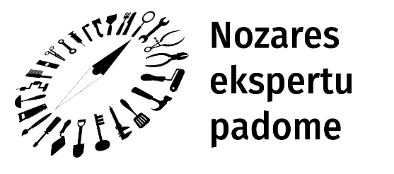 Rīgā, Datumu skatīt laika zīmogā, Nr. 6-10.11.2/22-7Uz 19.01.2022. Nr. 1-11.2/19 un27.01.2022. Nr. 1-11.2/31Rīgā, Datumu skatīt laika zīmogā, Nr. 6-10.11.2/22-7Uz 19.01.2022. Nr. 1-11.2/19 un27.01.2022. Nr. 1-11.2/31Jelgavas tehnikuma direktorei J. Rudzīteiinfo@jelgavastehnikums.lvJelgavas tehnikuma direktorei J. Rudzīteiinfo@jelgavastehnikums.lvKurss Karjeras izglītības jomaTēmaSasniedzamais rezultātsĪstenošanaMetodika11Pašizziņa.Es- neatkārtojama personība.Analizē saistību starp  rakstura īpašībām, interesēm, brīvā laika aktivitātēm. Zina savas stiprās un vājās puses. Saprot , ko nepieciešams pilnveidot.Sociālā un pilsoniskā mācību joma, audzināšanas stunda.“Es un mani grupas biedri”, Kārtis – “Stāstu stāstiem izstāstīju”.Pašizziņa, karjeras iespēju izpētes prasmes.Adaptācija jaunajos apstākļos.Spēj novērtēt savu pieredzi, analizēt savas vērtības, intereses, atpazīst savas darbības stiprās un pilnveidojamās puses. Spēj izprast pārmaiņas un novērtēt nepieciešamību pielāgoties jaunajiem apstākļiem.Sociālā  un pilsoniskā mācību joma, valodu mācību joma, audzināšana, grupu konsultācija.“Lūdzu, mana vizītkarte”,ārpusstundu kolektīva saliedēšanas pasākums.1.Pašizziņa, karjeras iespēju izpētes prasmes.Daudzveidīgā darba pasaule.Spēj novērt izglītības nozīmi turpmākās karjeras plānošanā, prognozēt savus individuālos sasniegumus.Sociālā  un pilsoniskā mācību joma, audzināšana, grupu konsultācija.Darba tirgus prasības.1.Pašizziņa.Mans mācīšanās stils.Izprot mācīšanās stilus, iezīmes un uztveres veidus.Grupu konsultācija.Mans mācīšanās stils.2.Karjeras iespēju izpētes prasmes.Profesijas izpēte.Prot saskatīt izvēlētās profesijas pozitīvos  un negatīvos aspektus. Izprot jēdzienu “prestiža profesija”. Prasmīgi prot lietot pieejamos e-resursus.Sociālā  un pilsoniskā mācību joma, matemātikas joma,  grupu konsultācija.Mācību ekskursija, tikšanās ar profesijas pārstāvjiem.2.Karjeras iespēju izpēte.Izvēlētās profesijas saistība ar manu veselību.Zina profesijas riska faktorus, bīstamību. Prot sasaistīt tos ar savu veselību. Prot sniegt pirmo palīdzību nelaimes gadījumā darbā.Cilvēka un sabiedrības drošība.“Attēlu valoda”.Mācību stunda. Pirmās palīdzības nodarbība.2.Karjeras iespēju izpēte.Darba devējs un darba ņēmējs.Izprot atšķirību starp jēdzieniem. Prot kritiski izvērtēt karjeras mītus. Izprot pašnodarbinātības un nodarbinātības priekšrocības un trūkumus.Audzināšanas stundas.Sociālā un pilsoniskā mācību joma, ekonomika. Tests “Līderis vai izpildītājs”.SMU veidošana.2.Karjeras iespēju izpēteDarba nozīme cilvēku dzīvēProt atrast kopīgo un izvēlēto profesiju un darba tirgus pieprasījumu. rot sagatavot CV un motivācijas vēstuli.Grupu konsultācija.Simulāciju spēle  “Konflikti mācību praksē”CV un motivācijas vēstule.2.Karjeras iespēju izpēte.Tālākās karjeras iespējas. Latvijas izglītības sistēma.Izprot savas izglītības iespējas pēc tehnikuma beigšanas. Izprot Latvijas izglītības sistēmu un savas iespējas tajā.Audzināšanas stunda. Valodu joma.Darbs ar informācijas avotiem. 3.Pašizpēte, karjeras iespēju izpēte.Es un daudzveidīgā darba pasaule.Spēj analizēt panākumu kritērijus un savu izaugsmi. Salīdzina un savas prasmes ar darba tirgus prasībām. Izprot darba tirgus mainīgumu, starptautiskā un vietējā darba tirgus tendences.Ekonomika, Sociālā un pilsoniskā mācību joma, grupas konsultācija.“Darba tirgus prasības”Mācību ekskursija.Mācību prakse.3.Karjeras iespēju izpēte.Mūsdienu un nākotnes prasības darba tirgū.Zina darba tirgū pieprasītās prasmes, apzinās un novērtē savus sasniegumus, atbilstoši tām, plāno un īsteno uzņēmējspēju. Profesionālās kompetences, valodu, komunikācijas un sadarbības prasmju attīstību.Ekonomika, sociālā un pilsoniskā mācību joma, grupu konsultācija.Profesiju nedēļa.Tikšanās ar NVA pārstāvjiem , darba devējiem.Karjeras plāna izstrāde.3.Karjeras lēmumu pieņemšanas un īstenošanas prasmes.Informācija par darba tirgu, tā attīstības tendencēm, vietējo ekonomiku.Ir iepazinis dažādas darba vietas, prot izvērtēt darba vietu piedāvājumu, darba devēju prasības, kas ļauj pieņemt lēmumu par turpmākās karjeras attīstību.Audzināšanas stunda, grupu konsultācija.Vakanču gadatirgus.3.Karjeras lēmumu pieņemšanas un īstenošanas prasmes.Mans nākotnes uzņēmums.Prot sastādīt biznesa plānu. Prot izvērtēt savas uzņēmējspējas, atpazīt riskus.Iniciatīva un uzņēmējdarbība.Biznesa plāna sastādīšana.Mācību ekskursija un JAL tirdziņu.4.Karjeras iespēju izpēte.Sagatavošanās darba intervijai.Prot izveidot mūsdienīgu CV, prot sevi prezentēt darba devējam dažādot darba intervijas veidos.Grupu konsultācija.Valodu joma.Darba intervijas simulācija.4.Karjeras iespēju izpēte un Karjeras lēmumu pieņemšanas un īstenošanas prasmes.Darba tirgu un vietējo ekonomiku ietekmējošās tendences zinātnes un tehnoloģiju attīstības kontekstā.Novērtējot savas kompetences un analizējot darba tirgus tendences, izstrādā karjeras attīstības scenārijus. Prot analizēt jaunākos zinātnes sasniegumus un tehnoloģiju atklājumus profesijā.Audzināšanas stunda, tikšanās ar profesiju pārstāvjiemScenāriju izstrāde.4.Karjeras iespēju izpēte.CV, motivācijas vēstule, darba intervija.Analizē informāciju par darba vakancēm savu zināšanu un prasmju kontekstā. Prot aprakstīt savu pieredzi; prot apkopot un pieteikt nepieciešamo informāciju darba tirgū. Prot prezentēt sevi darba intervijā un demonstrēt pozitīvu attieksmi pret darbu, izglītību, sabiedrību.Audzināšanas stunda.Grupu konsultācija.Simulācijas spēle.Veiksminieka Cv.4.Karjeras iespēju izpēte.Individuālā karjeras plāna izstrāde.Prot izvērtēt profesionālo piemērotību izvēlētajai profesijai. Pilnveidotas plānošanas prasmes, apzinās alternatīvās karjeras iespējas. Pārzina izglītības un karjeras iespējas pēc tehnikuma beigšanas. Prot izveidot un prezentēt karjeras plānu.Grupu konsultācija.Individuāla konsultācija.Prezentācija, kolāža.